Прокуратурой Мариинско-Посадского района проведена проверка в сфере обеспечения пожарной безопасностиПрокуратурой Мариинско-Посадского района совместно отделением надзорной деятельности и профилактической работы по Мариинско-Посадскому району УНД и ПР ГУ МЧС России по Чувашской Республике проведена проверка соблюдения требований законодательства в сфере обеспечения пожарной безопасности в деятельности теплоснабжающей организации МУП ЖКУ Мариинско-Посадского городского поселения.Установлено, что муниципальным предприятием не в полном объеме соблюдаются требования Постановления Правительства Российской Федерации от 25.04.2012 №390 «О противопожарном режиме».В частности, пожарные щиты котельных «Коновалово» и «Советская» не укомплектованы пожарным инвентарем. Кроме того, руководителем предприятия не организована своевременная перезарядка огнетушителей.Выявленные нарушения создают реальную угрозу жизни и здоровья неопределенного круга лиц.По результатам проверки в адрес директора МУП ЖКУ Мариинско-Посадского городского поселения внесено представление об устранении нарушений законодательства в сфере пожарной безопасности.Старший помощник прокурора юрист 2 класса 				Д.Ю. Михайлов  В соответствии со статьей 78 Бюджетного кодекса Российской Федерации, Федеральным законом от 06.10.2003 № 131-ФЗ «Об общих принципах организации местного самоуправления в Российской Федерации», статьей 14 Федерального закона от 14.11.2002 № 161-ФЗ «О государственных и муниципальных унитарных предприятиях», статьями 30, 31 Федерального закона от 26.10.2002 года № 127 ФЗ «О несостоятельности (банкротстве)», постановлением Правительства Российской Федерации от 06.09.2016 № 887 «Об общих требованиях к нормативным правовым актам, муниципальным правовым актам, регулирующим предоставление субсидий юридическим лицам (за исключением субсидий государственным (муниципальным) учреждениям), индивидуальным предпринимателям, а также физическим лицам-производителям товаров, работ, услуг», Устава Мариинско-Посадского городского поселения, Протокола заседания Комиссии по предоставлению субсидии от 28.09.2020г. администрация Мариинско-Посадского городского поселения Мариинско-Посадского района Чувашской РеспубликиПОСТАНОВЛЯЕТ: 1. Предоставить субсидию муниципальному унитарному предприятию жилищно-коммунальных услуг Мариинско-Посадского городского поселения Мариинско-Посадского района (МУП ЖКУ Мариинско-Посадского городского поселения) в сумме 1 000 000 (один миллион) рублей 00 копеек на возмещение затрат, связанных с выполнением работ за счет средств бюджета Мариинско-Посадского городского поселения.  2. Настоящее постановление вступает в силу с момента подписания, подлежит размещению на официальном сайте администрации Мариинско-Посадского городского поселения Мариинско-Посадского района в информационно-телекоммуникационной сети «Интернет» и газете «Посадский вестник». 3. Контроль за исполнением настоящего постановления оставляю за собой.И. о. главы администрации 			И.В.ЖуравлеваО создании межведомственной приёмочной комиссии по приёмке жилых помещений,приобретаемых для предоставления многодетным семьям имеющим пять и более несовершеннолетних детей, нуждающихся в улучшении жилищных условий и состоящих на учете по Первочурашевскому сельскому поселению Мариинско-Посадского района Чувашской Республики.В соответствии с Законом Российской Федерации от 21 декабря 1996 г. № 159 – ФЗ «О дополнительных гарантиях по социальной поддержке детей-сирот и детей, оставшихся без попечения родителей», Законом Чувашской Республики от 30 ноября 2006 г. № 55 «О наделении органов местного самоуправления в Чувашской Республике отдельными государственными полномочиями», в целях реализации Федерального закона от 05.04.2013 № 44-ФЗ «О контрактной системе в сфере закупок товаров, работ, услуг для обеспечения государственных и муниципальных нужд», администрация Первочурашевского сельского поселения Мариинско-Посадского района п о с т а н о в л я е т: 1.Создать межведомственную приёмочную комиссию по приёмке жилых помещений, приобретаемых для предоставления многодетным семьям имеющим пять и более несовершеннолетних детей, нуждающихся в улучшении жилищных условий и состоящих на учете по Первочурашевскому сельскому поселению Мариинско-Посадского района Чувашской Республики.2.Утвердить прилагаемые: Положение о межведомственной приёмочной комиссии по приёмке жилых помещений, приобретаемых для предоставления многодетным семьям имеющим пять и более несовершеннолетних детей, нуждающихся в улучшении жилищных условий и состоящих на учете по Первочурашевскому сельскому поселению Мариинско-Посадского района Чувашской Республики (приложение № 1); Состав межведомственной комиссии по приёмке жилых помещений, приобретаемых в муниципальную собственность в целях формирования специализированного жилищного фонда для предоставления многодетным семьям имеющим пять и более несовершеннолетних детей, нуждающихся в улучшении жилищных условий и состоящих на учете по Первочурашевскому сельскому поселению Мариинско-Посадского района Чувашской Республики (приложение № 2); Форму акта приемки жилых помещений, приобретаемых для предоставления многодетным семьям имеющим пять и более несовершеннолетних детей, нуждающихся в улучшении жилищных условий и состоящих на учете по Первочурашевскому сельскому поселению Мариинско-Посадского района Чувашской Республики (приложение № 3). Заключение о невозможности приемки жилых помещений, приобретаемых для предоставления многодетным семьям имеющим пять и более несовершеннолетних детей, нуждающихся в улучшении жилищных условий и состоящих на учете по Первочурашевскому сельскому поселению Мариинско-Посадского района Чувашской Республики (приложение № 4). 3.Разместить настоящее постановление на официальном сайте администрации Первочурашевского сельского поселения Мариинско-Посадского района.  Глава Первочурашевского сельского поселения 				В.А.Орлов Положение о создании межведомственной приёмочной комиссии по приёмке жилых помещений, приобретаемых для предоставления многодетным семьям имеющим пять и более несовершеннолетних детей, нуждающихся в улучшении жилищных условий и состоящих на учете по Первочурашевскому сельскому поселению Мариинско-Посадского района Чувашской Республики.Общие положения1.1.Межведомственная приёмочная комиссия по приемке жилых помещений приобретаемых для предоставления многодетным семьям имеющим пять и более несовершеннолетних детей, нуждающихся в улучшении жилищных условий и состоящих на учете по Первочурашевскому сельскому поселению Мариинско-Посадского района Чувашской Республики (далее-Комиссия) создана с целью усиления контроля за соблюдением государственных интересов при приобретении жилых помещений, а также установления соответствия приобретаемых жилых помещений условиям муниципальных контрактов, техническим и иным требованиям. 1.2.Комиссия образуется в составе председателя, заместителя председателя, секретаря и членов комиссии. Персональный состав комиссии утверждается постановлением Администрации муниципального образования; 1.3.Комиссия в своей деятельности руководствуется федеральным законодательством, муниципальными правовыми актами по вопросам, относящимся к компетенции комиссии, а также настоящим Положением.2. Основные задачи комиссии2.1. Основными задачами Комиссии является: Осмотр жилого помещения на соответствие его техническому заданию на приобретение жилья для предоставления многодетным семьям имеющим пять и более несовершеннолетних детей, нуждающихся в улучшении жилищных условий. Установление соответствия жилых помещений санитарным нормам и правилам, санитарно-эпидемиологическим правилам и нормам, нормам эксплуатации жилого фонда, а также условиям и требованиям заключенного муниципального контракта.Подтверждение факта исполнения поставщиком (подрядчиком) обязательств по передаче товаров (результатов работ) муниципальному заказчику.Приемка приобретаемых жилых помещений для предоставления многодетным семьям имеющим пять и более несовершеннолетних детей, нуждающихся в улучшении жилищных условий, подготовка отчетных материалов о работе Комиссии.Права и обязанности Комиссии3.1. При приемке жилых помещений Комиссия вправе требовать от лица, заключившего муниципальный контракт на приобретение жилых помещений:3.1.1. Количественные и качественные характеристики жилых помещений;3.1.2. Соответствия приобретаемых жилых помещений санитарно-эпидемиологическим требованиям к жилым зданиям и помещениям, а также иным требованиям, предусмотренным законодательством Российской Федерации; 3.1.3. Предъявления жилых помещений, соответствующих типовому проекту (перепланировка или переустройство должны быть согласованы в установленном порядке);3.1.4. Соблюдения сроков предъявления жилых помещений, указанных в муниципальном контракте;3.1.5. Обеспечения принадлежности приобретаемых жилых помещений;3.1.6. Отсутствия задолженности за жилищно-коммунальные услуги и налогу на имущество за приобретаемые жилые помещения на день регистрации перехода права, по оплате взносов в фонд капитального ремонта.3.2. Комиссия имеет право привлекать к участию в работе компетентных специалистов.3.3. Комиссия обязана:3.3.1. Осуществлять свою деятельность в соответствии с действующими нормативно-правовыми актами, стандартами, инструкциями и настоящим Положением;3.3.2. Произвести проверку документов (материалов), представленных вместе с актами приема-передачи в соответствии с муниципальным контрактом, произвести осмотр жилых помещений, всех помещений и оборудования;3.3.3. Не допускать приемку в эксплуатацию жилых помещений в случае несоответствия представленных документов (материалов), технических и иных характеристик жилых помещений требованиям, указанным в муниципальном контракте на приобретение жилых помещений (далее-муниципальный контракт);3.3.4. Оформить и подписать решение в виде актов приемки жилых помещений приобретаемых для предоставления многодетным семьям имеющим пять и более несовершеннолетних детей, нуждающихся в улучшении жилищных условий и состоящих на учете по Первочурашевскому сельскому поселению Мариинско-Посадского района Чувашской Республики (далее — акт приемки жилого помещения), в случае отсутствия замечаний.Члены Комиссии, имеющие особое мнение, излагают его в письменном виде, которое прилагается к акту приемки жилого помещения с обоснованиями, имеющими ссылки на действующие нормативно-правовые акты. Заключение председателя Комиссии по указанным особым мнениям излагается в пояснительной записке к актам приема-передачи.3.3.5 Оформленный акт приемки жилого помещения является основанием как для приемки (приобретения) жилого помещения у продавца, так и основанием для отказа продавцу в приемке (приобретении) жилого помещения.3.3.6. В случае если Комиссия принимает решение о невозможности приемки жилого помещения, составляется мотивированное заключение, которое направляется главе Первочурашевского сельского поселения Мариинско-Посадского района для принятия решения.Организация работы комиссии4.1.Свою деятельность комиссия осуществляет посредством проведения проверок (с выездом на место), составления актов приемки жилых помещений по результатам проверки, рассмотрения представленных материалов и документов.4.2.Работу Комиссии возглавляет ее председатель.4.3.Председатель Комиссии определяет время и место работы Комиссии;4.4.Заместитель председателя Комиссии выполняет поручения председателя комиссии, а в случае его отсутствия — его полномочия.4.5.Секретарь Комиссии уведомляет по телефону членов Комиссии о месте, дате и времени проведения комиссии и повестке дня не позднее чем за 3 дня до начала приёмки жилых помещений, ведет рабочую документацию комиссии, обеспечивает оформление актов приёмки жилых помещений, направляет копии актов приемки жилых помещений и иную необходимую информацию.4.6.Члены Комиссии:4.6.1.Имеют право излагать особое мнение в письменном виде, которое прилагается к актам приемки жилых помещений, с обоснованиями, имеющими ссылки на действующие законодательные акты.4.6.2.Вносить предложения по работе комиссии.4.6.3.Организовывать в пределах своих полномочий реализацию решений Комиссии.4.7.Решения Комиссии принимаются простым большинством голосов и оформляются в виде актов приемки жилых помещений, которые подписываются всеми членами комиссии. Комиссия принимает решения путем открытого голосования.4.8.Оформление актов приёмки жилых помещений осуществляется в течение 2 дней с момента окончания приёмки выполненных работ.4.9. Комиссия правомочна принимать решения по результатам обследования жилых помещений, если присутствует не менее 2/3 от общего количества членов Комиссии.4.10.Если число голосов «за» и «против» при принятии решения равно, решающим является голос председателя Комиссии.СОСТАВмежведомственной комиссии по приемке жилых помещений,приобретаемых в муниципальную собственность в целях формирования специализированного жилищного фонда для предоставления многодетным семьям имеющим пять и более несовершеннолетних детей, нуждающихся в улучшении жилищных условий и состоящих на учете по Первочурашевскому сельскому поселению Мариинско-Посадского района Чувашской РеспубликиАкт приёмки жилых помещений, приобретаемых для предоставления многодетным семьям имеющим пять и более несовершеннолетних детей, нуждающихся в улучшении жилищных условий и состоящих на учете по Первочурашевскому сельскому поселению Мариинско-Посадского района Чувашской _______________________________________________________________(адрес, по которому расположены жилые помещения)с. Первое Чурашево «___»_____________2020 г.Комиссия, действующая на основании___________________________, (указать № и дату постановления)в составе:Председателя_____________________________________________________ (должность, фамилия, инициалы)Заместителя председателя______________________________________________ (должность, фамилия, инициалы)Секретаря комиссии __________________________________________________ (должность, фамилия, инициалы)Членов комиссии: ____________________________________________________ (должность, фамилия, инициалы)__________________________________________________________________________________________________________________________________________________________________________________________________и_______________________________________________________________(наименование юридического, физического лица, индивидуального предпринимателя, осуществляющего продажу жилых помещений)В лице_________________________________________________________, (ФИО, занимаемая должность)именуемый в дальнейшем Продавец, вместе именуемые «Стороны», составили настоящий акт о нижеследующем:На основании муниципального контракта №______________от __________.Поставщик представил для приёмки комиссии жилые помещения, расположенные по адресу:______________________________________________________________________________________________________________________________________Комиссия установила_________________(соответствие / несоответствие) жилых помещений требованиям о признании помещения жилым помещением, жилого помещения пригодным для проживания Комиссия проверила соответствие количественных и качественных характеристик жилых помещений условиям муниципальных контрактов Жилые помещения_____________________(соответствуют/ не соответствуют) проектной документации.Степень готовности приобретаемых жилых помещений______________(соответствуют/ не соответствуют) требованиям муниципального контракта.Комиссии представлены и ею рассмотрены нижеследующие документы, относящиеся к приобретаемым жилым помещениям:_______________________________________________________________(перечислить наименование и реквизиты документов)______________________________________________________________________________________________________________________________На основании рассмотрения представленной документации и осмотра жилых помещений в натуре комиссии установила, что жилые помещения ________________соответствуют/ не соответствуют) требованиям муниципального контракта и _________________________________(пригодны / не пригодны) для проживания в ней лиц.Акт составлен в ______ экземплярах, которые вручены или разосланы следующим организациям:___________________________________________Передать на хранение рассмотренные комиссией документы:__________________________________________________________________________________________________________________________________(перечислить, какие, число экземпляров и организаций) Председатель комиссии:_______________________________________________________________(подпись, фамилия, инициалы)Заместитель председателя комиссии:_______________________________________________________________(подпись, фамилия, инициалы)Секретарь комиссии:_______________________________________________________________(подпись, фамилия, инициалы)Члены комиссии:_______________________________________________________________ (подпись, фамилия, инициалы)__________Приложение № 4к постановлению администрацииПервочурашевского сельского поселения Мариинско-Посадского районаот 21.09.2020 № 76Заключение о невозможности приемки жилых помещений для предоставления многодетным семьям имеющим пять и более несовершеннолетних детей, нуждающихся в улучшении жилищных условий и состоящих на учете по Первочурашевскому сельскому поселению Мариинско-Посадского района Чувашской  N ________________________________ __________________________________ (дата) _______________________________________________________________________ (месторасположение помещения, в том числе наименования населенного пункта и улицы, номера дома и квартиры) Межведомственная комиссия, назначенная _______________________________________________________________________, (кем назначена, наименование федерального органа исполнительной власти, органа исполнительной власти субъекта Российской Федерации, органа местного самоуправления, дата, номер решения о созыве комиссии) в составе председателя ________________________________________________ _______________________________________________________________________ (ф.и.о., занимаемая должность и место работы) и членов комиссии _____________________________________________________ _______________________________________________________________________ (ф.и.о., занимаемая должность и место работы) при участии приглашенных экспертов ____________________________________ _______________________________________________________________________ _______________________________________________________________________ (ф.и.о., занимаемая должность и место работы) и приглашенного собственника помещения или уполномоченного им лица _______________________________________________________________________ (ф.и.о., занимаемая должность и место работы) по результатам рассмотренных документов _______________________________ _______________________________________________________________________ (приводится перечень документов) и на основании акта межведомственной комиссии, составленного по результатам обследования, _____________________________________________ _______________________________________________________________________ _______________________________________________________________________ _______________________________________________________________________ _______________________________________________________________________ (приводится заключение, взятое из акта обследования (в случае проведения обследования), или указывается, что на основании решения межведомственной комиссии обследование не проводилось) приняла заключение о невозможности приемки жилых помещений для детей-сирот и детей, оставшихся без попечения родителей, лиц из числа детей-сирот и детей, оставшихся без попечения родителей, лиц, которые относились к категории детей-сирот и детей, оставшихся без попечения родителей, и достигли возраста 23 лет в Мариинско-Посадском районе Чувашской Республики__________________________________________________ _______________________________________________________________________ _______________________________________________________________________ _______________________________________________________________________ (приводится обоснование принятого межведомственной комиссией заключения о невозможности приемки жилых помещений для детей-сирот и детей, оставшихся без попечения родителей, лиц из числа детей-сирот и детей, оставшихся без попечения родителей, лиц, которые относились к категории детей-сирот и детей, оставшихся без попечения родителей, и достигли возраста 23 лет в Мариинско-Посадском районе Чувашской Республики Приложение к заключению: а) перечень рассмотренных документов; б) акт обследования помещения (в случае проведения обследования); в) перечень других материалов, запрошенных межведомственной комиссией; г) особое мнение членов межведомственной комиссии: __________________________________________________________________. Председатель межведомственной комиссии __________________________________ __________________________________ (подпись) (ф.и.о.) Члены межведомственной комиссии __________________________________ __________________________________ (подпись) (ф.и.о.) __________________________________ __________________________________ (подпись) (ф.и.о.)О повышении оплаты труда работников муниципальных учреждений Первочурашевского сельского поселения Мариинско-Посадского района Чувашской РеспубликиВ соответствии с постановлением Кабинета Министров Чувашской Республики от 09.09.2020 № 504 «О повышении оплаты труда работников государственных учреждений Чувашской Республики» администрация Первочурашевского сельского поселения Мариинско - Посадского района Чувашской Республики п о с т а н о в л я е т:1. Повысить с 1 октября 2020 г. на 3 процента рекомендуемые минимальные размеры окладов (должностных окладов), ставок заработной платы работников муниципальных учреждений Первочурашевского сельского поселения Мариинско-Посадского района Чувашской Республики, установленные отраслевыми положениями об оплате труда работников муниципальных учреждений Первочурашевского сельского поселения Мариинско-Посадского района Чувашской Республики, утвержденными постановлениями администрации Первочурашевского сельского поселения Мариинско-Посадского района Чувашской Республики.2. Администрации Первочурашевского сельского поселения Мариинско-Посадского района Чувашской Республики привести нормативные правовые акты по вопросам, отнесенным к сфере их ведения, в соответствие с настоящим постановлением в месячный срок со дня вступления в силу настоящего постановления.3. Руководителям муниципальных учреждений Первочурашевского сельского поселения Мариинско-Посадского района Чувашской Республики с 1 октября 2020 г. обеспечить повышение окладов (должностных окладов), ставок заработной платы работников 3 процента.При повышении окладов (должностных окладов), ставок заработной платы их размеры подлежат округлению до целого рубля в сторону увеличения.4. Финансирование расходов, связанных с реализацией настоящего постановления, осуществлять в пределах средств бюджета Первочурашевского сельского поселения Мариинско-Посадского района Чувашской Республики на 2020 год, предусмотренных главным распорядителям средств бюджета Первочурашевского сельского поселения Мариинско-Посадского района Чувашской Республики.5. Настоящее постановление вступает в силу через десять дней после дня его официального опубликования.Глава Первочурашевского сельского поселения			 В.А.ОрловО внесении изменений в постановление администрации Первочурашевского сельского поселения от 03.02.2020 № 4 «Об утверждении Порядка подготовки, утверждения местных нормативов градостроительного проектированияПервочурашевского сельского поселения и внесения в них изменений» В соответствии с Федеральными законами от 06.10.2003 № 131-ФЗ «Об общих принципах организации местного самоуправления в Российской Федерации», от 05.05.2014 № 131-ФЗ «О внесении изменений в Градостроительный кодекс Российской Федерации», Градостроительным кодексом Российской Федерации, Законом Чувашской Республики от 04.06.2007г. № 11 «О регулировании градостроительной деятельности в Чувашской Республике» администрация Первочурашевского сельского поселения п о с т а н о в л я е т:1. Внести в постановление администрации Первочурашевского сельского поселения от 03.02.2020 № 4 «Об утверждении Порядка подготовки, утверждения местных нормативов градостроительного проектирования Первочурашевского сельского поселения и внесения в них изменений» (далее – «Порядок») следующие изменения:1) Подпункт «а» пункта 1.3 Порядка изложить в следующей редакции:«а) электро-, тепло-, газо- и водоснабжение населения, водоотведение;»;2) Подпункт «2» пункта 1.5 Порядка изложить в следующей редакции:«2) стратегии социально-экономического развития муниципального образования и плана мероприятий по ее реализации (при наличии);».3. Настоящее постановление вступает в силу после его официального опубликования в печатном средстве массовой информации "Посадский вестник». И.о.главы Первочурашевского сельского поселения 			И.П.АлексееваО внесении изменений в постановление администрации Первочурашевского сельского поселения от 03.02.2020 № 5 «Об утверждении Положения о составе, порядке подготовки документов территориального планирования Первочурашевского сельского поселения Мариинско-Посадского района, о порядке подготовки изменений и внесения их в такие документы, а также о составе, порядке подготовки планов реализации таких документов» В соответствии с Федеральными законами от 06.10.2003 № 131-ФЗ «Об общих принципах организации местного самоуправления в Российской Федерации», от 05.05.2014 № 131-ФЗ «О внесении изменений в Градостроительный кодекс Российской Федерации», Градостроительным кодексом Российской Федерации, администрация Первочурашевского сельского поселения п о с т а н о в л я е т:1. Внести в постановление администрации Первочурашевского сельского поселения от 03.02.2020 № 5 «Об утверждении Положения о составе, порядке подготовки документов территориального планирования Первочурашевского сельского поселения Мариинско-Посадского района, о порядке подготовки изменений и внесения их в такие документы, а также о составе, порядке подготовки планов реализации таких документов» (далее – «Положение») следующие изменения:1) Пункт 4.3 Положения изложить в следующей редакции:«4.3. Подготовка документов территориального планирования муниципальных образований осуществляется с учетом положений стратегий социально-экономического развития муниципальных образований и планов мероприятий по их реализации (при наличии), бюджетного прогноза муниципального образования на долгосрочный период (при наличии), положений стратегии пространственного развития Российской Федерации, государственных программ Российской Федерации, национальных проектов, государственных программ субъектов Российской Федерации, муниципальных программ, инвестиционных программ субъектов естественных монополий, организаций коммунального комплекса, решений органов местного самоуправления, иных главных распорядителей средств соответствующих бюджетов, предусматривающих создание объектов местного значения, а также сведений, содержащихся в информационной системе территориального планирования.»;2) Пункт 8.2 Порядка изложить в следующей редакции:«8.2. Реализация Генерального плана поселения осуществляется путем выполнения мероприятий, которые предусмотрены программами, утвержденными местной администрацией поселения, и реализуемыми за счет средств местного бюджета, или нормативными правовыми актами местной администрации поселения, или в установленном местной администрацией поселения, порядке решениями главных распорядителей средств местного бюджета, программами комплексного развития систем коммунальной инфраструктуры поселений, программами комплексного развития транспортной инфраструктуры поселений, программами комплексного развития социальной инфраструктуры поселений, и (при наличии) инвестиционными программами организаций коммунального комплекса.».3. Настоящее постановление вступает в силу после его официального опубликования в печатном средстве массовой информации "Посадский вестник».И.о.главы Первочурашевского сельского поселения 			И.П.АлексееваО внесении изменений в Положение о составе и порядке деятельности Комиссии по подготовке проекта Правил землепользования и застройки на территории Первочурашевского сельского поселения Мариинско-Посадского района Чувашской Республики, утвержденное постановлением администрации Первочурашевского сельского поселения от 03.02.2020 № 6  В соответствии с Федеральными законами от 06.10.2003 № 131-ФЗ «Об общих принципах организации местного самоуправления в Российской Федерации», от 05.05.2014 № 131-ФЗ «О внесении изменений в Градостроительный кодекс Российской Федерации», Градостроительным кодексом Российской Федерации, администрация Первочурашевского сельского поселения п о с т а н о в л я е т:1. Внести изменения в Положение о составе и порядке деятельности Комиссии по подготовке проекта Правил землепользования и застройки на территории Первочурашевского сельского поселения Мариинско-Посадского района Чувашской Республики, утвержденное постановление администрации Первочурашевского сельского поселения от 03.02.2020 № 6 (далее – «Порядок») следующие изменения:1) Пункт 2.3 Положения дополнить абзацем следующего содержания:«Комиссия в течение тридцати дней со дня поступления предложения о внесении изменения в правила землепользования и застройки осуществляет подготовку заключения, в котором содержатся рекомендации о внесении в соответствии с поступившим предложением изменения в правила землепользования и застройки или об отклонении такого предложения с указанием причин отклонения, и направляет это заключение главе администрации.».3. Настоящее постановление вступает в силу после его официального опубликования в печатном средстве массовой информации "Посадский вестник». И.о.главы Первочурашевского сельского поселения 			И.П.АлексееваОб утверждении Положения о составе,порядке подготовки документов территориальногопланирования Мариинско-Посадского городского  поселения Мариинско-Посадского района, о порядке подготовки изменений и внесения их в такие документы, а также о составе, порядке подготовки планов реализации таких документовВ соответствии со статьей 18 Градостроительного кодекса Российской Федерации, Федеральным законом от 06.10.2003 № 131-ФЗ «Об общих принципах организации местного самоуправления в Российской Федерации», Уставом Мариинско-Посадского городского поселения Мариинско-Посадского района Чувашской Республики, п о с т а н о в л я е т:1. Утвердить Положение о составе, порядке подготовки документов территориального планирования Мариинско-Посадского городского поселения Мариинско-Посадского района Чувашской Республики, о порядке подготовки изменений и внесения их в такие документы, а также о составе, порядке подготовки планов реализации таких документов согласно приложению к настоящему постановлению.2. Постановление от 12.03.2020 № 51 об утверждении «Положения о составе, порядке подготовки документов территориального планирования, о порядке подготовки изменений и внесения их в такие документы, а также о составе, порядке подготовки планов реализации таких документов» считать утратившим силу.3. Контроль за исполнением настоящего постановления оставляю за собой.4. Настоящее постановление вступает в силу после его официального опубликования и подлежит размещению на официальном сайте администрации .Глава администрации Н.Б.Гладкова Положениео составе, порядке подготовки документов территориального планирования Мариинско-Посадского городского поселения Мариинско-Посадского района Чувашской Республики, о порядке подготовки изменений и внесения их в такие документы, а также о составе, порядке подготовки планов реализации таких документов1. Общие положения1.1. Настоящее Положение о составе, порядке подготовки документов территориального планирования Мариинско-Посадского городского поселения Мариинско-Посадского городского поселения Мариинско-Посадского района Чувашской Республики , о порядке подготовки изменений и внесения их в такие документы, а также о составе, порядке подготовки планов реализации таких документов (далее – Положение) разработано в соответствии с Градостроительным кодексом Российской Федерации, Федеральным законом от 06.10.2003 № 131-ФЗ «Об общих принципах организации местного самоуправления в Российской Федерации».1.2. Положение определяет состав и порядок подготовки документов территориального планирования Мариинско-Посадского городского поселения Мариинско-Посадского района Чувашской Республики, порядок подготовки изменений и внесения их в такие документы, а также состав, порядок подготовки планов реализации таких документов.1.3. В соответствии с требованиями части 1 статьи 18 Градостроительного кодекса Российской Федерации документами территориального планирования Мариинско-Посадского городского поселения Мариинско-Посадского района Чувашской Республики является генеральный план Мариинско-Посадского городского поселения Мариинско-Посадского района Чувашской Республики.1.4. Содержание генерального плана Мариинско-Посадского городского поселения Мариинско-Посадского района Чувашской Республики в соответствии с нормами Градостроительного кодекса Российской Федерации.1.5. Подготовка генерального плана Мариинско-Посадского городского поселения Мариинско-Посадского района Чувашской Республики осуществляется с учетом положений схемы территориального планирования Чувашской Республики.2. Общие требования к подготовке генерального плана 2.1. Подготовка генерального плана осуществляется в соответствии с требованиями статьи 9 Градостроительного кодекса Российской Федерации и с учетом региональных и местных нормативов градостроительного проектирования, заключения о результатах общественных обсуждений или публичных слушаний по проекту генерального плана, а также с учетом предложений заинтересованных лиц.2.2. Подготовка генерального плана осуществляется применительно ко всей территории поселения.2.3. Подготовка генерального плана может осуществляться применительно к отдельным населенным пунктам, входящим в состав поселения с последующим внесением в генеральный план изменений, относящихся к другим частям территорий поселения. Подготовка генерального плана и внесение в генеральный план изменений в части установления или изменения границы населенного пункта также могут осуществляться применительно к отдельным населенным пунктам, входящим в состав поселения.2.4. Решение о подготовке проекта генерального плана, а также решения о подготовке предложений о внесении в генеральный план изменений принимаются главой местной администрации поселения.2.5. Подготовка проекта генерального плана или проекта о внесении изменений в него осуществляется администрацией поселения, администрацией городского округа самостоятельно либо иными лицами, привлекаемыми ими на основании государственного контракта, заключенного в соответствии с законодательством Российской Федерации о контрактной системе в сфере закупок товаров, работ, услуг для обеспечения государственных и муниципальных нужд.2.6. Генеральный план поселения утверждается на срок не менее чем двадцать лет.2.7. Утверждение в генеральном плане границ функциональных зон не влечет за собой изменение правового режима земель, находящихся в границах указанных зон.2.8. Требования к описанию и отображению в генеральном плане объектов федерального значения, объектов регионального значения, объектов местного значения устанавливаются федеральным органом исполнительной власти, осуществляющим функции по выработке и реализации государственной политики и нормативно-правовому регулированию в сфере строительства, архитектуры, градостроительства.3. Содержание генерального плана3.1. Содержание генерального плана определяется требованиями, установленными в статье 23 Градостроительного кодекса Российской Федерации.4. Порядок подготовки проекта генерального плана4.1. Порядок подготовки проекта генерального плана определяется требованиями, установленными в статье 24 Градостроительного кодекса Российской Федерации.4.2. При подготовке и утверждении генерального плана и при внесении изменений в генеральный план не допускается включать положения о территориальном планировании, реализация которых приведет к невозможности обеспечения эксплуатации существующих или планируемых для размещения объектов регионального значения.4.3. Реализация генерального плана поселения осуществляется путем выполнения мероприятий, которые предусмотрены программами, утвержденными местной администрацией поселения и реализуемыми за счет средств местного бюджета, или нормативными правовыми актами местной администрации поселения или в установленном местной администрацией поселения, порядке решениями главных распорядителей средств местного бюджета, программами комплексного развития систем коммунальной инфраструктуры поселений, программами комплексного развития транспортной инфраструктуры поселений, программами комплексного развития социальной инфраструктуры поселений, и (при наличии) инвестиционными программами организаций коммунального комплекса.4.4. Подготовка генерального плана осуществляется с учетом положений о территориальном планировании, содержащихся в документах территориального планирования Российской Федерации, документах территориального планирования двух и более субъектов Российской Федерации, документах территориального планирования субъекта Российской Федерации, документах территориального планирования муниципальных образований, а также с учетом предложений заинтересованных лиц.4.5. Заинтересованные лица вправе представить свои предложения по проекту генерального плана. Состав и содержание предложений должны соответствовать требованиям действующего законодательства о градостроительной деятельности.4.6. При подготовке генерального плана в обязательном порядке проводятся общественные обсуждения или публичные слушания в соответствии со статьями 5.1 и 28 Градостроительного кодекса Российской Федерации, а также в соответствии с Порядком организации и проведения общественных обсуждений или публичных слушаний по проектам генеральных планов, проектам правил землепользования и застройки, проектам планировки территории, проектам межевания территории, проектам правил благоустройства территорий, проектам, предусматривающим внесение изменений в один из указанных утвержденных документов, проектам решений о предоставлении разрешения на условно разрешенный вид использования земельного участка или объекта капитального строительства, проектам решений о предоставлении разрешения на отклонение от предельных параметров разрешенного строительства, реконструкции объектов капитального строительства на территории Мариинско-Посадского городского поселения Мариинско-Посадского района Чувашской Республики .5. Порядок согласования проекта генерального плана5.1. Проект генерального плана до его утверждения подлежит согласованию в случаях, установленных в статье 25 Градостроительного кодекса Российской Федерации.5.2. Иные вопросы, кроме указанных в частях 1 - 4.1 статьи 25 Градостроительного кодекса Российской Федерации вопросов, не могут рассматриваться при согласовании проекта генерального плана.5.3. Администрация Мариинско-Посадского городского поселения Мариинско-Посадского района Чувашской Республики обеспечивает доступ к проекту генерального плана и материалам по обоснованию такого проекта в федеральной государственной информационной системе территориального планирования с использованием официального сайта в сети «Интернет», определенного федеральным органом исполнительной власти, уполномоченным на осуществление контроля за соблюдением порядка ведения федеральной государственной информационной системы территориального планирования, не менее чем за три месяца до их утверждения.6. Исходные данные для подготовки проекта генерального плана6.1. Исходные данные для подготовки проекта генерального плана включают в себя:- нормативные правовые акты органов государственной власти и органов местного самоуправления по вопросам регулирования градостроительной деятельности, землепользования, охраны природных ресурсов, памятников истории и культуры и другую информацию, необходимую для разработки градостроительной документации;- картографическую информацию, включая топографические карты различных требуемых масштабов, ортофотопланы, аэро- и космические снимки, в том числе цифровую картографическую информацию, представленную с необходимой точностью и имеющую достаточное для подготовки проектов генеральных планов содержание;- иную информацию, требование о предоставлении которой может содержаться в задании на проектирование.6.2. Состав и содержание исходных данных определяются в соответствии с требованиями, предъявляемыми к генеральным планам.6.3. Источниками получения исходной информации для подготовки проектов генеральных планов являются:федеральная государственная информационная система территориального планирования;государственная информационная система обеспечения градостроительной деятельности;единый государственный кадастр недвижимости;иные информационные государственные и муниципальные цифровые информационные ресурсы, предоставляемые уполномоченными органами исполнительной власти, органами местного самоуправления, иными организациями и физическими лицами;аналитические и статистические доклады, обзоры и отчеты;фонды картографической и геодезической информации;материалы инвентаризации земель и недвижимого имущества;материалы инженерно-геологических и инженерно-геодезических изысканий и исследований;планы и программы комплексного социально-экономического развития муниципального образования (при их наличии);программы, принятые в установленном порядке и реализуемые за счет средств федерального бюджета, бюджета Мариинско-Посадского района, местного бюджета, решений органов государственной власти, органов местного самоуправления, иных главных распорядителей средств соответствующих бюджетов, предусматривающие создание объектов местного значения;инвестиционные программы субъектов естественных монополий, организаций коммунального комплекса и сведения, содержащиеся в федеральной государственной информационной системе территориального планирования;иные сведения.7. Утверждение генерального плана7.1. Порядок утверждения генерального плана осуществляется в соответствии со статьей 24 Градостроительного кодекса Российской Федерации.7.2. Протокол общественных обсуждений или публичных слушаний, заключение о результатах общественных обсуждений или публичных слушаний являются обязательным приложением к проекту генерального плана, направляемому главой местной администрации поселения в представительный орган местного самоуправления поселения.7.3. Представительный орган местного самоуправления поселения с учетом протокола общественных обсуждений или публичных слушаний, заключения о результатах общественных обсуждений или публичных слушаний принимают решение об утверждении генерального плана или об отклонении проекта генерального плана и о направлении его соответственно главе местной администрации поселения на доработку в соответствии с указанными протоколом и заключением.7.4. Решение об утверждении генерального плана вступает в силу со дня его официального опубликования и является обязательным для исполнения всеми участниками градостроительной деятельности независимо от их организационно-правовых форм и форм собственности.7.5. Правообладатели земельных участков и объектов капитального строительства, если их права и законные интересы нарушаются или могут быть нарушены в результате утверждения генерального плана, вправе оспорить генеральный план в судебном порядке.7.6. Администрацией Мариинско-Посадского городского поселения Мариинско-Посадского района Чувашской Республики в срок, не превышающий десяти дней со дня утверждения генерального плана должен быть обеспечен доступ к утвержденному документу территориального планирования муниципального образования (генеральному плану) и материалам по его обоснованию в информационной системе территориального планирования с использованием официального сайта соответственно уполномоченными федеральным органом исполнительной власти (ФГИС ТП).8. Реализация генерального плана8.1. Реализация Генерального плана осуществляется путем:- подготовки и утверждения документации по планировке территории в соответствии с генеральным планом;- принятия в порядке, установленном законодательством Российской Федерации, решений о резервировании земель, об изъятии, в том числе путем выкупа, земельных участков для государственных или муниципальных нужд, о переводе земель или земельных участков из одной категории в другую;- создания объектов федерального значения, объектов регионального значения, объектов местного значения на основании документации по планировке территории.8.2 Реализация генерального плана поселения осуществляется путем выполнения мероприятий, которые предусмотрены программами, утвержденными местной администрацией поселения, и реализуемыми за счет средств местного бюджета, или нормативными правовыми актами местной администрации поселения, или в установленном местной администрацией поселения, порядке решениями главных распорядителей средств местного бюджета, программами комплексного развития систем коммунальной инфраструктуры поселений, программами комплексного развития транспортной инфраструктуры поселений, программами комплексного развития социальной инфраструктуры поселений, и (при наличии) инвестиционными программами организаций коммунального комплекса.9. Порядок подготовки изменений и внесения их в генеральный план9.1. Подготовка изменений и внесение изменений в генеральный план осуществляется в соответствии со статьей 9 и статьями 24 и 25 Градостроительного кодекса Российской Федерации.9.2. Внесение в генеральный план изменений, предусматривающих изменение границ населенных пунктов в целях жилищного строительства или определения зон рекреационного назначения, осуществляется без проведения общественных обсуждений или публичных слушаний.О внесении изменений в постановление администрации от 23.03.2020 № 9 « О комиссии по подготовке проекта Правил землепользования и застройки на территории Бичуринского сельского поселения Мариинско - Посадского района Чувашской Республики»В целях приведения в соответствие Закона Чувашской Республики «О регулировании градостроительной деятельности в Чувашской Республике», Градостроительным кодексом Российской Федерации, администрация Бичуринского сельского поселения Мариинско-Посадского района Чувашской Республики п о с т а н о в л я е т:1. Внести в постановление администрации от 23.03.2020 № 9 «О комиссии по подготовке проекта Правил землепользования и застройки на территории Бичуринского сельского поселения Мариинско - Посадского района Чувашской Республики» (далее - Положение) следующие изменения:1) пункт 2.3 Положения изложить в следующей редакции:«2.3. Подготовка заключения в течение тридцати дней со дня поступления предложения о внесении изменения в правила землепользования и застройки осуществляет подготовку заключения, в котором содержатся рекомендации о внесении в соответствии с поступившим предложением изменения в правила землепользования и застройки или об отклонении такого предложения с указанием причин отклонения, и направление заключения главе Бичуринского сельского поселения.»;2) пункт 4.1 Положения изложить в следующей редакции:«4.1. Комиссия состоит из председателя, заместителя председателя, секретаря и членов комиссии. В состав Комиссии включаются представители:1) собрания депутатов Бичуринского сельского поселения;2) структурных подразделений администрации Мариинско-Посадского района в сфере градостроительства, землеустройства, имущественных отношений, охраны окружающей среды;3) органа исполнительной власти Чувашской Республики в области государственной охраны объектов культурного наследия (при наличии на соответствующей территории объектов культурного наследия);4) территориальных органов федеральных органов исполнительной власти по Чувашской Республике (по согласованию).Наряду с членами Комиссии участие в ее заседании могут принимать лица, приглашенные для участия в обсуждении отдельных вопросов повестки дня.Для подготовки материалов к заседаниям Комиссии, а также для участия в заседаниях Комиссии при рассмотрении отдельных вопросов могут приглашаться эксперты, ученые и специалисты, не являющиеся членами Комиссии.Состав Комиссии может быть дополнен представителями иных организаций в соответствии с решением главы Бичуринского сельского поселения, принимаемым в соответствии с Градостроительным кодексом Российской Федерации и настоящим Положением.»;2. Настоящее постановление вступает в силу после его официального опубликования. Глава Бичуринского сельского поселения			С.М.Назаров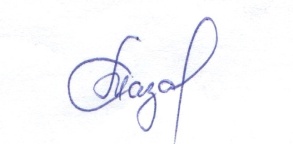 О внесении изменений в постановление администрации от 13.04.2020 № 18 «Об утверждении Порядка подготовки, утверждения местных нормативов градостроительного проектирования Бичуринского сельского поселения и внесения в них измененийВ целях приведения в соответствие Закона Чувашской Республики «О регулировании градостроительной деятельности в Чувашской Республике», Градостроительным кодексом Российской Федерации, администрация Бичуринского сельского поселения Мариинско-Посадского района Чувашской Республики п о с т а н о в л я е т:1. Внести в постановление администрации от 13.04.2020 № 18 «Об утверждении Порядка подготовки, утверждения местных нормативов градостроительного проектирования Бичуринского сельского поселения и внесения в них изменений (далее -Порядок) следующие изменения:1) подпункт «а» пункта 1.3 Порядка изложить в следующей редакции:«а) электро-, тепло-, газо- и водоснабжение населения, водоотведение;»;2) подпункт 2 пункта 1.5 Порядка изложить в следующей редакции:«2) стратегии социально-экономического развития муниципального образования и плана мероприятий по ее реализации (при наличии);».2. Настоящее постановление вступает в силу после его официального опубликованияГлава Бичуринского сельского поселения С.М.Назаров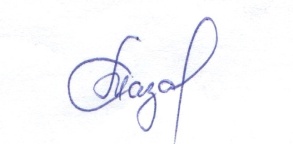 О повышении оплаты труда работников муниципальных учреждений Бичуринского сельского поселения Мариинско-Посадского района Чувашской РеспубликиВ соответствии с постановлением Кабинета Министров Чувашской Республики от 09.09.2020 № 504 «О повышении оплаты труда работников государственных учреждений Чувашской Республики» администрация Бичуринского сельского поселения Мариинско - Посадского района Чувашской Республики п о с т а н о в л я е т:1. Повысить с 1 октября 2020 г. на 3 процента рекомендуемые минимальные размеры окладов (должностных окладов), ставок заработной платы работников муниципальных учреждений Бичуринского сельского поселения Мариинско-Посадского района Чувашской Республики, установленные отраслевыми положениями об оплате труда работников муниципальных учреждений Бичуринского сельского поселения Мариинско-Посадского района Чувашской Республики, утвержденными постановлениями администрации Бичуринского сельского поселения Мариинско-Посадского района Чувашской Республики.2. Администрации Бичуринского сельского поселения Мариинско-Посадского района Чувашской Республики привести нормативные правовые акты по вопросам, отнесенным к сфере их ведения, в соответствие с настоящим постановлением в месячный срок со дня вступления в силу настоящего постановления.3. Руководителям муниципальных учреждений Бичуринского сельского поселения Мариинско-Посадского района Чувашской Республики с 1 октября 2020 г. обеспечить повышение окладов (должностных окладов), ставок заработной платы работников 3 процента.При повышении окладов (должностных окладов), ставок заработной платы их размеры подлежат округлению до целого рубля в сторону увеличения.4. Финансирование расходов, связанных с реализацией настоящего постановления, осуществлять в пределах средств бюджета Бичуринского сельского поселения Мариинско-Посадского района Чувашской Республики на 2020 год, предусмотренных главным распорядителям средств бюджета Бичуринского сельского поселения Мариинско-Посадского района Чувашской Республики.5. Настоящее постановление вступает в силу через десять дней после дня его официального опубликования.Глава Бичуринского сельского поселения С.М.Назаров В соответствии с Федеральными законами от 06 октября 2003 года № 131-ФЗ «Об общих принципах организации местного самоуправления в Российской Федерации», от 27.07.2010 года № 210-ФЗ «Об организации предоставления государственных и муниципальных услуг», Градостроительного кодекса Российской Федерации, Уставом Сутчевского сельского поселения и в целях повышения качества предоставления муниципальной услуги, администрация Сутчевского сельского поселения п о с т а н о в л я е т:1. Внести в «Положение о составе, порядке подготовки документов территориального планирования Сутчевского сельского поселения Мариинско-Посадского района, о порядке подготовки изменений и внесения их в такие документы, а также о составе, порядке подготовки планов реализации таких документов», утвержденный постановлением администрации Сутчевского сельского поселения от 20.02.2020г. № 18 следующие изменения:1.1. пункт 4.3. раздела 4 Положения изложить в следующей редакции:«4.3. Подготовка документов территориального планирования муниципальных образований осуществляется с учетом положений стратегий социально-экономического развития муниципальных образований и планов мероприятий по их реализации (при наличии), бюджетного прогноза муниципального образования на долгосрочный период (при наличии), положений стратегии пространственного развития Российской Федерации, государственных программ Российской Федерации, национальных проектов, государственных программ субъектов Российской Федерации, муниципальных программ, инвестиционных программ субъектов естественных монополий, организаций коммунального комплекса, решений органов местного самоуправления, иных главных распорядителей средств соответствующих бюджетов, предусматривающих создание объектов местного значения, а также сведений, содержащихся в информационной системе территориального планирования.».1.2. пункт 8.2 раздела 8 Положения изложить в следующей редакции: «8.2. Реализация генерального плана поселения осуществляется путем выполнения мероприятий, которые предусмотрены программами, утвержденными местной администрацией поселения и реализуемыми за счет средств местного бюджета, или нормативными правовыми актами местной администрации поселения или в установленном местной администрацией поселения, порядке решениями главных распорядителей средств местного бюджета, программами комплексного развития систем коммунальной инфраструктуры поселений, программами комплексного развития транспортной инфраструктуры поселений, программами комплексного развития социальной инфраструктуры поселений, и (при наличии) инвестиционными программами организаций коммунального комплекса.».2. Настоящее постановление вступает в силу после его официального опубликования.И.о. главы Сутчевского сельского поселения			 Е.И. СтепановаВ соответствии с Закона Чувашской Республики «О регулировании градостроительной деятельности в Чувашской Республике», Федеральным законом от 06 октября 2003 года № 131-ФЗ «Об общих принципах организации местного самоуправления в Российской Федерации», Градостроительным кодексом Российской Федерации, администрация Сутчевского сельского поселения п о с т а н о в л я е т:1. Внести в «Порядок подготовки, утверждения местных нормативов градостроительного проектирования Сутчевского сельского поселения и внесения в них изменений», утвержденный постановлением администрации Сутчевского сельского поселения от 26.08.2019г. № 50 следующие изменения:1.1. подпункт «а)» пункта 1.3. Порядка изложить в следующей редакции:«а) электро-, тепло-, газо- и водоснабжение населения, водоотведение;».1.2. подпункт 2 пункта 1.5. Порядка изложить в следующей редакции: «2) стратегии социально-экономического развития муниципального образования и плана мероприятий по ее реализации (при наличии).».2. Настоящее постановление вступает в силу после его официального опубликования.И.о. главы Сутчевского сельского поселения Е.И. СтепановаВ соответствии Закона Чувашской Республики «О регулировании градостроительной деятельности в Чувашской Республике», Федеральным законом от 06 октября 2003 года № 131-ФЗ «Об общих принципах организации местного самоуправления в Российской Федерации», Градостроительным кодексом Российской Федерации, администрация Сутчевского сельского поселения п о с т а н о в л я е т:1. Внести в «Положение о составе и порядке деятельности комиссии по подготовке проекта Правил землепользования и застройки на территории Сутчевского сельского поселения», утвержденный постановлением администрации Сутчевского сельского поселения от 11.06.2020г. № 69 следующие изменения:1.1. пункт 2.3. Положения изложить в следующей редакции:«2.3. Комиссия в течение тридцати дней со дня поступления предложения о внесении изменения в правила землепользования и застройки осуществляет подготовку заключения, в котором содержатся рекомендации о внесении в соответствии с поступившим предложением изменения в правила землепользования и застройки или об отклонении такого предложения с указанием причин отклонения, и направляет это заключение главе администрации Сутчевского сельского поселения».1.2. в пункт 4.1. Положения дополнить словами «заместителем председателя комиссии».2. Настоящее постановление вступает в силу после его официального опубликования.И.о. главы Сутчевского сельского поселения 			Е.И. СтепановаО повышении оплаты труда работников муниципальных учреждений Сутчевского сельского поселения Мариинско-Посадского района Чувашской РеспубликиВ соответствии с постановлением Кабинета Министров Чувашской Республики от 09.09.2020 № 504 «О повышении оплаты труда работников государственных учреждений Чувашской Республики» администрация Сутчевского сельского поселения Мариинско - Посадского района Чувашской Республики п о с т а н о в л я е т:1. Повысить с 1 октября 2020 г. на 3 процента рекомендуемые минимальные размеры окладов (должностных окладов), ставок заработной платы работников муниципальных учреждений Сутчевского сельского поселения Мариинско-Посадского района Чувашской Республики, установленные отраслевыми положениями об оплате труда работников муниципальных учреждений Сутчевского сельского поселения Мариинско-Посадского района Чувашской Республики, утвержденными постановлениями администрации Сутчевского сельского поселения Мариинско-Посадского района Чувашской Республики.2. Администрации Сутчевского сельского поселения Мариинско-Посадского района Чувашской Республики привести нормативные правовые акты по вопросам, отнесенным к сфере их ведения, в соответствие с настоящим постановлением в месячный срок со дня вступления в силу настоящего постановления.3. Руководителям муниципальных учреждений Сутчевского сельского поселения Мариинско-Посадского района Чувашской Республики с 1 октября 2020 г. обеспечить повышение окладов (должностных окладов), ставок заработной платы работников 3 процента.При повышении окладов (должностных окладов), ставок заработной платы их размеры подлежат округлению до целого рубля в сторону увеличения.4. Финансирование расходов, связанных с реализацией настоящего постановления, осуществлять в пределах средств бюджета Сутчевского сельского поселения Мариинско-Посадского района Чувашской Республики на 2020 год, предусмотренных главным распорядителям средств бюджета Сутчевского сельского поселения Мариинско-Посадского района Чувашской Республики.5. Настоящее постановление вступает в силу через десять дней после дня его официального опубликования.И.о. главы Сутчевского сельского поселения 				Е.И. Степанова В соответствии с «Планом проведения месячника гражданской обороны в Мариинско-Посадском районе Чувашской Республики», а также в целях активизации работы по пропаганде мероприятий гражданской обороны, предупреждения чрезвычайных ситуаций, подготовке населения к действиям при их возникновении, п о с т а н а в л я е т:  1. В период с 01 октября по 01 ноября 2020 года провести на территории Сутчевского сельское поселение месячник гражданской обороны, посвященный 88-й годовщине образования гражданской обороны. 2. Утвердить план проведения месячника гражданской обороны (приложение № 1). 3. Контроль за исполнением настоящего постановления оставляю за собой. 4. Настоящее постановление вступает в силу со дня его опубликования. И.о. главы Сутчевского сельского поселения 		Е.И. СтепановаПриложение № 1 к постановлению администрации Сутчевского сельского поселенияот 28.09.2020 № 86 План проведения месячника гражданской обороны на территории Сутчевского сельское поселение Мариинско-Посадского района Чувашской РеспубликиО назначении публичных слушаний по обсуждению проекта решения Собрания депутатов Сутчевского сельского поселения «О внесении изменений в Устав Сутчевского сельского поселенияМариинско-Посадского района Чувашской Республики»В соответствии со ст. 28 Федерального закона от 06 октября 2003 года № 131-ФЗ «Об общих принципах организации местного самоуправления в Российской Федерации», в соответствии с Федеральным законом от 29.07.2018г. № 244-ФЗ «О внесении изменений в Федеральный закон от 06.10.2003 № 131-ФЗ «Об общих принципах организации местного самоуправления в Российской Федерации» и Устава Сутчевского сельского поселения Мариинско-Посадского района Чувашской Республики п о с т а н о в л я ю:1. Назначить публичные слушания по обсуждению проекта решения Собрания депутатов Сутчевского сельского поселения «О внесении изменений в Устав Сутчевского сельского поселения Мариинско-Посадского района Чувашской Республики, принятый решением Собрания депутатов Сутчевского сельского поселения 07 мая 2014 года № С-49-1» на 02 ноября 2020 г. в 10 часов 00 минут в здании Сутчевского ЦСДК.2. Настоящее постановление подлежит официальному опубликованию.И.о. главы Сутчевского сельского поселения 				Е.И. СтепановаО внесении изменений в Устав Сутчевского сельского поселения Мариинско-Посадского района Чувашской Республики На основании Федерального закона от 6 октября 2003 г. № 131-ФЗ «Об общих принципах организации местного самоуправления в Российской Федерации», Закона Чувашской Республики от 18 октября 2004 г. № 19 "Об организации местного самоуправления в Чувашской Республике" Собрание депутатов Сутчевского сельского поселения Мариинско-Посадского района Чувашской Республикир е ш и л о:1.Внести в Устав Сутчевского сельского поселения Мариинско-Посадского района, принятый решением Собрания депутатов Сутчевского сельского поселения Мариинско-Посадского района Чувашской Республики 07.05.2014 № С-49-1 (с изменениями, внесенными решениями Собрания депутатов Сутчевского сельского поселения от 27.11.2014 г. № С-56-1, 30.06.2015 г. № С-67-1, 07.09.2015 № С-69-1, 05.08.2016 № С-12-1, 16.02.2017 № С-2/1, 18.08.2017 № С-10/1, 20.02.2018 № С-4/2, 25.06.2018 № С-10/1, 27.12.2018 № С-23/1, от 30.04.2019 № С-5/1, от 20.11.2019 № С-15/5) следующие изменения:1) часть 1 статьи 8 дополнить пунктом 17 следующего содержания:"17) предоставление сотруднику, замещающему должность участкового уполномоченного полиции, и членам его семьи жилого помещения на период замещения сотрудником указанной должности.";2)Дополнить статьей 16.1 следующего содержания:«Статья 16.1 Инициативные проекты1. В целях реализации мероприятий, имеющих приоритетное значение для жителей Сутчевского сельского поселения или его части, по решению вопросов местного значения или иных вопросов, право решения которых предоставлено органам местного самоуправления, в администрацию Сутчевского сельского поселения может быть внесен инициативный проект. Порядок определения части территории Сутчевского сельского поселения, на которой могут реализовываться инициативные проекты, устанавливается нормативным правовым актом Собрания депутатов Сутчевского сельского поселения.2. С инициативой о внесении инициативного проекта вправе выступить инициативная группа численностью не менее десяти граждан, достигших шестнадцатилетнего возраста и проживающих на территории Сутчевского сельского поселения, органы территориального общественного самоуправления, староста сельского населенного пункта (далее - инициаторы проекта). Минимальная численность инициативной группы может быть уменьшена нормативным правовым актом Собрания депутатов Сутчевского сельского поселения. Право выступить инициатором проекта в соответствии с нормативным правовым актом Собрания депутатов Сутчевского сельского поселения может быть предоставлено также иным лицам, осуществляющим деятельность на территории Сутчевского сельского поселения.3. Инициативный проект должен содержать следующие сведения:1) описание проблемы, решение которой имеет приоритетное значение для жителей Сутчевского сельского поселения или его части;2) обоснование предложений по решению указанной проблемы;3) описание ожидаемого результата (ожидаемых результатов) реализации инициативного проекта;4) предварительный расчет необходимых расходов на реализацию инициативного проекта;5) планируемые сроки реализации инициативного проекта;6) сведения о планируемом (возможном) финансовом, имущественном и (или) трудовом участии заинтересованных лиц в реализации данного проекта;7) указание на объем средств местного бюджета в случае, если предполагается использование этих средств на реализацию инициативного проекта, за исключением планируемого объема инициативных платежей;8) указание на территорию Сутчевского сельского поселения или его часть, в границах которой будет реализовываться инициативный проект, в соответствии с порядком, установленным нормативным правовым актом Собрания депутатов Сутчевского сельского поселения;9) иные сведения, предусмотренные нормативным правовым актом Собрания депутатов Сутчевского сельского поселения.4. Инициативный проект до его внесения в администрацию Сутчевского сельского поселения подлежит рассмотрению на сходе, собрании или конференции граждан, в том числе на собрании или конференции граждан по вопросам осуществления территориального общественного самоуправления, в целях обсуждения инициативного проекта, определения его соответствия интересам жителей Сутчевского сельского поселения или его части, целесообразности реализации инициативного проекта, а также принятия сходом, собранием или конференцией граждан решения о поддержке инициативного проекта. При этом возможно рассмотрение нескольких инициативных проектов на одном сходе, одном собрании или на одной конференции граждан.Нормативным правовым актом Собрания депутатов Сутчевского сельского поселения может быть предусмотрена возможность выявления мнения граждан по вопросу о поддержке инициативного проекта также путем опроса граждан, сбора их подписей.Инициаторы проекта при внесении инициативного проекта в администрацию Сутчевского сельского поселения прикладывают к нему соответственно протокол схода, собрания или конференции граждан, результаты опроса граждан и (или) подписные листы, подтверждающие поддержку инициативного проекта жителями Сутчевского сельского поселения или его части.5. Информация о внесении инициативного проекта в администрацию Сутчевского сельского поселения подлежит опубликованию (обнародованию) и размещению на официальном сайте Сутчевского сельского поселения в информационно-телекоммуникационной сети "Интернет" в течение трех рабочих дней со дня внесения инициативного проекта в администрацию Сутчевского сельского поселения и должна содержать сведения, указанные в части 3 настоящей статьи, а также об инициаторах проекта. Одновременно граждане информируются о возможности представления в администрацию Сутчевского сельского поселения своих замечаний и предложений по инициативному проекту с указанием срока их представления, который не может составлять менее пяти рабочих дней. Свои замечания и предложения вправе направлять жители Сутчевского сельского поселения, достигшие шестнадцатилетнего возраста. В случае, если администрация Сутчевского сельского поселения не имеет возможности размещать указанную информацию в информационно-телекоммуникационной сети "Интернет", указанная информация размещается на официальном сайте муниципального района, в состав которого входит данное поселение. В сельском населенном пункте указанная информация может доводиться до сведения граждан старостой сельского населенного пункта.6. Инициативный проект подлежит обязательному рассмотрению администрацией Сутчевского сельского поселения в течение 30 дней со дня его внесения. Администрация Сутчевского сельского поселения по результатам рассмотрения инициативного проекта принимает одно из следующих решений:1) поддержать инициативный проект и продолжить работу над ним в пределах бюджетных ассигнований, предусмотренных решением о местном бюджете, на соответствующие цели и (или) в соответствии с порядком составления и рассмотрения проекта местного бюджета (внесения изменений в решение о местном бюджете);2) отказать в поддержке инициативного проекта и вернуть его инициаторам проекта с указанием причин отказа в поддержке инициативного проекта.7. Администрация Сутчевского сельского поселения принимает решение об отказе в поддержке инициативного проекта в одном из следующих случаев:1) несоблюдение установленного порядка внесения инициативного проекта и его рассмотрения;2) несоответствие инициативного проекта требованиям федеральных законов и иных нормативных правовых актов Российской Федерации, законов и иных нормативных правовых актов Чувашской Республики, настоящему Уставу;3) невозможность реализации инициативного проекта ввиду отсутствия у органов местного самоуправления необходимых полномочий и прав;4) отсутствие средств местного бюджета в объеме средств, необходимом для реализации инициативного проекта, источником формирования которых не являются инициативные платежи;5) наличие возможности решения описанной в инициативном проекте проблемы более эффективным способом;6) признание инициативного проекта не прошедшим конкурсный отбор.8. Администрация Сутчевского сельского поселения вправе, а в случае, предусмотренном пунктом 5 части 7 настоящей статьи, обязана предложить инициаторам проекта совместно доработать инициативный проект, а также рекомендовать представить его на рассмотрение органа местного самоуправления иного муниципального образования или государственного органа в соответствии с их компетенцией.9. Порядок выдвижения, внесения, обсуждения, рассмотрения инициативных проектов, а также проведения их конкурсного отбора устанавливается Собрания депутатов Сутчевского сельского поселения.10. В отношении инициативных проектов, выдвигаемых для получения финансовой поддержки за счет межбюджетных трансфертов из бюджета Чувашской Республики, требования к составу сведений, которые должны содержать инициативные проекты, порядок рассмотрения инициативных проектов, в том числе основания для отказа в их поддержке, порядок и критерии конкурсного отбора таких инициативных проектов устанавливаются в соответствии с законом и (или) иным нормативным правовым актом Чувашской Республики. В этом случае требования частей 3, 6, 7, 8, 9, 11 и 12 настоящей статьи не применяются.11. В случае, если в администрацию Сутчевского сельского поселения внесено несколько инициативных проектов, в том числе с описанием аналогичных по содержанию приоритетных проблем, администрация Сутчевского сельского поселения организует проведение конкурсного отбора и информирует об этом инициаторов проекта.12. Проведение конкурсного отбора инициативных проектов возлагается на коллегиальный орган (комиссию), порядок формирования и деятельности которого определяется нормативным правовым актом Собрания депутатов Сутчевского сельского поселения. Состав коллегиального органа (комиссии) формируется администрацией Сутчевского сельского поселения. При этом половина от общего числа членов коллегиального органа (комиссии) должна быть назначена на основе предложений Собрания депутатов Сутчевского сельского поселения. Инициаторам проекта и их представителям при проведении конкурсного отбора должна обеспечиваться возможность участия в рассмотрении коллегиальным органом (комиссией) инициативных проектов и изложения своих позиций по ним.13. Инициаторы проекта, другие граждане, проживающие на территории соответствующего муниципального образования, уполномоченные сходом, собранием или конференцией граждан, а также иные лица, определяемые законодательством Российской Федерации, вправе осуществлять общественный контроль за реализацией инициативного проекта в формах, не противоречащих законодательству Российской Федерации.14. Информация о рассмотрении инициативного проекта администрацией Сутчевского сельского поселения, о ходе реализации инициативного проекта, в том числе об использовании денежных средств, об имущественном и (или) трудовом участии заинтересованных в его реализации лиц, подлежит опубликованию (обнародованию) и размещению на официальном сайте Сутчевского сельского поселения в информационно-телекоммуникационной сети "Интернет". Отчет администрации Сутчевского сельского поселения об итогах реализации инициативного проекта подлежит опубликованию (обнародованию) и размещению на официальном сайте Сутчевского сельского поселения в информационно-телекоммуникационной сети "Интернет" в течение 30 календарных дней со дня завершения реализации инициативного проекта. В случае, если администрация Сутчевского сельского поселения не имеет возможности размещать указанную информацию в информационно-телекоммуникационной сети "Интернет", указанная информация размещается на официальном сайте муниципального района, в состав которого входит данное поселение. В сельском населенном пункте указанная информация может доводиться до сведения граждан старостой сельского населенного пункта.3) в статье 18а) часть 1 после слов "и должностных лиц местного самоуправления," дополнить словами "обсуждения вопросов внесения инициативных проектов и их рассмотрения,";б) часть 2 дополнить абзацем следующего содержания:"В собрании граждан по вопросам внесения инициативных проектов и их рассмотрения вправе принимать участие жители соответствующей территории, достигшие шестнадцатилетнего возраста. Порядок назначения и проведения собрания граждан в целях рассмотрения и обсуждения вопросов внесения инициативных проектов определяется Собрания депутатов Сутчевского сельского поселения.";4) статью 20 дополнить частью 6.1 следующего содержания:"6.1. Органы территориального общественного самоуправления могут выдвигать инициативный проект в качестве инициаторов проекта.";5) часть 6 статьи 20.1 дополнить пунктом 5 следующего содержания:"5) вправе выступить с инициативой о внесении инициативного проекта по вопросам, имеющим приоритетное значение для жителей сельского населенного пункта;";6) в статье 21:а) часть 1 дополнить предложением следующего содержания: "В опросе граждан по вопросу выявления мнения граждан о поддержке инициативного проекта вправе участвовать жители Сутчевского сельского поселения или его части, в которых предлагается реализовать инициативный проект, достигшие шестнадцатилетнего возраста.";б) часть 2: дополнить пунктом 3 следующего содержания:"3) жителей Сутчевского сельского поселения или его части, в которых предлагается реализовать инициативный проект, достигших шестнадцатилетнего возраста, - для выявления мнения граждан о поддержке данного инициативного проекта.";в) часть 3 дополнить предложением следующего содержания:"Для проведения опроса граждан может использоваться официальный сайт Сутчевского сельского поселения в информационно-телекоммуникационной сети "Интернет".;г) часть 4 дополнить абзацем 7 следующего содержания:" порядок идентификации участников опроса в случае проведения опроса граждан с использованием официального сайта Сутчевского сельского поселения в информационно-телекоммуникационной сети "Интернет";";7) часть 2 дополнить новым абзацем следующего содержания:"Депутату Собрания депутатов Сутчевского сельского поселения для осуществления своих полномочий на непостоянной основе гарантируется сохранение места работы (должности) на период, составляющий в совокупности три рабочих дня в месяц.".8) дополнить статьей 60.1 следующего содержания:"Статья 60.1. Финансовое и иное обеспечение реализации инициативных проектов1. Источником финансового обеспечения реализации инициативных проектов, предусмотренных статьей 16.1 настоящего Устава, являются предусмотренные решением о местном бюджете бюджетные ассигнования на реализацию инициативных проектов, формируемые в том числе с учетом объемов инициативных платежей и (или) межбюджетных трансфертов из бюджета Чувашской Республики, предоставленных в целях финансового обеспечения соответствующих расходных обязательств муниципального образования.2. Под инициативными платежами понимаются денежные средства граждан, индивидуальных предпринимателей и образованных в соответствии с законодательством Российской Федерации юридических лиц, уплачиваемые на добровольной основе и зачисляемые в соответствии с Бюджетным кодексом Российской Федерации в местный бюджет в целях реализации конкретных инициативных проектов.3. В случае, если инициативный проект не был реализован, инициативные платежи подлежат возврату лицам (в том числе организациям), осуществившим их перечисление в местный бюджет. В случае образования по итогам реализации инициативного проекта остатка инициативных платежей, не использованных в целях реализации инициативного проекта, указанные платежи подлежат возврату лицам (в том числе организациям), осуществившим их перечисление в местный бюджет.Порядок расчета и возврата сумм инициативных платежей, подлежащих возврату лицам (в том числе организациям), осуществившим их перечисление в местный бюджет, определяется нормативным правовым актом Собрания депутатов Сутчевского сельского поселения.4. Реализация инициативных проектов может обеспечиваться также в форме добровольного имущественного и (или) трудового участия заинтересованных лиц.".2. Настоящее решение вступает в силу после его государственной регистрации и официального опубликования, за исключением положений, для которых настоящим решением установлены иные сроки вступления их в силу.3. Пункты 2, 3, 4, 5,6 и 8 части 1 настоящего решения вступают в силу с 1 января 2021 года.4. Действие положений статей 16.1 и 60.1 Устава Сутчевского сельского поселения не распространяется на правоотношения, возникшие до дня вступления в силу настоящего решения.2. Настоящее решение вступает в силу после его государственной регистрации и официального опубликования. Председатель Собрания депутатовСутчевского сельского поселения Мариинско-Посадского района Чувашской Республики 					Федоров Е.М.И.о. главы Сутчевского сельского поселения Мариинско-Посадского района Чувашской Республики 					Степанова Е.И. В соответствии с Уставом Шоршелского сельского поселения Мариинско-Посадского района Чувашской РеспубликиСобрание депутатов Шоршелского сельского поселения Мариинско-Посадского района р е ш и л о :избрать председателем Собрания депутатов Шоршелского сельского поселения Мариинско-Посадского района четвертого созыва – Ромашкину Людмилу Витальевну – депутата от Чернышевского избирательного округа № 1 .Глава Шоршелского сельского  поселения 			М.Ю.ЖуравлёвВ соответствии с Уставом Шоршелского сельского поселения Мариинско-Посадского района Чувашской РеспубликиСобрание депутатов Шоршелского сельского поселения Мариинско-Посадского района р е ш и л о :избрать заместителем председателя Собрания депутатов Шоршелского сельского поселения Мариинско-Посадского района четвертого созыва – Иванова Вячеслава Алексеевича – депутата от Анаткасинского избирательного округа № 9 .Глава Шоршелского сельского поселения М.Ю.ЖуравлёвО внесении изменений в решение Собрания депутатов Шоршелского сельского поселения Мариинско-Посадского района «О бюджете Шоршелского сельского поселения Мариинско-Посадского района Чувашской Республики на 2020 год и на плановый период 2021 и 2022 годов»Собрание депутатов Шоршелского сельского поселенияр е ш и л о:внести в решение Собрания депутатов Шоршелского сельского поселения Мариинско-Посадского района Чувашской Республики от 16.12.2019 года № С-21/1 «О бюджете Шоршелского сельского поселения Мариинско-Посадского района Чувашской Республики на 2020 год и на плановый период 2021 и 2022 годов» следующие изменения: статью 1 изложить в следующей редакции:«1. Утвердить основные характеристики бюджета Шоршелского сельского поселения Мариинско-Посадского района Чувашской Республики на 2020 год:прогнозируемый общий объем доходов бюджета Шоршелского сельского поселения Мариинско-Посадского района Чувашской Республики в сумме 7 968,4 тыс. рублей, в том числе объем безвозмездных поступлений – 5 992,2 тыс. рублей;общий объем расходов бюджета Шоршелского сельского поселения Мариинско-Посадского района Чувашской Республики в сумме 8 357,3 тыс. рублей; предельный объем муниципального долга Шоршелского сельского поселения Мариинско-Посадского района Чувашской Республики в сумме 0,0 тыс. рублей;верхний предел муниципального внутреннего долга Шоршелского сельского поселения Мариинско-Посадского района Чувашской Республики на 1 января 2021 года в сумме 0,0 тыс. рублей, в том числе верхний предел долга по муниципальным гарантиям Шоршелского сельского поселения Мариинско-Посадского района Чувашской Республики 0,0 тыс. рублей;предельный объём расходов на обслуживание муниципального долга Шоршелского сельского поселения Мариинско-Посадского района Чувашской Республики в сумме 0,0 тыс. рублей;прогнозируемый дефицит бюджета Шоршелского сельского поселения Мариинско-Посадского района Чувашской Республики в сумме 388,9 тыс. рублей». 2) Внести изменения в приложения 4,6,9,11 и 13 приложениями 1-5 соответственно к данному решению.3) Настоящее решение подлежит официальному опубликованию.Глава Шоршелского сельского поселения Мариинско-Посадского района                                                       М.Ю.Журавлев Приложение 1к Решению Собрания депутатов Шоршелского сельского поселения«29» сентября 2020г. № С-1/3Прогнозируемые объемы поступленийдоходов в бюджет Шоршелского сельского поселения на 2020 годПриложение 2к Решению Собрания депутатов Шоршелского сельского поселения« 29» сентября 2020г. № С-1/3Распределениебюджетных ассигнований по разделам, подразделам, целевым статьям (муниципальным программам Шоршелского сельского поселения и непрограммным направлениям деятельности) и группам (группам и подгруппам) видов расходов классификации расходов бюджета Шоршелского сельского поселения Мариинско-Посадского района Чувашской Республики на 2020 год(тыс. рублей) Приложение 3к Решению Собрания депутатов Шоршелского сельского поселения« 29 » сентября 2020 г.. № С-1/3 Распределениебюджетных ассигнований по целевым статьям (муниципальным программамШоршелского сельского поселения и непрограммным направлениям деятельности), группам (группам и подгруппам) видов расходов, разделам, подразделам классификации расходов бюджета Шоршелского сельского поселенияМариинско-Посадского района Чувашской Республики на 2020 год (тыс. рублей) Приложение 4к Решению Собрания депутатов Шоршелского сельского поселения« 29 » сентября 2020г. № С-1/3Ведомственная структура расходов бюджета Шоршелского сельского поселения Мариинско-Посадского района Чувашской Республики на 2020 год (тыс. рублей)Приложение 5к Решению Собрания депутатов Шоршелского сельского поселения« 29 » сентября 2020 г. № С-1/3Источники внутреннего финансирования дефицита бюджета Шоршелского сельского поселения Мариинско-Посадского района на 2020 год (тыс.руб.)Об утверждении Положения о составе и порядке деятельности комиссии по подготовке проекта Правил землепользования и застройки на территории Кугеевского сельского поселенияВ соответствии со статьей 31 Градостроительного кодекса Российской Федерации от 29.12.2004 г. №190-ФЗ, Законом Чувашской Республики от 04.06.2007 г. №11 «О регулировании градостроительной деятельности в Чувашской Республике» постановляет:1. Утвердить состав (приложение 1) и положение о составе и порядке деятельности комиссии по подготовке проекта Правил землепользования и застройки на территории Кугеевского сельского поселения (приложение 2).2. Признать утратившим силу постановление администрации Кугеевского сельского поселения от 05.02.2020 года №4 «О Комиссии по подготовке проекта Правил землепользования и застройки на территории Кугеевского сельского поселения Мариинско-Посадского района Чувашской Республики».3. Настоящее постановление вступает в силу после его официального опубликования.Приложение № 1 к постановлению администрации  Кугеевского сельского поселенияМариинско-Посадского района Чувашской Республики от 22.09.2020г. №53 Состав Комиссии по подготовке проекта Правил землепользования и застройки Кугеевского сельского поселения Мариинско-Посадского районаЧувашской РеспубликиМельникова М.В. – глава Кугеевского сельского поселения Мариинско-Посадского района Чувашской Республики (председатель комиссии);Титова Н.А . - депутат Кугеевского сельского поселения Мариинско-Посадского района Чувашской Республики, заместитель председателя комиссии; Ярухина Н.Г. – специалист-эксперт администрации Кугеевского сельского поселения Мариинско-Посадского района Чувашской Республики (секретарь комиссии);Члены комиссии:Тихонова О.И. - начальник отдела градостроительства и развития общественной инфраструктуры администрации Мариинско-Посадского района Чувашской Республики (по согласованию);Матвеева А.Г.– и.о. главного специалиста-эксперта отдела градостроительства и развития общественной инфраструктуры администрации Мариинско-Посадского района Чувашской Республики (по согласованию);Козлова Е.С.- депутат Кугеевского сельского поселения Мариинско-Посадского района Чувашской Республики (по согласованию);Константинова Л.М. - депутат Кугеевского сельского поселения Мариинско-Посадского района Чувашской Республики (по согласованию).Приложение № 2к постановлению администрации  Кугеевского сельского поселенияМариинско-Посадского района Чувашской Республики от 22.09.2020г. №53ПОЛОЖЕНИЕо составе и порядке деятельности комиссии по подготовке проекта правил землепользования и застройки на территории Кугеевского сельского поселения1. Общие положения1.1. Комиссия по подготовке проекта правил землепользования и застройки (далее по тексту - Комиссия) является постоянно действующим совещательным органом при администрации Кугеевского сельского поселения и организатором общественных обсуждений или публичных слушаний при их проведении.1.2. Решения Комиссии носят рекомендательный характер при принятии решений главой Кугеевского сельского поселения.1.3. Комиссия создается и прекращает свою деятельность на основании муниципального правового акта администрации Кугеевского сельского поселения.1.4. В своей деятельности Комиссия руководствуется Конституцией Российской Федерации, Конституцией Чувашской Республики, федеральными законами и законами Чувашской Республики, указами и распоряжениями Президента Российской Федерации и Главы Чувашской Республики, постановлениями и распоряжениями Правительства Российской Федерации и Кабинета Министров Чувашской Республики, нормативными правовыми актами Министерства регионального развития Российской Федерации, Федерального агентства по строительству и жилищно-коммунальному хозяйству, Министерства строительства, архитектуры и жилищно-коммунального хозяйства Чувашской Республики, Уставом Кугеевского сельского поселения, решениями Собрания депутатов Кугеевского сельского поселения, постановлениями и распоряжениями администрации Кугеевского сельского, иными нормативными правовыми актами Российской Федерации, Чувашской Республики в области архитектурной и градостроительной деятельности, а также настоящим Положением.2. Функции Комиссии2.1. Рассмотрение проектов решений:а) о подготовке проекта Правил землепользования и застройки;б) о внесении изменений в Правила землепользования и застройки;в) о предоставлении разрешения на условно разрешенный вид использования земельного участка и объекта капитального строительства;г) о предоставлении разрешения на отклонение от предельных параметров разрешенного строительства, реконструкции объектов капитального строительства.2.2. Организация и проведение общественных обсуждений или публичных слушаний:а) по проекту Правил землепользования и застройки;б) по проекту внесения изменений в Правила землепользования и застройки;в) по проекту решения о предоставлении разрешения на условно разрешенный вид использования земельных участков и объектов капитального строительства;г) по проекту решения о предоставления разрешения на отклонение от предельных параметров разрешенного строительства, реконструкции объектов капитального строительства.2.3. Подготовка заключения в течение тридцати дней со дня поступления предложения о внесении изменения в правила землепользования и застройки осуществляет подготовку заключения, в котором содержатся рекомендации о внесении в соответствии с поступившим предложением изменения в правила землепользования и застройки или об отклонении такого предложения с указанием причин отклонения, и направление заключения главе Кугеевского сельского поселения.2.4. Обеспечение работ по подготовке проекта Правил землепользования и застройке, проекта о внесении изменений в Правила землепользования и застройки.2.5. Подготовка протокола общественных обсуждений или публичных слушаний, заключения о результатах общественных обсуждений или публичных слушаний.2.6. Прием и рассмотрение предложений и замечаний от участников общественных обсуждений или публичных слушаний по проектам решений, указанным в пункте 2.2.3. Права Комиссии3.1. Запрашивать в заинтересованных организациях в установленном порядке и получать материалы, необходимые для реализации возложенных на Комиссию функций.3.2. Вносить главе Кугеевского сельского поселения предложения по проектам решений, относящимся к компетенции Комиссии и требующим принятия решений главой Кугеевского сельского поселения.3.3. Привлекать в установленном порядке для работы в Комиссии специалистов структурных подразделений администрации Мариинско-Посадского района, представителей заинтересованных юридических и физических лиц.3.4. Отложить рассмотрение вопросов с приостановлением срока исполнения по следующим основаниям:а) по ходатайству заявителя;б) при невозможности принятия положительного либо отрицательного решения каким-либо членом Комиссии ввиду необходимости уточнения обстоятельств.4. Состав Комиссии4.1. Комиссия состоит из председателя, заместителя председателя, секретаря и членов комиссии. В состав Комиссии включаются представители:1) собрания депутатов Кугеевского сельского поселения;2) структурных подразделений администрации Мариинско-Посадского района в сфере градостроительства, землеустройства, имущественных отношений, охраны окружающей среды;3) органа исполнительной власти Чувашской Республики в области государственной охраны объектов культурного наследия (при наличии на соответствующей территории объектов культурного наследия);4) территориальных органов федеральных органов исполнительной власти по Чувашской Республике (по согласованию).Наряду с членами Комиссии участие в ее заседании могут принимать лица, приглашенные для участия в обсуждении отдельных вопросов повестки дня.Для подготовки материалов к заседаниям Комиссии, а также для участия в заседаниях Комиссии при рассмотрении отдельных вопросов могут приглашаться эксперты, ученые и специалисты, не являющиеся членами Комиссии.Состав Комиссии может быть дополнен представителями иных организаций в соответствии с решением главы Кугеевского сельского поселения, принимаемым в соответствии с Градостроительным кодексом Российской Федерации и настоящим Положением.4.2. Руководство деятельностью Комиссии осуществляется председателем Комиссии. При отсутствии председателя на комиссии заседание ведет заместитель председателя Комиссии, уполномоченный председателем Комиссии.4.3. Председателем Комиссии является глава Кугеевского сельского поселения.Председатель Комиссии осуществляет общее руководство деятельностью Комиссии, контролирует деятельность Комиссии, ведет заседания Комиссии, принимает решение о приглашении заинтересованного лица для участия в обсуждении по рассматриваемому проекту решений, подписывает повестки дня, телефонограммы, протоколы заседаний Комиссии, выписки из протоколов, запросы, письма и иные документы Комиссии, подписывает протоколы общественных обсуждений или публичных слушаний и заключения о результатах общественных обсуждений или публичных слушаний.4.4. Функции секретаря Комиссии осуществляет специалист администрации Кугеевского сельского поселения. Секретарь Комиссии назначается по представлению председателя Комиссии.Секретарь Комиссии осуществляет организационно-методическое обеспечение деятельности Комиссии, в том числе:- формирует повестки заседаний Комиссии, согласовывает их с председателем Комиссии;- оповещает членов Комиссии о времени, месте и дате проведения очередного заседания Комиссии и планируемых для рассмотрения вопросах (не позднее чем за два дня до даты заседания Комиссии);- осуществляет подготовку к рассмотрению на заседаниях Комиссии необходимых материалов;- ведет и оформляет протоколы заседаний Комиссии, подписывает их, представляет их для подписания и утверждения председателю Комиссии в течение 5-ти дней после проведения заседания;- направляет членам Комиссии копию подписанного протокола заседания Комиссии;- подготавливает проекты распоряжений, постановлений администрации Кугеевского сельского поселения по вопросам деятельности Комиссии;- осуществляет подготовку проектов писем, проектов запросов, проектов решений, других материалов и документов, касающихся выполнения задач и полномочий Комиссии;- осуществляет регистрацию входящей и исходящей корреспонденции Комиссии;- обеспечивает организацию и проведение общественных обсуждений или публичных слушаний;- осуществляет подготовку отчетов о проделанной работе Комиссии;- осуществляет прием и консультирование физических и юридических лиц по вопросам, отнесенным к компетенции Комиссии;- выполняет поручения председателя Комиссии.4.5. Члены Комиссии лично участвуют в заседаниях Комиссии. Члены Комиссии могут временно (на период своего отсутствия) делегировать полномочия члена Комиссии другому лицу, исполняющему его должностные обязанности по основному месту работы.Член Комиссии:- участвует в рассмотрении вопросов повестки дня заседания Комиссии и информирует о наличии негативных факторов, которые, так или иначе влияют на благоприятные условия жизнедеятельности, права и законные интересы правообладателей земельных участков и объектов капитального строительства;- участвует в голосовании при принятии решений Комиссией;- вносит предложения, замечания и дополнения в письменном или устном виде по рассматриваемым на заседаниях Комиссии вопросам;- принимает участие в общественных обсуждениях или публичных слушаниях;- согласовывает протоколы заседаний Комиссии.4.6. Наряду с членами Комиссии участие в ее заседании могут принимать лица, приглашенные для участия в обсуждении отдельных вопросов повестки дня.Для подготовки материалов к заседаниям Комиссии, а также для участия в заседаниях Комиссии при рассмотрении отдельных вопросов могут приглашаться эксперты, ученые и специалисты, не являющиеся членами Комиссии.4.7. Глава Кугеевского сельского поселения Мариинско-Посадского района Чувашской Республики может вносить изменения в состав Комиссии.5. Порядок деятельности Комиссии5.1. Комиссия осуществляет свою деятельность в форме заседаний.5.2. Заседания Комиссии назначаются ее председателем. Заседания проводятся по мере необходимости с учетом поступающих заявлений, относительно которых должны быть приняты решения в установленные сроки, но не реже одного раза в три месяца.5.3. Заседание Комиссии считается правомочным, если на нем присутствует не менее половины членов Комиссии.5.4. Члены Комиссии обязаны присутствовать на заседаниях Комиссии. При невозможности присутствия на заседании член Комиссии обязан заблаговременно извещать об этом секретаря Комиссии. В случае необходимости направлять секретарю Комиссии свое мнение по вопросам повестки дня в письменной форме, которое оглашается на заседании и приобщается к протоколу заседания.5.6. Решения Комиссии принимаются отдельно по каждому вопросу большинством голосов присутствующих на заседании членов Комиссии путем открытого голосования. Каждый член Комиссии обладает правом одного голоса. При равенстве голосов голос председателя Комиссии является решающим. Решения Комиссии носят рекомендательный характер.5.7. Любой член Комиссии ее решением освобождается от участия в голосовании по конкретному вопросу в случае, если он имеет прямую заинтересованность в решении рассматриваемого вопроса.5.8. Заседание Комиссии оформляется протоколом, в котором фиксируются вопросы, внесенные на рассмотрение Комиссии, а также принятые по ним решения. Протокол подписывается председателем, секретарем Комиссии и согласовывается членами Комиссии. Член Комиссии, не согласный с результатами голосования, вправе приложить к протоколу свое особое мнение, которое подлежит обязательному приобщению к протоколу заседания.5.9. Комиссия предоставляет информацию о порядке ее деятельности по запросам граждан и организаций с использованием средств почтовой, телефонной связи, посредством электронной почты. Информация о работе Комиссии является открытой для всех заинтересованных лиц.5.10. Комиссия имеет свой архив, в котором содержатся протоколы всех заседаний, заключения, другие материалы, связанные с деятельностью Комиссии.5.11. Организационное обеспечение деятельности Комиссии осуществляется администрацией Кугеевского сельского поселения Мариинско-Посадского района Чувашской Республики.5.12. Члены комиссии осуществляют свою деятельность на безвозмездной основе.О назначении публичных слушаний по обсуждению проекта решения  Собрания депутатов Кугеевского сельского поселения «О внесении изменений в Устав Кугеевского   сельского   поселения Мариинско-Посадского района Чувашской Республики»	В соответствии со ст.28 Федерального закона от 06 октября 2003 года № 131 – ФЗ «Об общих принципах организации местного самоуправления в Российской Федерации», в соответствии с Федеральным законом от 29.07.2018 г. № 244-ФЗ «О внесении изменений в Федеральный закон от 06.10.2003 № 131- ФЗ «Об общих принципах организации местного самоуправления в Российской Федерации» и Устава Кугеевского сельского поселения Мариинско-Посадского  района Чувашской Республики постановляю: 	1. Назначить публичные слушания по обсуждению проекта решения Собрания депутатов Кугеевского сельского поселения Мариинско-Посадского района Чувашской Республики «О внесении изменений в Устав Кугеевского сельского поселения Мариинско-Посадского района Чувашской Республики и в решение Собрания депутатов Кугеевского сельского поселения Мариинско-Посадского района Чувашской Республики от 19 ноября 2014 № 59-1»  на 02 ноября 2020 года и провести их в здании администрации Кугеевского сельского поселения в 13 часов 00 минут.		2. Настоящее постановление подлежит официальному опубликованию в печатном средстве массовой информации – муниципальной газете Мариинско-Посадского района «Посадский вестник».И.о. главы  Кугеевского сельского поселения Мариинско-Посадского района                                         Чувашской Республики  	 	                                                        Н.Г.ЯрухинаПРОЕКТО внесении изменений в Устав Кугеевского сельского поселения Мариинско-Посадского района Чувашской Республики На основании Федерального закона от 6 октября 2003 г. № 131-ФЗ «Об общих принципах организации местного самоуправления в Российской Федерации», Закона Чувашской Республики от 18 октября 2004 г. № 19 "Об организации местного самоуправления в Чувашской Республике"  Собрание депутатов Кугеевского сельского поселения Мариинско-Посадского района Чувашской Республикир е ш и л о:1.Внести в Устав Кугеевского сельского поселения Мариинско-Посадского района, принятый решением Собрания депутатов Кугеевского  сельского поселения Мариинско-Посадского района Чувашской Республики 04.12.2014 № С-62/1 ((с изменениями, внесенными решениями Собрания депутатов Кугеевского сельского поселения 29.06.2015 г. № 68, от 07.09.2015 г. № 70, от 08.08.2016 г. № 9, от 09.02.2017 г. № 18, от 16.08.2017 г. № 23, от 25.06.2018  г. № 47, от 19.12.2018  г. № 61, от 30.04.2019 г. № 70, от 14.11.2019 г. №82, от 10.02.2020 г. №93) следующие изменения:1) часть 1  статьи 8 дополнить пунктом 17 следующего содержания:"17) предоставление сотруднику, замещающему должность участкового уполномоченного полиции, и членам его семьи жилого помещения на период замещения сотрудником указанной должности.";2)Дополнить статьей 16.1 следующего содержания:«Статья 16.1 Инициативные проекты1. В целях реализации мероприятий, имеющих приоритетное значение для жителей Кугеевского сельского поселения или его части, по решению вопросов местного значения или иных вопросов, право решения которых предоставлено органам местного самоуправления, в администрацию Кугеевского сельского поселения может быть внесен инициативный проект. Порядок определения части территории Кугеевского сельского поселения, на которой могут реализовываться инициативные проекты, устанавливается нормативным правовым актом Собрания депутатов Кугеевского сельского поселения.2. С инициативой о внесении инициативного проекта вправе выступить инициативная группа численностью не менее десяти граждан, достигших шестнадцатилетнего возраста и проживающих на территории  Кугеевского сельского поселения, органы территориального общественного самоуправления, староста сельского населенного пункта (далее - инициаторы проекта). Минимальная численность инициативной группы может быть уменьшена нормативным правовым актом Собрания депутатов Кугеевского сельского поселения. Право выступить инициатором проекта в соответствии с нормативным правовым актом Собрания депутатов Кугеевского сельского поселения может быть предоставлено также иным лицам, осуществляющим деятельность на территории Кугеевского сельского поселения.3. Инициативный проект должен содержать следующие сведения:1) описание проблемы, решение которой имеет приоритетное значение для жителей Кугеевского сельского поселения или его части;2) обоснование предложений по решению указанной проблемы;3) описание ожидаемого результата (ожидаемых результатов) реализации инициативного проекта;4) предварительный расчет необходимых расходов на реализацию инициативного проекта;5) планируемые сроки реализации инициативного проекта;6) сведения о планируемом (возможном) финансовом, имущественном и (или) трудовом участии заинтересованных лиц в реализации данного проекта;7) указание на объем средств местного бюджета в случае, если предполагается использование этих средств на реализацию инициативного проекта, за исключением планируемого объема инициативных платежей;8) указание на территорию Кугеевского сельского поселения или его часть, в границах которой будет реализовываться инициативный проект, в соответствии с порядком, установленным нормативным правовым актом Собрания депутатов Кугеевского сельского поселения;9) иные сведения, предусмотренные нормативным правовым актом Собрания депутатов Кугеевского сельского поселения.4. Инициативный проект до его внесения в администрацию Кугеевского сельского поселения подлежит рассмотрению на сходе, собрании или конференции граждан, в том числе на собрании или конференции граждан по вопросам осуществления территориального общественного самоуправления, в целях обсуждения инициативного проекта, определения его соответствия интересам жителей Кугеевского сельского поселения или его части, целесообразности реализации инициативного проекта, а также принятия сходом, собранием или конференцией граждан решения о поддержке инициативного проекта. При этом возможно рассмотрение нескольких инициативных проектов на одном сходе, одном собрании или на одной конференции граждан.Нормативным правовым актом Собрания депутатов Кугеевского сельского поселения может быть предусмотрена возможность выявления мнения граждан по вопросу о поддержке инициативного проекта также путем опроса граждан, сбора их подписей.Инициаторы проекта при внесении инициативного проекта в администрацию Кугеевского сельского поселения прикладывают к нему соответственно протокол схода, собрания или конференции граждан, результаты опроса граждан и (или) подписные листы, подтверждающие поддержку инициативного проекта жителями Кугеевского сельского поселения или его части.5. Информация о внесении инициативного проекта в администрацию Кугеевского сельского поселения подлежит опубликованию (обнародованию) и размещению на официальном сайте Кугеевского сельского поселения в информационно-телекоммуникационной сети "Интернет" в течение трех рабочих дней со дня внесения инициативного проекта в администрацию Кугеевского сельского поселения и должна содержать сведения, указанные в части 3 настоящей статьи, а также об инициаторах проекта. Одновременно граждане информируются о возможности представления в администрацию Кугеевского сельского поселения своих замечаний и предложений по инициативному проекту с указанием срока их представления, который не может составлять менее пяти рабочих дней. Свои замечания и предложения вправе направлять жители Кугеевского сельского поселения, достигшие шестнадцатилетнего возраста. В случае, если администрация Кугеевского сельского поселения не имеет возможности размещать указанную информацию в информационно-телекоммуникационной сети "Интернет", указанная информация размещается на официальном сайте  муниципального района, в состав которого входит данное поселение. В сельском населенном пункте указанная информация может доводиться до сведения граждан старостой сельского населенного пункта.6. Инициативный проект подлежит обязательному рассмотрению администрацией Кугеевского сельского поселения в течение 30 дней со дня его внесения. Администрация Кугеевского сельского поселения по результатам рассмотрения инициативного проекта принимает одно из следующих решений:1) поддержать инициативный проект и продолжить работу над ним в пределах бюджетных ассигнований, предусмотренных решением о местном бюджете, на соответствующие цели и (или) в соответствии с порядком составления и рассмотрения проекта местного бюджета (внесения изменений в решение о местном бюджете);2) отказать в поддержке инициативного проекта и вернуть его инициаторам проекта с указанием причин отказа в поддержке инициативного проекта.7. Администрация Кугеевского сельского поселения принимает решение об отказе в поддержке инициативного проекта в одном из следующих случаев:1) несоблюдение установленного порядка внесения инициативного проекта и его рассмотрения;2) несоответствие инициативного проекта требованиям федеральных законов и иных нормативных правовых актов Российской Федерации, законов и иных нормативных правовых актов Чувашской Республики, настоящему Уставу;3) невозможность реализации инициативного проекта ввиду отсутствия у органов местного самоуправления необходимых полномочий и прав;4) отсутствие средств местного бюджета в объеме средств, необходимом для реализации инициативного проекта, источником формирования которых не являются инициативные платежи;5) наличие возможности решения описанной в инициативном проекте проблемы более эффективным способом;6) признание инициативного проекта не прошедшим конкурсный отбор.8. Администрация Кугеевского сельского поселения вправе, а в случае, предусмотренном пунктом 5 части 7 настоящей статьи, обязана предложить инициаторам проекта совместно доработать инициативный проект, а также рекомендовать представить его на рассмотрение органа местного самоуправления иного муниципального образования или государственного органа в соответствии с их компетенцией.9. Порядок выдвижения, внесения, обсуждения, рассмотрения инициативных проектов, а также проведения их конкурсного отбора устанавливается Собрания депутатов Кугеевского сельского поселения.10. В отношении инициативных проектов, выдвигаемых для получения финансовой поддержки за счет межбюджетных трансфертов из бюджета Чувашской Республики, требования к составу сведений, которые должны содержать инициативные проекты, порядок рассмотрения инициативных проектов, в том числе основания для отказа в их поддержке, порядок и критерии конкурсного отбора таких инициативных проектов устанавливаются в соответствии с законом и (или) иным нормативным правовым актом Чувашской Республики. В этом случае требования частей 3, 6, 7, 8, 9, 11 и 12 настоящей статьи не применяются.11. В случае, если в администрацию Кугеевского сельского поселения внесено несколько инициативных проектов, в том числе с описанием аналогичных по содержанию приоритетных проблем, администрация Кугеевского  сельского поселения организует проведение конкурсного отбора и информирует об этом инициаторов проекта.12. Проведение конкурсного отбора инициативных проектов возлагается на коллегиальный орган (комиссию), порядок формирования и деятельности которого определяется нормативным правовым актом Собрания депутатов Кугеевского  сельского поселения. Состав коллегиального органа (комиссии) формируется администрацией Кугеевского сельского поселения. При этом половина от общего числа членов коллегиального органа (комиссии) должна быть назначена на основе предложений Собрания депутатов Кугеевского сельского поселения. Инициаторам проекта и их представителям при проведении конкурсного отбора должна обеспечиваться возможность участия в рассмотрении коллегиальным органом (комиссией) инициативных проектов и изложения своих позиций по ним.13. Инициаторы проекта, другие граждане, проживающие на территории соответствующего муниципального образования, уполномоченные сходом, собранием или конференцией граждан, а также иные лица, определяемые законодательством Российской Федерации, вправе осуществлять общественный контроль за реализацией инициативного проекта в формах, не противоречащих законодательству Российской Федерации.14. Информация о рассмотрении инициативного проекта администрацией Кугеевского  сельского поселения, о ходе реализации инициативного проекта, в том числе об использовании денежных средств, об имущественном и (или) трудовом участии заинтересованных в его реализации лиц, подлежит опубликованию (обнародованию) и размещению на официальном сайте Кугеевского  сельского поселения в информационно-телекоммуникационной сети "Интернет". Отчет администрации Кугеевского сельского поселения об итогах реализации инициативного проекта подлежит опубликованию (обнародованию) и размещению на официальном сайте Кугеевского сельского поселения в информационно-телекоммуникационной сети "Интернет" в течение 30 календарных дней со дня завершения реализации инициативного проекта. В случае, если администрация Кугеевского сельского поселения не имеет возможности размещать указанную информацию в информационно-телекоммуникационной сети "Интернет", указанная информация размещается на официальном сайте муниципального района, в состав которого входит данное поселение. В сельском населенном пункте указанная информация может доводиться до сведения граждан старостой сельского населенного пункта.3) в статье 18а) часть 1  после слов "и должностных лиц местного самоуправления," дополнить словами "обсуждения вопросов внесения инициативных проектов и их рассмотрения,";б) часть 2 дополнить абзацем следующего содержания:"В собрании граждан по вопросам внесения инициативных проектов и их рассмотрения вправе принимать участие жители соответствующей территории, достигшие шестнадцатилетнего возраста. Порядок назначения и проведения собрания граждан в целях рассмотрения и обсуждения вопросов внесения инициативных проектов определяется Собрания депутатов Кугеевского сельского поселения.";4) статью 20 дополнить частью 6.1 следующего содержания:"6.1. Органы территориального общественного самоуправления могут выдвигать инициативный проект в качестве инициаторов проекта.";5) часть 6  статьи 20.1 дополнить пунктом 5 следующего содержания:"5) вправе выступить с инициативой о внесении инициативного проекта по вопросам, имеющим приоритетное значение для жителей сельского населенного пункта;";6) в статье 21:а) часть 1 дополнить предложением следующего содержания: "В опросе граждан по вопросу выявления мнения граждан о поддержке инициативного проекта вправе участвовать жители  Кугеевского сельского поселения или его части, в которых предлагается реализовать инициативный проект, достигшие шестнадцатилетнего возраста.";б) часть 2: дополнить пунктом 3 следующего содержания:"3) жителей Кугеевского сельского поселения или его части, в которых предлагается реализовать инициативный проект, достигших шестнадцатилетнего возраста, - для выявления мнения граждан о поддержке данного инициативного проекта.";в) часть 3  дополнить предложением следующего содержания:"Для проведения опроса граждан может использоваться официальный сайт Кугеевского сельского поселения в информационно-телекоммуникационной сети "Интернет".;г) часть 4 дополнить абзацем 7 следующего содержания:" порядок идентификации участников опроса в случае проведения опроса граждан с использованием официального сайта Кугеевского сельского поселения в информационно-телекоммуникационной сети "Интернет";";7) часть 2 дополнить новым абзацем следующего содержания:"Депутату Собрания депутатов Кугеевского сельского поселения для осуществления своих полномочий на непостоянной основе гарантируется сохранение места работы (должности) на период, составляющий в совокупности три рабочих дня в месяц.".8) дополнить статьей 60.1 следующего содержания:"Статья 60.1. Финансовое и иное обеспечение реализации инициативных проектов1. Источником финансового обеспечения реализации инициативных проектов, предусмотренных статьей 16.1 настоящего Устава, являются предусмотренные решением о местном бюджете бюджетные ассигнования на реализацию инициативных проектов, формируемые в том числе с учетом объемов инициативных платежей и (или) межбюджетных трансфертов из бюджета Чувашской Республики, предоставленных в целях финансового обеспечения соответствующих расходных обязательств муниципального образования.2. Под инициативными платежами понимаются денежные средства граждан, индивидуальных предпринимателей и образованных в соответствии с законодательством Российской Федерации юридических лиц, уплачиваемые на добровольной основе и зачисляемые в соответствии с Бюджетным кодексом Российской Федерации в местный бюджет в целях реализации конкретных инициативных проектов.3. В случае, если инициативный проект не был реализован, инициативные платежи подлежат возврату лицам (в том числе организациям), осуществившим их перечисление в местный бюджет. В случае образования по итогам реализации инициативного проекта остатка инициативных платежей, не использованных в целях реализации инициативного проекта, указанные платежи подлежат возврату лицам (в том числе организациям), осуществившим их перечисление в местный бюджет.Порядок расчета и возврата сумм инициативных платежей, подлежащих возврату лицам (в том числе организациям), осуществившим их перечисление в местный бюджет, определяется нормативным правовым актом Собрания депутатов Кугеевского сельского поселения.4. Реализация инициативных проектов может обеспечиваться также в форме добровольного имущественного и (или) трудового участия заинтересованных лиц.".2. Настоящее решение вступает в силу после его государственной регистрации и официального опубликования, за исключением положений, для которых настоящим решением установлены иные сроки вступления их в силу.3. Пункты  2, 3, 4, 5,6 и 8 части 1 настоящего решения вступают в силу с 1 января 2021 года.4. Действие положений статей 16.1  и 60.1 Устава Кугеевского сельского поселения не распространяется на правоотношения, возникшие до дня вступления в силу настоящего решения.2. Настоящее решение вступает в силу после его государственной регистрации и официального опубликования.     Председатель Собрания депутатовКугеевского сельского поселения Мариинско-Посадского района                                                    Чувашской Республики 							         Н.А.ТитоваИ.о. главы Кугеевского сельского поселения Мариинско-Посадского района                                         Чувашской Республики  						      Н.Г.ЯрухинаО повышении оплаты труда работников муниципальных учреждений Октябрьского сельского поселения Мариинско-Посадского района Чувашской РеспубликиВ соответствии с постановлением Кабинета Министров Чувашской Республики от 09.09.2020 № 504 «О повышении оплаты труда работников государственных учреждений Чувашской Республики» администрация Октябрьского сельского поселения Мариинско - Посадского района Чувашской Республики п о с т а н о в л я е т:1. Повысить с 1 октября 2020 г. на 3 процента рекомендуемые минимальные размеры окладов (должностных окладов), ставок заработной платы работников муниципальных учреждений Октябрьского сельского поселения Мариинско-Посадского района Чувашской Республики, установленные отраслевыми положениями об оплате труда работников муниципальных учреждений Октябрьского сельского поселения Мариинско-Посадского района Чувашской Республики, утвержденными постановлениями администрации Октябрьского сельского поселения Мариинско-Посадского района Чувашской Республики.2. Администрации Октябрьского сельского поселения Мариинско-Посадского района Чувашской Республики привести нормативные правовые акты по вопросам, отнесенным к сфере их ведения, в соответствие с настоящим постановлением в месячный срок со дня вступления в силу настоящего постановления.3. Руководителям муниципальных учреждений Октябрьского сельского поселения Мариинско-Посадского района Чувашской Республики с 1 октября 2020 г. обеспечить повышение окладов (должностных окладов), ставок заработной платы работников 3 процента.При повышении окладов (должностных окладов), ставок заработной платы их размеры подлежат округлению до целого рубля в сторону увеличения.4. Финансирование расходов, связанных с реализацией настоящего постановления, осуществлять в пределах средств бюджета Октябрьского сельского поселения Мариинско-Посадского района Чувашской Республики на 2020 год, предусмотренных главным распорядителям средств бюджета Октябрьского сельского поселения Мариинско-Посадского района Чувашской Республики.5. Настоящее постановление вступает в силу через десять дней после дня его официального опубликования.И.о. главы Октябрьского сельского поселения 			Л.Г.ДалызинаИнформационное сообщение (объявление)
о проведении конкурса на замещение вакантной муниципальной должности муниципальной службы главы администрации Мариинско-Посадского городского поселения Мариинско-Посадского района Чувашской Республики1. Администрация Мариинско-Посадского городского поселения Мариинско-Посадского района Чувашской Республики объявляет конкурс на замещение вакантной должности муниципальной службы (далее - конкурс) на:  - главы администрации Мариинско-Посадского городского поселения; Место нахождения: Чувашская Республика, г. Мариинский Посад, ул. Николаева, д. 47Почтовый адрес: 429570, г. Мариинский Посад, ул. Николаева, д. 47 Адрес электронной почты: mail: marpos_goradm@cap.ruКонтактное лицо: Кулясова Наталья ЮрьевнаНомер контактного телефона: 8(83542)2-14-06 2. К претенденту на замещение должности главы администрации Мариинско-Посадского городского поселения предъявляются следующие требования:Уровень образования: высшее образование не ниже уровня специалитета, магистратуры;К кандидату на должность главы администрации Мариинский Посадского городского поселения, назначаемого по контракту, предъявляются дополнительные требования к наличию стажа работы на государственных должностях Российской Федерации и (или) субъекта Российской Федерации и (или) выборных муниципальных должностях или наличию стажа государственной гражданской службы (муниципальной службы) на высших или главных должностях государственной гражданской службы (муниципальной службы) не менее четырех лет, либо наличию стажа работы на руководящей должности (руководителя, заместителя руководителя организации, руководителя структурного подразделения организации) не менее четырех лет.Профессиональные знания: Конституции Российской Федерации, федеральных конституционных законов, федеральных законов, указов Президента Российской Федерации, постановлений Правительства Российской Федерации, Конституции Чувашской Республики, законов Чувашской Республики, Указов Главы Чувашской Республики, постановлений Кабинета Министров Чувашской Республики, иных нормативных правовых актов, устава муниципального образования, решений, принятых на местных референдумах, иных муниципальных правовых актов и служебных документов, регулирующих соответствующую сферу деятельности применительно к исполнению должностных обязанностей; прав и ответственности; основ организации труда, прохождения муниципальной службы и управления; правил внутреннего трудового распорядка; форм и методов работы с применением автоматизированных средств управления; порядка работы со служебной и секретной информацией, в том числе содержащей государственную или иную охраняемую законом тайну; норм делового общения; правил и норм охраны труда и противопожарной безопасности; основ делопроизводства.Профессиональные навыки: работы в конкретной, определенной представителем нанимателя (работодателем), сфере деятельности; организации и обеспечения выполнения поставленных задач; оперативной реализация управленческих решений; ведения деловых переговоров; эффективного планирования рабочего времени; планирования работы; анализа и прогнозирования; учета мнения коллег; организации работы по эффективному взаимодействию с государственными органами, органами местного самоуправления и организациями; пользования современной оргтехникой и программными продуктами; систематического повышения квалификации; сотрудничества с коллегами; умения подготовки внутренних и исходящих документов; адаптации к новой ситуации и принятия новых подходов в решении поставленных задач; своевременного выявления и разрешения проблемных ситуаций». 3. Прием документов осуществляется по адресу:г. Мариинский Посад, ул. Николаева, д.47, 1-й этаж, каб.106 4. Начало приема документов для участия в конкурсе – 05 октября 2020 года, окончание – 21 октября 2020 годаДокументы принимаются ежедневно с 08.00 до 17.00, в пятницу - до 16.00, кроме выходных (суббота и воскресенье) и праздничных дней.Конкурс на замещение должности главы администрации Мариинско-Посадского городского поселения состоится 27 октября 2020 года в 10.00 (МСК) в кабинете главы администрации Мариинско-Посадского городского поселения № 107, I этаж.5. Граждане, желающие участвовать в конкурсе, представляют в конкурсную комиссию:5.1 личное заявление на участие в конкурсе; 2 фото размером 5х4;5.2 заполненную и подписанную анкету по форме анкеты, подлежащей представлению в орган местного самоуправления гражданином, поступающим на муниципальную службу в Российской Федерации (в ред. от 20 ноября 2019 г.);5.3 паспорт (копию) или иной документ, удостоверяющий личность (соответствующий документ предъявляется лично по прибытии на конкурс);5.4 копию трудовой книжки или сведения о трудовой деятельности, или иной документ, подтверждающий трудовую (служебную) деятельность гражданина, за исключением случаев, когда трудовая (служебная) деятельность ранее не осуществлялась, и (или) сведения о трудовой деятельности, оформленные в установленном законодательством порядке;5.5 сведения о доходах и расходах за год, предшествующий году поступления на муниципальную службу, об имуществе и обязательствах имущественного характера с использованием программного обеспечения «Справки БК» (версия 2.4.4);5.6 заключение медицинской организации об отсутствии у гражданина заболевания, препятствующего поступлению на муниципальную службу и ее прохождению (форма № 001-ГС/у);5.7 документ, подтверждающий регистрацию в системе индивидуального (персонифицированного) учета, за исключением случаев, когда трудовой договор заключается впервые;5.8 документы воинского учета для граждан, пребывающих в запасе, и лиц, подлежащих призыву на военную службу;5.9 свидетельство о постановке физического лица на учет в налоговом органе по месту жительства на территории Российской Федерации;5.10 сведения об адресах сайтов и (или) страниц сайтов в информационно-телекоммуникационной сети «Интернет» по форме, утвержденной распоряжением Правительства РФ от 28.12.2016 № 2867-р;5.11 иные документы, предусмотренные федеральными законами, указами Президента РФ и Постановлением Правительства РФ; 5.12 письменное согласие гражданина на обработку его персональных данных, оформленное в соответствии с Федеральным законом от 27 июля 2006 года № 152-ФЗ «О персональных данных»С подробной информацией о конкурсе и о администрации Мариинско-Посадского городского поселения Мариинско-Посадского района Чувашской Республики можно ознакомиться на официальном сайте http://gov.cap.ru/main.asp?govid=412/ПРОЕКТКонтрактс главой администрации Мариинско-Посадского городского поселения Мариинско-Посадского района Чувашской Республики.Мариинско-Посадское городское поселение Мариинско-Посадского района Чувашской Республики в лице главы Мариинско-Посадского городского поселения _______________________, именуемого в дальнейшем "глава поселения", действующего на основании Устава Мариинско - Посадского городского поселения Мариинско-Посадского района Чувашской Республики и решения Собрания депутатов Мариинско-Посадского городского поселения № С-01/01 от 25.09.2020 с одной стороны и гражданин _________________, именуемый(ая) в дальнейшем «Глава администрации», с другой стороны, по результатам конкурса на замещение должности главы администрации Мариинско-Посадского городского поселения Мариинско-Посадского района Чувашской Республики, на основании решения Собрания депутатов № ____ от _________, совместно именуемые в дальнейшем "Стороны", заключили настоящий контракт о нижеследующемI. Общие положения По настоящему контракту глава администрации принимает на себя обязательства по осуществлению в соответствии с законодательством Российской Федерации, законодательством Чувашской Республики и Уставом Мариинско-Посадского городского поселения Мариинско-Посадского района Чувашской Республики полномочий главы администрации Мариинско-Посадского городского поселения по решению вопросов местного значения и по осуществлению отдельных государственных полномочий, переданных органам местного самоуправления федеральными законами и законами Чувашской Республики (далее - отдельные государственные полномочия).1.1. В Реестре должностей муниципальной службы в Чувашской Республике должность, замещаемая главой администрации, отнесена к высшей группе должностей муниципальной службы.1.2. Дата начала исполнения должностных обязанностей с _________________. II. Права Главы администрации2.1. В части, касающейся осуществления полномочий по решению вопросов местного значения, глава администрации имеет право:2.1.1. В сфере осуществления исполнительно-распорядительной деятельности глава администрации Мариинско-Посадского городского поселения: - осуществляет общее руководство деятельностью администрации Мариинско-Посадского городского поселения по решению всех вопросов, отнесенных к компетенции администрации;- заключает от имени администрации Мариинско-Посадского городского поселения договоры в пределах своей компетенции; - разрабатывает и представляет на утверждение Собрания депутатов Мариинско-Посадского городского поселения структуру администрации Мариинско-Посадского городского поселения, формирует штат администрации в пределах, утвержденных в бюджете средств на содержание администрации;- утверждает положения о структурных подразделениях администрации Мариинско-Посадского городского поселения (при наличии), не являющиеся юридическими лицами; - назначает на должность и освобождает от должности заместителей главы администрации и иных работников администрации Мариинско-Посадского городского поселения, а также решает вопросы применения к ним мер поощрения и дисциплинарных взысканий;- осуществляет иные полномочия, предусмотренные настоящим Уставом.2.1.2. В сфере взаимодействия с Собранием депутатов Мариинско-Посадского городского поселения глава администрации Мариинско-Посадского городского поселения: - вносит на рассмотрение Собрания депутатов Мариинско-Посадского городского поселения проекты нормативных правовых актов Мариинско-Посадского городского поселения;- вносит на утверждение Собрания депутатов Мариинско-Посадского городского поселения проекты местного бюджета Мариинско-Посадского городского поселения и отчеты о его исполнении; - вносит предложения о созыве внеочередных заседаний Собрания депутатов Мариинско-Посадского городского поселения; - предлагает вопросы в повестку дня заседаний Собрания депутатов Мариинско-Посадского городского поселения; - представляет на утверждение Собрания депутатов Мариинско-Посадского городского поселения планы и программы социально - экономического развития Мариинско-Посадского городского поселения, отчеты об их исполнении.2.1.3. Глава администрации Мариинско-Посадского городского поселения издает по вопросам своего ведения постановления и распоряжения, которые вступают в силу с момента их подписания, если иной порядок не установлен действующим законодательством, настоящим Уставом, самим постановлением (распоряжением).2.2. В части, касающейся осуществления отдельных государственных полномочий, глава администрации имеет право: - издавать муниципальные правовые акты по вопросам осуществления отдельных государственных полномочий на основании и во исполнение положений, установленных соответствующими федеральными законами и (или) законами Чувашской Республики; - использовать материальные ресурсы и расходовать финансовые средства, предоставленные органам местного самоуправления для осуществления отдельных государственных полномочий; - обжаловать в судебном порядке письменные предписания уполномоченных государственных органов об устранении нарушений требований законов по вопросам осуществления отдельных государственных полномочий;- вносить предложения в Собрание депутатов Мариинско-Посадского городского поселения о создании структурных подразделений администрации Мариинско-Посадского городского поселения, необходимых для осуществления отдельных государственных полномочий;- вносить в Собрание депутатов предложения о дополнительном использовании собственных материальных ресурсов и финансовых средств для осуществления отдельных государственных полномочий в случаях и порядке, предусмотренных Уставом Мариинско-Посадского городского поселения Мариинско-Посадского района Чувашской Республики;- запрашивать и получать информацию от органов государственной власти в части, касающейся осуществления отдельных государственных полномочий;- обращаться в органы государственной власти с информацией нарушения нормативных правовых актов о наделении органов самоуправления отдельными государственными полномочиями;- направлять в уполномоченные государственные органы предложения по вопросам осуществления отдельных государственных полномочий.2.3. Глава администрации также имеет права, предусмотренные статьей 11 и другими положениями Федерального закона «О муниципальной службе в Российской Федерации» (далее - Федеральный закон), иными нормативными правовыми актами о муниципальной службе, муниципальными правовыми актами. III. Обязанности Главы администрации3.1. В части, касающейся осуществления полномочий по решению вопросов местного значения, глава администрации обязан: 3.1.1. В сфере осуществления исполнительно-распорядительной деятельности глава администрации Мариинско-Посадского городского поселения:- осуществляет общее руководство деятельностью администрации Мариинско-Посадского городского поселения по решению всех вопросов, отнесенных к компетенции администрации;- заключает от имени администрации Мариинско-Посадского городского поселения договоры в пределах своей компетенции;- разрабатывает и представляет на утверждение Собрания депутатов Мариинско-Посадского городского поселения структуру администрации Мариинско-Посадского городского поселения, формирует штат администрации в пределах утвержденных в бюджете средств на содержание администрации; - утверждает положения о структурных подразделениях администрации Мариинско-Посадского городского поселения (при наличии), не являющиеся юридическими лицами;- назначает на должность и освобождает от должности заместителей главы администрации и иных работников администрации Мариинско-Посадского городского поселения, а также решает вопросы применения к ним мер поощрения и дисциплинарных взысканий; - осуществляет иные полномочия, предусмотренные настоящим Уставом. 3.1.2. В сфере взаимодействия с Собранием депутатов Мариинско-Посадского городского поселения глава администрации Мариинско-Посадского городского поселения: - вносит на рассмотрение Собрания депутатов Мариинско-Посадского городского поселения проекты нормативных правовых актов Мариинско-Посадского городского поселения; - вносит на утверждение Собрания депутатов Мариинско-Посадского городского поселения проекты местного бюджета Мариинско-Посадского городского поселения и отчеты о его исполнении; - вносит предложения о созыве внеочередных заседаний Собрания депутатов Мариинско- Посадского городского поселения; - предлагает вопросы в повестку дня заседаний Собрания депутатов Мариинско-Посадского городского поселения; - представляет на утверждение Собрания депутатов Мариинско-Посадского городского поселения планы и программы социально-экономического развития Мариинско-Посадского городского поселения, отчеты об их исполнении. 3.1.3. Глава администрации Мариинско-Посадского городского поселения издает по вопросам своего ведения постановления и распоряжения, которые вступают в силу с момента их подписания, если иной порядок не установлен действующим законодательством, настоящим Уставом, самим постановлением (распоряжением).3.2. В части, касающейся осуществления отдельных государственных полномочий Глава администрации обязан:- организовывать и обеспечивать работу администрации и ее структурных подразделений по исполнению отдельных государственных полномочий;- обеспечивать эффективное и рациональное использование материальных ресурсов и финансовых средств, предоставленных для осуществления отдельных государственных полномочий; - предоставлять в установленном порядке уполномоченным государственным органам необходимую информацию и документы, связанные с осуществлением отдельных государственных полномочий, а также с использованием выделенных на эти цели материальных ресурсов и финансовых средств;- исполнять письменные предписания уполномоченных государственных органов об устранении нарушений, допущенных при осуществлении отдельных государственных полномочий;- не разглашать сведения, составляющие государственную и иную охраняемую законом тайну;- обеспечивать возврат предоставленных материальных ресурсов и неиспользованных финансовых средств при прекращении исполнения органами местного самоуправления отдельных государственных полномочий;- обеспечивать прекращение исполнения государственных полномочий в случае признания утратившими силу, а также признания в судебном порядке несоответствия федеральных законов, законов Чувашской Республики, предусматривающих наделение органов местного самоуправления отдельными государственными полномочиями, требованиям, установленным Федеральным законом.3.3. Глава администрации также обязан исполнять обязанности муниципального служащего, предусмотренные статьей 12 и другими положениями Федерального закона, в том числе соблюдать ограничения, не нарушать запреты, которые установлены Федеральным законом.IV. Оплата труда4.1. Оплата труда Главы администрации производится в виде денежного содержания, которое состоит из должностного оклада в размере __________ рублей, а также из ежемесячных и иных дополнительных выплат, к которым относятся: - ежемесячная надбавка к должностному окладу за выслугу лет - ежемесячная надбавка к должностному окладу за особенности муниципальной службы - ежемесячная процентная надбавка к должностному окладу за работу ее сведениями, составляющими государственную тайну, в размерах и порядке, определяемых законодательством Российской Федерации* * *;- премии за выполнение особо важных и сложных заданий;- ежемесячное денежное поощрение- единовременная выплата при предоставлении ежегодного оплачиваемого отпуска; - материальная помощь в размере трех окладов в год.4.2. Размер ежемесячных и иных дополнительных выплат и порядок их осуществления устанавливаются (наименование муниципального правового акта, принимаемого представительным органом муниципального образования в соответствии с законодательством Российской Федерации и законодательством Чувашской Республики.V. Рабочее (служебное) время и время отдыха5.1. Главе администрации устанавливается ненормированный рабочий день.5.2. Главе администрации предоставляется:а) ежегодный основной оплачиваемый отпуск продолжительностью 30 календарных дней;б) ежегодный дополнительный оплачиваемый отпуск за выслугу лет в соответствии с законодательством Российской Федерации и законодательством Чувашской Республики о муниципальной службе;в) ежегодный дополнительный оплачиваемый отпуск за ненормированный рабочий день продолжительностью 5 календарных дней.VI. Срок действия контракта Настоящий контракт заключается на срок до окончания полномочий Собрания депутатов Мариинско-Посадского городского поселения Мариинско-Посадского района Чувашской Республики четвертого созыва.VII. Условия профессиональной деятельности и гарантии, предоставляемые Главе администрации7.1. Главе администрации обеспечиваются надлежащие организационно-технические условия, необходимые для исполнения должностных обязанностей: (оборудование рабочего места средствами связи, оргтехникой, доступ к информационным системам и т.д.)7.2. Главе администрации предоставляются гарантии, предусмотренные законодательством и Уставом Мариинско-Посадского городского поселения Мариинско-Посадского района Чувашской Республики.7.3. Глава администрации подлежит обязательному страхованию, предусмотренному законодательством Российской Федерации.VIII. Ответственность Сторон контракта. Изменение, дополнение и прекращение контракта8.1. В случае неисполнения или ненадлежащего исполнения обязательств по настоящему контракту Стороны несут ответственность в соответствии с действующим законодательством.8.2.Изменения и дополнения могут быть внесены в настоящий контракт по соглашению Сторон в следующих случаях:а) при изменении действующего законодательства;б) по инициативе любой из Сторон настоящего контракта.При изменении условий настоящего контракта Глава администрации уведомляется об этом в письменной форме не позднее, чем за два месяца до их изменения.8.3. Изменения и дополнения, вносимые в настоящий контракт, оформляются в виде письменных дополнительных соглашений, которые являются неотъемлемой частью настоящего контракта.8.4. Настоящий контракт может быть прекращен или расторгнут в случае и на основаниях, предусмотренных законодательством Российской Федерации.IX. Разрешение споров и разногласийСпоры и разногласия по настоящему контракту разрешаются по соглашению Сторон, а в случае, если согласие не достигнуто в порядке, предусмотренном законодательством Российской Федерации.Настоящий контракт составлен в двух экземплярах, идентичных по тексту, обладающих равной юридической силой, по одному для каждой из Сторон.* Положения контракта в части исполнения главой местной администрации обязательств по осуществлению отдельных государственных полномочий применяются в случае наделения органов местного самоуправления отдельными государственными полномочиями.** Условия контракта для главы местной администрации в части, касающейся осуществления полномочий по решению вопросов местного значения, утверждаются представительным органом муниципального образования.*** Устанавливается при условии работы со сведениями, составляющими государственную тайну.»ОБЪЯВЛЕНИЕо проведении аукциона на право заключения договоров аренды земельных участков в Мариинско-Посадском городском поселенииАдминистрация Мариинско-Посадского городского поселения Мариинско-Посадского района Чувашской Республики, на основании постановления администрации Мариинско-Посадского городского поселения № 206 от 29.09.2020г., 03 ноября 2020г. в 10.30 ч. по адресу: ЧР, г.Мариинский Посад, ул.Николаева, д.47, каб.108, проводит аукцион, открытый по составу участников и по форме подачи предложений о цене, по аренде следующих земельных участков:Задаток установлен в размере 50% от начальной цены земельных участков. Шаг аукциона - 3% от начальной цены земельного участка.Для участия в аукционе претенденты должны представить заявку. Заявка на участие в аукционе должна содержать:1) сведения и документы о заявителе, подавшем такую заявку:а) фирменное наименование (наименование), сведения об организационно-правовой форме, о месте нахождения, почтовый адрес (для юридического лица), фамилия, имя, отчество, паспортные данные, сведения о месте жительства (для физического лица), номер контактного телефона;б) полученную не ранее чем за шесть месяцев до даты размещения на официальном сайте торгов извещения о проведении аукциона выписку из единого государственного реестра юридических лиц или нотариально заверенную копию такой выписки (для юридических лиц), полученную не ранее чем за шесть месяцев до даты размещения на официальном сайте торгов извещения о проведении аукциона выписку из единого государственного реестра индивидуальных предпринимателей или нотариально заверенную копию такой выписки (для индивидуальных предпринимателей), копии документов, удостоверяющих личность (для иных физических лиц), надлежащим образом заверенный перевод на русский язык документов о государственной регистрации юридического лица или физического лица в качестве индивидуального предпринимателя в соответствии с законодательством соответствующего государства (для иностранных лиц), полученные не ранее чем за шесть месяцев до даты размещения на официальном сайте торгов извещения о проведении аукциона;в) документ, подтверждающий полномочия лица на осуществление действий от имени заявителя - юридического лица (копия решения о назначении или об избрании либо приказа о назначении физического лица на должность, в соответствии с которым такое физическое лицо обладает правом действовать от имени заявителя без доверенности (далее - руководитель). В случае если от имени заявителя действует иное лицо, заявка на участие в конкурсе должна содержать также доверенность на осуществление действий от имени заявителя, заверенную печатью заявителя (при наличии печати) и подписанную руководителем заявителя (для юридических лиц) или уполномоченным этим руководителем лицом, либо нотариально заверенную копию такой доверенности. В случае если указанная доверенность подписана лицом, уполномоченным руководителем заявителя, заявка на участие в аукционе должна содержать также документ, подтверждающий полномочия такого лица;г) копии учредительных документов заявителя (для юридических лиц);д) решение об одобрении или о совершении крупной сделки либо копия такого решения в случае, если требование о необходимости наличия такого решения для совершения крупной сделки установлено законодательством Российской Федерации, учредительными документами юридического лица и если для заявителя заключение договора, внесение задатка или обеспечение исполнения договора являются крупной сделкой;е) заявление об отсутствии решения о ликвидации заявителя - юридического лица, об отсутствии решения арбитражного суда о признании заявителя - юридического лица, индивидуального предпринимателя банкротом и об открытии конкурсного производства, об отсутствии решения о приостановлении деятельности заявителя в порядке, предусмотренном Кодексом Российской Федерации об административных правонарушениях;2) документы подтверждающие внесение задатка.Организатор аукциона имеет право отказаться от проведения аукциона не позднее, чем за 5 дней до его проведения. Определение участников аукциона состоится 02 ноября 2020 года в администрации Мариинско-Посадского городского поселения (кабинет № 108) в 11 часов 00 минут.Регистрация участников аукциона – 03 ноября 2020 года с 10 час. 00 мин. до 10 час. 20 мин. по адресу: Чувашская Республика, Мариинско-Посадский район, г. Мариинский Посад, ул. Николаева, д.47 каб. №108.Осмотр земельных участков будет осуществляется по рабочим дням с 13-00 до 15-00 часов в следующем порядке: место сбора для выезда на место – ЧР, Мариинско-Посадский район, г.Мариинский Посад, ул.Николаева, д.47 (администрация Мариинско-Посадского района), осмотр земельных участков производится визуально на местности с участием специалистов администрации Мариинско-Посадского городского поселения.Задаток перечисляется непосредственно самим претендентом единым платежом на счет:ИНН 2111007171 КПП 211101001, Получатель : УФК по Чувашской Республике (Администрация Мариинско-Посадского городского поселения л/с 05153001930), р/с40302810297063000153 в Отделении–НБ Чувашская Республика г. Чебоксары, БИК 049706001, ОКТМО 97629101 в назначении платежа указать «задаток на участие в аукционе Лот №__».Задаток должен быть внесен на указанный счет не позднее 29 октября 2020 года.Победителем признается участник аукциона, предложивший наибольшую цену за аренду земельного участка. Внесенный победителем аукциона задаток засчитывается в оплату арендуемого земельного участка. Договор аренды земельного участка подлежит заключению в срок не ранее 10 (десяти) дней со дня подписания протокола о результатах аукциона. Дата начала приема заявок на участие в аукционе –01 октября 2020г. в 08 ч.00 мин.Дата окончания приема заявок на участие в аукционе –29 октября 2020г. в 17ч 00мин.Прием заявок, оформление документов для участия в аукционе, ознакомление с проектом договора аренды земельного участка осуществляется в рабочие дни с 8 час. 00 мин. до 16 час. 00 мин. по московскому времени (кроме выходных и праздничных дней, обеденного перерыва с 12.00 по 13.00) в администрации Мариинско-Посадского городского поселения по адресу: Чувашская Республика, г. Мариинский Посад, ул. Николаева, д.47. каб.№111.По иску прокурора прекращено право гражданина на управление транспортными средствамиПрокуратурой Мариинско-Посадского района проведена проверка исполнения законодательства о безопасности дорожного движения.В ходе надзорных мероприятий установлен гражданин, страдающий заболеванием «Синдром зависимости от опиоидов, средняя стадия» и имеющий водительское удостоверение на право управления транспортным средством.Данный диагноз в соответствии с требованиями Федерального закона «О безопасности дорожного движения» является основанием к прекращению действия права на управление транспортными средствами.В связи с нарушением прав граждан на безопасное передвижение по дорогам Российской Федерации, прокурор района обратился в суд с соответствующим исковым заявлением.Мариинско-Посадским районным судом требования прокурора удовлетворены в полном объеме. Решение суда не вступило в законную силу.старший помощник прокурора юрист 2 класса 					Д.Ю. Михайлов О повышении оплаты труда работников муниципальных учреждений Мариинско-Посадского городскогопоселения Мариинско-Посадского района Чувашской РеспубликиВ соответствии с постановлением Кабинета Министров Чувашской Республики от 09.09.2020 № 504 «О повышении оплаты труда работников государственных учреждений Чувашской Республики» администрация Мариинско-Посадского городского поселения Мариинско - Посадского района Чувашской Республики п о с т а н о в л я е т:1. Повысить с 1 октября 2020 г. на 3 процента рекомендуемые минимальные размеры окладов (должностных окладов), ставок заработной платы работникам муниципального учреждения Мариинско-Посадского городского поселения Мариинско-Посадского района Чувашской Республики, установленных отраслевыми положениями об оплате труда работников муниципального учреждения Мариинско-Посадского городского поселения Мариинско-Посадского района Чувашской Республики, утвержденных постановлениями администрации Мариинско-Посадского городского поселения Мариинско-Посадского района Чувашской Республики.2. Администрации Мариинско-Посадского городского поселения Мариинско-Посадского района Чувашской Республики привести нормативные правовые акты по вопросам, отнесенным к сфере их ведения, в соответствие с настоящим постановлением в месячный срок со дня вступления в силу настоящего постановления.3. Руководителю муниципального учреждения Мариинско-Посадского городского поселения Мариинско-Посадского района Чувашской Республики с 1 октября 2020 г. обеспечить повышение окладов (должностных окладов), ставок заработной платы работников на 3 процента.При повышении окладов (должностных окладов), ставок заработной платы их размеры подлежат округлению до целого рубля в сторону увеличения.4. Финансирование расходов, связанных с реализацией настоящего постановления, осуществлять в пределах средств бюджета Мариинско-Посадского городского поселения Мариинско-Посадского района Чувашской Республики на 2020 год, предусмотренных главным распорядителям средств бюджета Мариинско-Посадского городского поселения Мариинско-Посадского района Чувашской Республики.5. Настоящее постановление вступает в силу через десять дней после дня его официального опубликования.Глава администрации 			Н.Б.Гладкова«Об объявлении проведения публичных слушаний по проекту решения Собрания депутатов Мариинско-Посадского городского поселения «О внесении изменений в Устав Мариинско-Посадского городского поселения Мариинско-Посадского района Чувашской Республики»В соответствие с Федеральным законом от 06 октября 2003 года № 131-ФЗ «Об общих принципах организации местного самоуправления в Российской Федерации», с Законом Чувашской Республики от 18 октября 2004 года № 19 «Об организации местного самоуправления в Чувашской Республике», п.п. 2, 3 статьи 14 Устава Мариинско-Посадского городского поселения Мариинско-Посадского района Чувашской Республики, ПОСТАНОВЛЯЮ:1. Назначить проведение публичных слушаний по проекту решения Собрания депутатов Мариинско-Посадского городского поселения Мариинско-Посадского района Чувашской Республики «О внесении изменений в Устав Мариинско-Посадского городского поселения Мариинско-Посадского района Чувашской Республики» на 02.11.2020 года и провести их в 15.00 (МСК) в актовом зале администрации Мариинско-Посадского района Чувашской Республики.2. Опубликовать настоящее постановление и проект решения Собрания депутатов Мариинско-Посадского городского поселения «О внесении изменений и дополнений в Устав Мариинско-Посадского городского поселения Мариинско-Посадского района Чувашской Республики» в муниципальной газете «Посадский вестник» и на официальном сайте Мариинско-Посадского городского поселения.3. Постановление вступает в силу со дня его официального опубликования.Глава Мариинско-Посадскогогородского поселения 					П.Н.Михайлов ПРОЕКТО внесении изменений в Устав Мариинско-Посадского городского поселения Мариинско-Посадского района Чувашской РеспубликиСобрание депутатов Мариинско-Посадского городского поселения Мариинско-Посадского района Чувашской Республики решило:1. Внести в Устав Мариинско-Посадского городского поселения, принятый решением Собрания депутатов Мариинско-Посадского городского поселения от 14.11.2005 № С-03/1 (с изменениями, внесенными решениями Собрания депутатов Мариинско-Посадского городского поселения от 22 мая 2006 года № С-09/01; от 19 июня 2007 года № С-21/01; от 10 марта 2010 года № 49/01; от 25 мая 2010 года № 52/01; от 17 февраля 2011 года № С-10/1; от 17 ноября 2011 года № С-20/1; от 6 марта 2012 года № С-28/1; от 2 декабря 2014 г. № С-68/02;  от 15 октября 2015 г. № С-02/05;  от 6 июля 2017 г. № С-33/06); от 14 декабря 2018 г. № С-56/01; от 16 апреля 2019 г. № С-60/01; от 5 сентября 2019 г. № С-64/02) следующие изменения:1) часть 1 статьи 7.1 дополнить пунктом 16 следующего содержания:«16) предоставление сотруднику, замещающему должность участкового уполномоченного полиции, и членам его семьи жилого помещения на период замещения сотрудником указанной должности.».2) дополнить статьей 13.1 следующего содержания:"Статья 13.1. Инициативные проекты1. В целях реализации мероприятий, имеющих приоритетное значение для жителей Мариинско-Посадского городского поселения или его части, по решению вопросов местного значения или иных вопросов, право решения которых предоставлено органам местного самоуправления, в администрацию Мариинско-Посадского городского поселения может быть внесен инициативный проект. Порядок определения части территории Мариинско-Посадского городского поселения, на которой могут реализовываться инициативные проекты, устанавливается нормативным правовым актом Собрания депутатов Мариинско-Посадского городского поселения.2. С инициативой о внесении инициативного проекта вправе выступить инициативная группа численностью не менее десяти граждан, достигших шестнадцатилетнего возраста и проживающих на территории Мариинско-Посадского городского поселения, органы территориального общественного самоуправления, староста сельского населенного пункта (далее - инициаторы проекта). Минимальная численность инициативной группы может быть уменьшена нормативным правовым актом Собрания депутатов Мариинско-Посадского городского поселения. Право выступить инициатором проекта в соответствии с нормативным правовым актом Собрания депутатов Мариинско-Посадского городского поселения может быть предоставлено также иным лицам, осуществляющим деятельность на территории Мариинско-Посадского городского поселения.3. Инициативный проект должен содержать следующие сведения:1) описание проблемы, решение которой имеет приоритетное значение для жителей Мариинско-Посадского городского поселения или его части;2) обоснование предложений по решению указанной проблемы;3) описание ожидаемого результата (ожидаемых результатов) реализации инициативного проекта;4) предварительный расчет необходимых расходов на реализацию инициативного проекта;5) планируемые сроки реализации инициативного проекта;6) сведения о планируемом (возможном) финансовом, имущественном и (или) трудовом участии заинтересованных лиц в реализации данного проекта;7) указание на объем средств местного бюджета в случае, если предполагается использование этих средств на реализацию инициативного проекта, за исключением планируемого объема инициативных платежей;8) указание на территорию Мариинско-Посадского городского поселения или его часть, в границах которой будет реализовываться инициативный проект, в соответствии с порядком, установленным нормативным правовым актом Собрания депутатов Мариинско-Посадского городского поселения;9) иные сведения, предусмотренные нормативным правовым актом Собрания депутатов Мариинско-Посадского городского поселения.4. Инициативный проект до его внесения в администрацию Мариинско-Посадского городского поселения подлежит рассмотрению на сходе, собрании или конференции граждан, в том числе на собрании или конференции граждан по вопросам осуществления территориального общественного самоуправления, в целях обсуждения инициативного проекта, определения его соответствия интересам жителей Мариинско-Посадского городского поселения или его части, целесообразности реализации инициативного проекта, а также принятия сходом, собранием или конференцией граждан решения о поддержке инициативного проекта. При этом возможно рассмотрение нескольких инициативных проектов на одном сходе, одном собрании или на одной конференции граждан.Нормативным правовым актом Собрания депутатов Мариинско-Посадского городского поселения может быть предусмотрена возможность выявления мнения граждан по вопросу о поддержке инициативного проекта также путем опроса граждан, сбора их подписей.Инициаторы проекта при внесении инициативного проекта в администрацию Мариинско-Посадского городского поселения прикладывают к нему соответственно протокол схода, собрания или конференции граждан, результаты опроса граждан и (или) подписные листы, подтверждающие поддержку инициативного проекта жителями Мариинско-Посадского городского поселения или его части.5. Информация о внесении инициативного проекта в администрацию Мариинско-Посадского городского поселения подлежит опубликованию (обнародованию) и размещению на официальном сайте Мариинско-Посадского городского поселения в информационно-телекоммуникационной сети "Интернет" в течение трех рабочих дней со дня внесения инициативного проекта в администрацию Мариинско-Посадского городского поселения и должна содержать сведения, указанные в части 3 настоящей статьи, а также об инициаторах проекта. Одновременно граждане информируются о возможности представления в администрацию Мариинско-Посадского городского поселения своих замечаний и предложений по инициативному проекту с указанием срока их представления, который не может составлять менее пяти рабочих дней. Свои замечания и предложения вправе направлять жители Мариинско-Посадского городского поселения, достигшие шестнадцатилетнего возраста. В случае, если администрация Мариинско-Посадского городского поселения не имеет возможности размещать указанную информацию в информационно-телекоммуникационной сети "Интернет", указанная информация размещается на официальном сайте муниципального района, в состав которого входит данное поселение. В сельском населенном пункте указанная информация может доводиться до сведения граждан старостой сельского населенного пункта.6. Инициативный проект подлежит обязательному рассмотрению администрацией Мариинско-Посадского городского поселения в течение 30 дней со дня его внесения. Администрация Мариинско-Посадского городского поселения по результатам рассмотрения инициативного проекта принимает одно из следующих решений:1) поддержать инициативный проект и продолжить работу над ним в пределах бюджетных ассигнований, предусмотренных решением о местном бюджете, на соответствующие цели и (или) в соответствии с порядком составления и рассмотрения проекта местного бюджета (внесения изменений в решение о местном бюджете);2) отказать в поддержке инициативного проекта и вернуть его инициаторам проекта с указанием причин отказа в поддержке инициативного проекта.7. Администрация Мариинско-Посадского городского поселения принимает решение об отказе в поддержке инициативного проекта в одном из следующих случаев:1) несоблюдение установленного порядка внесения инициативного проекта и его рассмотрения;2) несоответствие инициативного проекта требованиям федеральных законов и иных нормативных правовых актов Российской Федерации, законов и иных нормативных правовых актов Чувашской Республики, настоящему Уставу;3) невозможность реализации инициативного проекта ввиду отсутствия у органов местного самоуправления необходимых полномочий и прав;4) отсутствие средств местного бюджета в объеме средств, необходимом для реализации инициативного проекта, источником формирования которых не являются инициативные платежи;5) наличие возможности решения описанной в инициативном проекте проблемы более эффективным способом;6) признание инициативного проекта не прошедшим конкурсный отбор.8. Администрация Мариинско-Посадского городского поселения вправе, а в случае, предусмотренном пунктом 5 части 7 настоящей статьи, обязана предложить инициаторам проекта совместно доработать инициативный проект, а также рекомендовать представить его на рассмотрение органа местного самоуправления иного муниципального образования или государственного органа в соответствии с их компетенцией.9. Порядок выдвижения, внесения, обсуждения, рассмотрения инициативных проектов, а также проведения их конкурсного отбора устанавливается Собрания депутатов Мариинско-Посадского городского поселения.10. В отношении инициативных проектов, выдвигаемых для получения финансовой поддержки за счет межбюджетных трансфертов из бюджета Чувашской Республики, требования к составу сведений, которые должны содержать инициативные проекты, порядок рассмотрения инициативных проектов, в том числе основания для отказа в их поддержке, порядок и критерии конкурсного отбора таких инициативных проектов устанавливаются в соответствии с законом и (или) иным нормативным правовым актом Чувашской Республики. В этом случае требования частей 3, 6, 7, 8, 9, 11 и 12 настоящей статьи не применяются.11. В случае, если в администрацию Мариинско-Посадского городского поселения внесено несколько инициативных проектов, в том числе с описанием аналогичных по содержанию приоритетных проблем, администрация Мариинско-Посадского городского поселения организует проведение конкурсного отбора и информирует об этом инициаторов проекта.12. Проведение конкурсного отбора инициативных проектов возлагается на коллегиальный орган (комиссию), порядок формирования и деятельности которого определяется нормативным правовым актом Собрания депутатов Мариинско-Посадского городского поселения. Состав коллегиального органа (комиссии) формируется администрацией Мариинско-Посадского городского поселения. При этом половина от общего числа членов коллегиального органа (комиссии) должна быть назначена на основе предложений Собрания депутатов Мариинско-Посадского городского поселения. Инициаторам проекта и их представителям при проведении конкурсного отбора должна обеспечиваться возможность участия в рассмотрении коллегиальным органом (комиссией) инициативных проектов и изложения своих позиций по ним.13. Инициаторы проекта, другие граждане, проживающие на территории соответствующего муниципального образования, уполномоченные сходом, собранием или конференцией граждан, а также иные лица, определяемые законодательством Российской Федерации, вправе осуществлять общественный контроль за реализацией инициативного проекта в формах, не противоречащих законодательству Российской Федерации.14. Информация о рассмотрении инициативного проекта администрацией Мариинско-Посадского городского поселения, о ходе реализации инициативного проекта, в том числе об использовании денежных средств, об имущественном и (или) трудовом участии заинтересованных в его реализации лиц, подлежит опубликованию (обнародованию) и размещению на официальном сайте Мариинско-Посадского городского поселения в информационно-телекоммуникационной сети "Интернет". Отчет администрации Мариинско-Посадского городского поселения об итогах реализации инициативного проекта подлежит опубликованию (обнародованию) и размещению на официальном сайте Мариинско-Посадского городского поселения в информационно-телекоммуникационной сети "Интернет" в течение 30 календарных дней со дня завершения реализации инициативного проекта. В случае, если администрация Мариинско-Посадского городского поселения не имеет возможности размещать указанную информацию в информационно-телекоммуникационной сети "Интернет", указанная информация размещается на официальном сайте муниципального района, в состав которого входит данное поселение. 3) в статье 15:а) часть 1 после слов "и должностных лиц местного самоуправления," дополнить словами "обсуждения вопросов внесения инициативных проектов и их рассмотрения,";б) часть 2 дополнить абзацем четвертым следующего содержания:"В собрании граждан по вопросам внесения инициативных проектов и их рассмотрения вправе принимать участие жители соответствующей территории, достигшие шестнадцатилетнего возраста. Порядок назначения и проведения собрания граждан в целях рассмотрения и обсуждения вопросов внесения инициативных проектов определяется Собрания депутатов Мариинско-Посадского городского поселения.".4) статью 17 дополнить частью 6.1 следующего содержания:"6.1) Органы территориального общественного самоуправления могут выдвигать инициативный проект в качестве инициаторов проекта.".5) в статье 18:а) абзац 3 части 1 дополнить предложением следующего содержания: "В опросе граждан по вопросу выявления мнения граждан о поддержке инициативного проекта вправе участвовать жители Мариинско-Посадского городского поселения или его части, в которых предлагается реализовать инициативный проект, достигшие шестнадцатилетнего возраста.";б) часть 2 дополнить пунктом 3 следующего содержания:"3) жителей Мариинско-Посадского городского поселения или его части, в которых предлагается реализовать инициативный проект, достигших шестнадцатилетнего возраста, - для выявления мнения граждан о поддержке данного инициативного проекта.";в) в части 4: - абзац 1 изложить в следующей редакции: «4. Решение о назначении опроса граждан принимается Собранием депутатов Мариинско-Посадского городского поселения. Для проведения опроса граждан может использоваться официальный сайт Мариинско-Посадского городского поселения в информационно-телекоммуникационной сети "Интернет". В нормативном правовом акте Мариинско-Посадского городского поселения о назначении опроса граждан устанавливаются:»;- дополнить абзацем семь следующего содержания: «7) порядок идентификации участников опроса в случае проведения опроса граждан с использованием официального сайта муниципального образования в информационно-телекоммуникационной сети "Интернет".»;г) дополнить частью 7 следующего содержания:«7. Финансирование мероприятий, связанных с подготовкой и проведением опроса граждан, осуществляется:1) за счет средств местного бюджета - при проведении опроса по инициативе органов местного самоуправления или жителей муниципального образования;2) за счет средств бюджета субъекта Российской Федерации - при проведении опроса по инициативе органов государственной власти соответствующего субъекта Российской Федерации.».6) статью 27 дополнить третьим абзацем следующего содержания:"Депутату Собрания депутатов Мариинско-Посадского городского поселения для осуществления своих полномочий на непостоянной основе гарантируется сохранение места работы (должности) на период, составляющий в совокупности три рабочих дня в месяц.";- абзацы третий - шестой считать соответственно абзацами четвертым – седьмым.7) дополнить статьей 56.1 следующего содержания:"Статья 56.1 Финансовое и иное обеспечение реализации инициативных проектов1. Источником финансового обеспечения реализации инициативных проектов, предусмотренных статьей 13.1 настоящего Устава, являются предусмотренные решением о местном бюджете бюджетные ассигнования на реализацию инициативных проектов, формируемые в том числе с учетом объемов инициативных платежей и (или) межбюджетных трансфертов из бюджета Чувашской Республики, предоставленных в целях финансового обеспечения соответствующих расходных обязательств муниципального образования.2. Под инициативными платежами понимаются денежные средства граждан, индивидуальных предпринимателей и образованных в соответствии с законодательством Российской Федерации юридических лиц, уплачиваемые на добровольной основе и зачисляемые в соответствии с Бюджетным кодексом Российской Федерации в местный бюджет в целях реализации конкретных инициативных проектов.3. В случае, если инициативный проект не был реализован, инициативные платежи подлежат возврату лицам (в том числе организациям), осуществившим их перечисление в местный бюджет. В случае образования по итогам реализации инициативного проекта остатка инициативных платежей, не использованных в целях реализации инициативного проекта, указанные платежи подлежат возврату лицам (в том числе организациям), осуществившим их перечисление в местный бюджет.Порядок расчета и возврата сумм инициативных платежей, подлежащих возврату лицам (в том числе организациям), осуществившим их перечисление в местный бюджет, определяется нормативным правовым актом Собрания депутатов Мариинско-Посадского городского поселения.4. Реализация инициативных проектов может обеспечиваться также в форме добровольного имущественного и (или) трудового участия заинтересованных лиц.".2. Настоящее решение вступает в силу после его государственной регистрации и официального опубликования, за исключением положений, для которых настоящим решением установлены иные сроки вступления их в силу. 3. Пункты 2, 3, 4, 5 и 7 части 1 настоящего решения вступают в силу с 1 января 2021 года.4. Действие положений статей 13.1 и 56.1 Устава Мариинско-Посадского городского поселения не распространяется на правоотношения, возникшие до дня вступления в силу настоящего решения.Глава Мариинско-Посадского городского поселения П.Н.Михайлов Об избрании заместителя председателя Собрания депутатов Приволжского сельского поселения четвертого созыва В соответствии со статьей 35Устава Приволжского сельского поселения Мариинско-Посадского района Чувашской Республики Собрание депутатов Приволжского сельского поселения Мариинско-Посадского района Чувашской Республики Чувашской Республикир е ш и л о :избрать заместителем председателя Собрания депутатов четвертого созыва Приволжского сельского поселения Мариинско-Посадского района Чувашской Республики, депутата от избирательного округа № 3 Семенова Владислава Алексеевича. Глава Приволжского сельского поселения 			А.М.АрхиповО постоянных комиссиях Собрания депутатов Приволжского сельского поселения Мариинско-Посадского района Чувашской Республики четвертого созываВ соответствии со статьей 36 Устава Приволжского сельского поселения Мариинско-Посадского района Чувашской Республики и Регламентом Собрания депутатов Приволжского сельского поселенияСобрание депутатов Приволжского поселенияр е ш и л о :I. Образовать следующие постоянные комиссии Собрания депутатов Приволжского сельского поселения четвертого созыва:1. По вопросам экономической деятельности, бюджету, финансам, налогам и сборам, земельным и имущественным отношениям.2. По укреплению законности, правопорядка, развитию местного самоуправления и депутатской этике.3. По социально-культурной деятельности, здравоохранению, образованию и обслуживанию населения, торговле и общественному питанию.4. По жилищно-коммунальному хозяйству, благоустройству, строительству, транспорту, связи и сельскому хозяйству.II. Утвердить следующий состав постоянной комиссии по вопросам экономической деятельности, бюджету, финансам, налогам и сборам, земельным и имущественным отношениям:1. Герасимова Галина Павловна - депутат от избирательного округа № 8(председатель);2. Демьянов Борис Матвеевич- депутат от избирательного округа №1;3. Ефремов Юрий Адольфович - депутат от избирательного округа № 2;III. Утвердить следующий состав постоянной комиссии по укреплению законности, правопорядка, развитию местного самоуправления и депутатской этике:1. Семенов Владислав Алексеевич- депутат от избирательного округа №3 (председатель);2. Маслов Евгений Алексеевич- депутат от избирательного округа № 9;3. Александров Николай Васильевич- депутат от избирательного округа №7;IV.Утвердить следующий состав постоянной комиссии по социально-культурной деятельности, здравоохранению, образованию и обслуживанию населения, торговле и общественному питанию:1. Шалахманова Лада Анатольевна- депутат от избирательного округа № 10 (председатель);2. Таланов Александр Николаевич - депутат от избирательного округа №11;3. Гаврилов Александр Николаевич-депутат от избирательного округа №5;V. Утвердить следующий состав постоянной комиссии по жилищно-коммунальному хозяйству, благоустройству, строительству, транспорту, связи и сельскому хозяйству:1. Александров Артем Владимирович- депутат от избирательного округа №6 (председатель);2. Михайлов Николай Михайлович- депутат от избирательного округа № 4;3. Шалахманова Лада Анатольевна- депутат от избирательного округа № 10;VI. Функции ревизионной комиссии возложить на постоянную комиссию по вопросам экономической деятельности, бюджету, финансам, налогам и сборам, земельным и имущественным отношениям. Глава Приволжского сельского поселения			 А. М.АрхиповОб избрании Председателя Собрания депутатов Приволжского сельского поселения Мариинско-Посадского района Чувашской Республики четвертого созыва.В соответствии со ст.36 Федерального закона от 06.10.2003 № 131-ФЗ «Об общих принципах организации местного самоуправления в Российской Федерации», ст. 31 Закона Чувашской Республики от 18.10.2004 № 19 «Об организации местного самоуправления в Чувашской Республике» и ст.29.1 Устава Приволжского сельского поселения Мариинско-Посадского района Чувашской Республики Собрание депутатов Приволжского сельского поселенияр е ш и л о :Избрать Председателем Собрания депутатов Приволжского сельского поселения Мариинско-Посадского района Чувашской Республики Шалахманову Ладу Анатольевну- депутата от избирательного округа №10 на срок до окончания полномочий Собрания депутатов Приволжского сельского поселения четвертого созыва. Глава Приволжского сельского поселения			 А.М.Архипов О    назначении    публичных     слушаний    пообсуждению      проекта     решения   Собрания депутатов  Шоршелского  сельского  поселения Мариинско-Посадского     района   Чувашской Республики «О внесении изменений в Устав Шоршелского сельского поселения Мариинско-Посадского     района Чувашской Республики»В соответствии со ст.17 Устава Шоршелского сельского поселения Мариинско-Посадского района Чувашской Республики постановляю:1. Назначить проведение публичных слушаний по обсуждению проекта решения Собрания депутатов Шоршелского сельского поселения Мариинско-Посадского района Чувашской Республики «О внесении изменений в Устав Шоршелского сельского поселения Мариинско-Посадского района Чувашской Республики» на 02 ноября  2020 года и провести их в здании администрации Шоршелского сельского поселения в 15 часов 00 минут.2. Опубликовать до 05 октября 2020 года в муниципальной газете «Посадский вестник» данное постановление и проект решения Собрания депутатов Шоршелского сельского поселения Мариинско-Посадского района Чувашской Республики «О внесении изменений в Устав Шоршелского сельского поселения Мариинско-Посадского района Чувашской Республики».ПРОЕКТ РЕШЕНИЯО внесении изменений в Устав Шоршелского сельского поселения Мариинско-Посадского района Чувашской Республики На основании Федерального закона от 6 октября 2003 г. № 131-ФЗ «Об общих принципах организации местного самоуправления в Российской Федерации», Закона Чувашской Республики от 18 октября 2004 г. № 19 "Об организации местного самоуправления в Чувашской Республике"  Собрание депутатов Шоршелского сельского поселения Мариинско-Посадского района Чувашской Республикир е ш и л о:1.Внести в Устав Шоршелского сельского поселения Мариинско-Посадского района, принятый решением Собрания депутатов Шоршелского  сельского поселения Мариинско-Посадского района Чувашской Республики  от 27.11.2014 г. № С-63/1 (с изменениями, внесенными решениями Собрания депутатов Шоршелского сельского поселения от 29.06.2015 № 70/1, от 07.09.2015 № 74/1, от 11.08.2016 № 10/1, от 10.02.2017 г. № С-17/1, от 18.08.2017 г. № С-30/1, от 09.02.2018 г. № С-3/1, от 29.06.2018 г. № С-10/1, от 27.12.2018 г. № С-23/1, от 30.04.2019г. № С-6/1) следующие изменения:1) часть 1  статьи 8 дополнить пунктом 17 следующего содержания:"17) предоставление сотруднику, замещающему должность участкового уполномоченного полиции, и членам его семьи жилого помещения на период замещения сотрудником указанной должности.";2)Дополнить статьей 16.1 следующего содержания:«Статья 16.1 Инициативные проекты1. В целях реализации мероприятий, имеющих приоритетное значение для жителей Шоршелского сельского поселения или его части, по решению вопросов местного значения или иных вопросов, право решения которых предоставлено органам местного самоуправления, в администрацию Шоршелского сельского поселения может быть внесен инициативный проект. Порядок определения части территории Шоршелского сельского поселения, на которой могут реализовываться инициативные проекты, устанавливается нормативным правовым актом Собрания депутатов Шоршелского сельского поселения.2. С инициативой о внесении инициативного проекта вправе выступить инициативная группа численностью не менее десяти граждан, достигших шестнадцатилетнего возраста и проживающих на территории  Шоршелского сельского поселения, органы территориального общественного самоуправления, староста сельского населенного пункта (далее - инициаторы проекта). Минимальная численность инициативной группы может быть уменьшена нормативным правовым актом Собрания депутатов Шоршелского сельского поселения. Право выступить инициатором проекта в соответствии с нормативным правовым актом Собрания депутатов Шоршелского сельского поселения может быть предоставлено также иным лицам, осуществляющим деятельность на территории Шоршелского сельского поселения.3. Инициативный проект должен содержать следующие сведения:1) описание проблемы, решение которой имеет приоритетное значение для жителей Шоршелского сельского поселения или его части;2) обоснование предложений по решению указанной проблемы;3) описание ожидаемого результата (ожидаемых результатов) реализации инициативного проекта;4) предварительный расчет необходимых расходов на реализацию инициативного проекта;5) планируемые сроки реализации инициативного проекта;6) сведения о планируемом (возможном) финансовом, имущественном и (или) трудовом участии заинтересованных лиц в реализации данного проекта;7) указание на объем средств местного бюджета в случае, если предполагается использование этих средств на реализацию инициативного проекта, за исключением планируемого объема инициативных платежей;8) указание на территорию Шоршелского  сельского поселения или его часть, в границах которой будет реализовываться инициативный проект, в соответствии с порядком, установленным нормативным правовым актом Собрания депутатов Шоршелского сельского поселения;9) иные сведения, предусмотренные нормативным правовым актом Собрания депутатов Шоршелского сельского поселения.4. Инициативный проект до его внесения в администрацию Шоршелского сельского поселения подлежит рассмотрению на сходе, собрании или конференции граждан, в том числе на собрании или конференции граждан по вопросам осуществления территориального общественного самоуправления, в целях обсуждения инициативного проекта, определения его соответствия интересам жителей Шоршелского сельского поселения или его части, целесообразности реализации инициативного проекта, а также принятия сходом, собранием или конференцией граждан решения о поддержке инициативного проекта. При этом возможно рассмотрение нескольких инициативных проектов на одном сходе, одном собрании или на одной конференции граждан.Нормативным правовым актом Собрания депутатов Шоршелского сельского поселения может быть предусмотрена возможность выявления мнения граждан по вопросу о поддержке инициативного проекта также путем опроса граждан, сбора их подписей.Инициаторы проекта при внесении инициативного проекта в администрацию Шоршелского сельского поселения прикладывают к нему соответственно протокол схода, собрания или конференции граждан, результаты опроса граждан и (или) подписные листы, подтверждающие поддержку инициативного проекта жителями Шоршелского сельского поселения или его части.5. Информация о внесении инициативного проекта в администрацию Шоршелского сельского поселения подлежит опубликованию (обнародованию) и размещению на официальном сайте Шоршелского сельского поселения в информационно-телекоммуникационной сети "Интернет" в течение трех рабочих дней со дня внесения инициативного проекта в администрацию Шоршелского сельского поселения и должна содержать сведения, указанные в части 3 настоящей статьи, а также об инициаторах проекта. Одновременно граждане информируются о возможности представления в администрацию Шоршелского сельского поселения своих замечаний и предложений по инициативному проекту с указанием срока их представления, который не может составлять менее пяти рабочих дней. Свои замечания и предложения вправе направлять жители Шоршелского сельского поселения, достигшие шестнадцатилетнего возраста. В случае, если администрация Шоршелского сельского поселения не имеет возможности размещать указанную информацию в информационно-телекоммуникационной сети "Интернет", указанная информация размещается на официальном сайте  муниципального района, в состав которого входит данное поселение. В сельском населенном пункте указанная информация может доводиться до сведения граждан старостой сельского населенного пункта.6. Инициативный проект подлежит обязательному рассмотрению администрацией Шоршелского сельского поселения в течение 30 дней со дня его внесения. Администрация Шоршелского сельского поселения по результатам рассмотрения инициативного проекта принимает одно из следующих решений:1) поддержать инициативный проект и продолжить работу над ним в пределах бюджетных ассигнований, предусмотренных решением о местном бюджете, на соответствующие цели и (или) в соответствии с порядком составления и рассмотрения проекта местного бюджета (внесения изменений в решение о местном бюджете);2) отказать в поддержке инициативного проекта и вернуть его инициаторам проекта с указанием причин отказа в поддержке инициативного проекта.7. Администрация Шоршелского сельского поселения принимает решение об отказе в поддержке инициативного проекта в одном из следующих случаев:1) несоблюдение установленного порядка внесения инициативного проекта и его рассмотрения;2) несоответствие инициативного проекта требованиям федеральных законов и иных нормативных правовых актов Российской Федерации, законов и иных нормативных правовых актов Чувашской Республики, настоящему Уставу;3) невозможность реализации инициативного проекта ввиду отсутствия у органов местного самоуправления необходимых полномочий и прав;4) отсутствие средств местного бюджета в объеме средств, необходимом для реализации инициативного проекта, источником формирования которых не являются инициативные платежи;5) наличие возможности решения описанной в инициативном проекте проблемы более эффективным способом;6) признание инициативного проекта не прошедшим конкурсный отбор.8. Администрация Шоршелского сельского поселения вправе, а в случае, предусмотренном пунктом 5 части 7 настоящей статьи, обязана предложить инициаторам проекта совместно доработать инициативный проект, а также рекомендовать представить его на рассмотрение органа местного самоуправления иного муниципального образования или государственного органа в соответствии с их компетенцией.9. Порядок выдвижения, внесения, обсуждения, рассмотрения инициативных проектов, а также проведения их конкурсного отбора устанавливается Собрания депутатов Шоршелского сельского поселения.10. В отношении инициативных проектов, выдвигаемых для получения финансовой поддержки за счет межбюджетных трансфертов из бюджета Чувашской Республики, требования к составу сведений, которые должны содержать инициативные проекты, порядок рассмотрения инициативных проектов, в том числе основания для отказа в их поддержке, порядок и критерии конкурсного отбора таких инициативных проектов устанавливаются в соответствии с законом и (или) иным нормативным правовым актом Чувашской Республики. В этом случае требования частей 3, 6, 7, 8, 9, 11 и 12 настоящей статьи не применяются.11. В случае, если в администрацию Шоршелского сельского поселения внесено несколько инициативных проектов, в том числе с описанием аналогичных по содержанию приоритетных проблем, администрация Шоршелского  сельского поселения организует проведение конкурсного отбора и информирует об этом инициаторов проекта.12. Проведение конкурсного отбора инициативных проектов возлагается на коллегиальный орган (комиссию), порядок формирования и деятельности которого определяется нормативным правовым актом Собрания депутатов Шоршелского  сельского поселения. Состав коллегиального органа (комиссии) формируется администрацией Шоршелского сельского поселения. При этом половина от общего числа членов коллегиального органа (комиссии) должна быть назначена на основе предложений Собрания депутатов Шоршелского сельского поселения. Инициаторам проекта и их представителям при проведении конкурсного отбора должна обеспечиваться возможность участия в рассмотрении коллегиальным органом (комиссией) инициативных проектов и изложения своих позиций по ним.13. Инициаторы проекта, другие граждане, проживающие на территории соответствующего муниципального образования, уполномоченные сходом, собранием или конференцией граждан, а также иные лица, определяемые законодательством Российской Федерации, вправе осуществлять общественный контроль за реализацией инициативного проекта в формах, не противоречащих законодательству Российской Федерации.14. Информация о рассмотрении инициативного проекта администрацией Шоршелского  сельского поселения, о ходе реализации инициативного проекта, в том числе об использовании денежных средств, об имущественном и (или) трудовом участии заинтересованных в его реализации лиц, подлежит опубликованию (обнародованию) и размещению на официальном сайте Шоршелского  сельского поселения в информационно-телекоммуникационной сети "Интернет". Отчет администрации Шоршелского сельского поселения об итогах реализации инициативного проекта подлежит опубликованию (обнародованию) и размещению на официальном сайте Шоршелского сельского поселения в информационно-телекоммуникационной сети "Интернет" в течение 30 календарных дней со дня завершения реализации инициативного проекта. В случае, если администрация Шоршелского сельского поселения не имеет возможности размещать указанную информацию в информационно-телекоммуникационной сети "Интернет", указанная информация размещается на официальном сайте муниципального района, в состав которого входит данное поселение. В сельском населенном пункте указанная информация может доводиться до сведения граждан старостой сельского населенного пункта.3) в статье 18а) часть 1  после слов "и должностных лиц местного самоуправления," дополнить словами "обсуждения вопросов внесения инициативных проектов и их рассмотрения,";б) часть 2 дополнить абзацем следующего содержания:"В собрании граждан по вопросам внесения инициативных проектов и их рассмотрения вправе принимать участие жители соответствующей территории, достигшие шестнадцатилетнего возраста. Порядок назначения и проведения собрания граждан в целях рассмотрения и обсуждения вопросов внесения инициативных проектов определяется Собрания депутатов Шоршелского сельского поселения.";4) статью 20 дополнить частью 6.1 следующего содержания:"6.1. Органы территориального общественного самоуправления могут выдвигать инициативный проект в качестве инициаторов проекта.";5) часть 6  статьи 20.1 дополнить пунктом 5 следующего содержания:"5) вправе выступить с инициативой о внесении инициативного проекта по вопросам, имеющим приоритетное значение для жителей сельского населенного пункта;";6) в статье 21:а) часть 1 дополнить предложением следующего содержания: "В опросе граждан по вопросу выявления мнения граждан о поддержке инициативного проекта вправе участвовать жители  Шоршелского сельского поселения или его части, в которых предлагается реализовать инициативный проект, достигшие шестнадцатилетнего возраста.";б) часть 2: дополнить пунктом 3 следующего содержания:"3) жителей Шоршелского сельского поселения или его части, в которых предлагается реализовать инициативный проект, достигших шестнадцатилетнего возраста, - для выявления мнения граждан о поддержке данного инициативного проекта.";в) часть 3  дополнить предложением следующего содержания:"Для проведения опроса граждан может использоваться официальный сайт Шоршелского сельского поселения в информационно-телекоммуникационной сети "Интернет".;г) часть 4 дополнить абзацем 7 следующего содержания:" порядок идентификации участников опроса в случае проведения опроса граждан с использованием официального сайта Шоршелского сельского поселения в информационно-телекоммуникационной сети "Интернет";7) часть 2 дополнить новым абзацем следующего содержания:"Депутату Собрания депутатов Шоршелского сельского поселения для осуществления своих полномочий на непостоянной основе гарантируется сохранение места работы (должности) на период, составляющий в совокупности три рабочих дня в месяц.".8) дополнить статьей 60.1 следующего содержания:"Статья 60.1. Финансовое и иное обеспечение реализации инициативных проектов1. Источником финансового обеспечения реализации инициативных проектов, предусмотренных статьей 16.1 настоящего Устава, являются предусмотренные решением о местном бюджете бюджетные ассигнования на реализацию инициативных проектов, формируемые в том числе с учетом объемов инициативных платежей и (или) межбюджетных трансфертов из бюджета Чувашской Республики, предоставленных в целях финансового обеспечения соответствующих расходных обязательств муниципального образования.2. Под инициативными платежами понимаются денежные средства граждан, индивидуальных предпринимателей и образованных в соответствии с законодательством Российской Федерации юридических лиц, уплачиваемые на добровольной основе и зачисляемые в соответствии с Бюджетным кодексом Российской Федерации в местный бюджет в целях реализации конкретных инициативных проектов.3. В случае, если инициативный проект не был реализован, инициативные платежи подлежат возврату лицам (в том числе организациям), осуществившим их перечисление в местный бюджет. В случае образования по итогам реализации инициативного проекта остатка инициативных платежей, не использованных в целях реализации инициативного проекта, указанные платежи подлежат возврату лицам (в том числе организациям), осуществившим их перечисление в местный бюджет.Порядок расчета и возврата сумм инициативных платежей, подлежащих возврату лицам (в том числе организациям), осуществившим их перечисление в местный бюджет, определяется нормативным правовым актом Собрания депутатов Шоршелского сельского поселения.4. Реализация инициативных проектов может обеспечиваться также в форме добровольного имущественного и (или) трудового участия заинтересованных лиц.".2. Настоящее решение вступает в силу после его государственной регистрации и официального опубликования, за исключением положений, для которых настоящим решением установлены иные сроки вступления их в силу.3. Пункты  2, 3, 4, 5,6 и 8 части 1 настоящего решения вступают в силу с 1 января 2021 года.4. Действие положений статей 16.1  и 60.1 Устава Шоршелского сельского поселения не распространяется на правоотношения, возникшие до дня вступления в силу настоящего решения.2. Настоящее решение вступает в силу после его государственной регистрации и официального опубликования.     Председатель Собрания депутатовШоршелского сельского поселения Мариинско-Посадского района                                                    Чувашской Республики 							         Л.В.РомашкинаГлава Шоршелского сельского поселения Мариинско-Посадского района                                         Чувашской Республики  						                    М.Ю. Журавлёв	В соответствии со ст.28 Федерального закона от 06 октября 2003 года № 131 – ФЗ «Об общих принципах организации местного самоуправления в Российской Федерации»,  Законом Чувашской Республики от 18 октября 2004 г. № 19 "Об организации местного самоуправления в Чувашской Республике" и  ст.17 Устава Октябрьского сельского поселения Мариинско-Посадского  района Чувашской Республики п о с т а н о в л я ю: 	1.Назначить публичные слушания по обсуждению проекта решения  Собрания депутатов Октябрьского сельского поселения Мариинско-Посадского района «О внесении изменений в Устав Октябрьского сельского поселения Мариинско-Посадского района, принятый решением Собрания депутатов Октябрьского сельского поселения Мариинско-Посадского района 04.12.2014 г. № С-62/1» на 02 ноября 2020  года  в 14 часов 30 минут в администрации Октябрьского сельского поселения Мариинско-Посадского  района Чувашской Республики.		2. Администрации разместить  объявление о проведении публичных слушаний  на официальном сайте администрации  Октябрьского сельского поселения Мариинско-Посадского района в сети Интернет, а также в печатном издании «Посадский Вестник».И.о.Главы Октябрьскогосельского поселения                                                                     			  Л.Г.ДалызинаПроектО внесении изменений в Устав Октябрьского сельского поселения Мариинско-Посадского района Чувашской Республики На основании Федерального закона от 6 октября 2003 г. № 131-ФЗ «Об общих принципах организации местного самоуправления в Российской Федерации», Закона Чувашской Республики от 18 октября 2004 г. № 19 "Об организации местного самоуправления в Чувашской Республике"  Собрание депутатов Октябрьского сельского поселения Мариинско-Посадского района Чувашской Республикир е ш и л о:1.Внести в Устав Октябрьского сельского поселения Мариинско-Посадского района, принятый решением Собрания депутатов Октябрьского  сельского поселения Мариинско-Посадского района Чувашской Республики 04.12.2014 № С-62/1 (с изменениями, внесенными решениями Собрания депутатов Октябрьского сельского поселения от 23.06.2015 № С-69/1, от 07.09.2015 № С-72/1, от 04.08.2016 № С-15/1, от 15.02.2017 № С-24/1, от 08.08.2017 № С-32/1, от 25.01.2018 № С-45/1, от 25.06.2018 № С-54/1 от 30.04.2019 № С-74/1, от 14.11.2019 № С-86/1) следующие изменения:1) часть 1  статьи 8 дополнить пунктом 17 следующего содержания:"17) предоставление сотруднику, замещающему должность участкового уполномоченного полиции, и членам его семьи жилого помещения на период замещения сотрудником указанной должности.";2)Дополнить статьей 16.1 следующего содержания:«Статья 16.1 Инициативные проекты1. В целях реализации мероприятий, имеющих приоритетное значение для жителей Октябрьского сельского поселения или его части, по решению вопросов местного значения или иных вопросов, право решения которых предоставлено органам местного самоуправления, в администрацию Октябрьского сельского поселения может быть внесен инициативный проект. Порядок определения части территории Октябрьского сельского поселения, на которой могут реализовываться инициативные проекты, устанавливается нормативным правовым актом Собрания депутатов Октябрьского сельского поселения.2. С инициативой о внесении инициативного проекта вправе выступить инициативная группа численностью не менее десяти граждан, достигших шестнадцатилетнего возраста и проживающих на территории  Октябрьского сельского поселения, органы территориального общественного самоуправления, староста сельского населенного пункта (далее - инициаторы проекта). Минимальная численность инициативной группы может быть уменьшена нормативным правовым актом Собрания депутатов Октябрьского сельского поселения. Право выступить инициатором проекта в соответствии с нормативным правовым актом Собрания депутатов Октябрьского сельского поселения может быть предоставлено также иным лицам, осуществляющим деятельность на территории Октябрьского сельского поселения.3. Инициативный проект должен содержать следующие сведения:1) описание проблемы, решение которой имеет приоритетное значение для жителей Октябрьского сельского поселения или его части;2) обоснование предложений по решению указанной проблемы;3) описание ожидаемого результата (ожидаемых результатов) реализации инициативного проекта;4) предварительный расчет необходимых расходов на реализацию инициативного проекта;5) планируемые сроки реализации инициативного проекта;6) сведения о планируемом (возможном) финансовом, имущественном и (или) трудовом участии заинтересованных лиц в реализации данного проекта;7) указание на объем средств местного бюджета в случае, если предполагается использование этих средств на реализацию инициативного проекта, за исключением планируемого объема инициативных платежей;8) указание на территорию Октябрьского сельского поселения или его часть, в границах которой будет реализовываться инициативный проект, в соответствии с порядком, установленным нормативным правовым актом Собрания депутатов Октябрьского сельского поселения;9) иные сведения, предусмотренные нормативным правовым актом Собрания депутатов Октябрьского сельского поселения.4. Инициативный проект до его внесения в администрацию Октябрьского сельского поселения подлежит рассмотрению на сходе, собрании или конференции граждан, в том числе на собрании или конференции граждан по вопросам осуществления территориального общественного самоуправления, в целях обсуждения инициативного проекта, определения его соответствия интересам жителей Октябрьского сельского поселения или его части, целесообразности реализации инициативного проекта, а также принятия сходом, собранием или конференцией граждан решения о поддержке инициативного проекта. При этом возможно рассмотрение нескольких инициативных проектов на одном сходе, одном собрании или на одной конференции граждан.Нормативным правовым актом Собрания депутатов Октябрьского сельского поселения может быть предусмотрена возможность выявления мнения граждан по вопросу о поддержке инициативного проекта также путем опроса граждан, сбора их подписей.Инициаторы проекта при внесении инициативного проекта в администрацию Октябрьского сельского поселения прикладывают к нему соответственно протокол схода, собрания или конференции граждан, результаты опроса граждан и (или) подписные листы, подтверждающие поддержку инициативного проекта жителями Октябрьского сельского поселения или его части.5. Информация о внесении инициативного проекта в администрацию Октябрьского сельского поселения подлежит опубликованию (обнародованию) и размещению на официальном сайте Октябрьского сельского поселения в информационно-телекоммуникационной сети "Интернет" в течение трех рабочих дней со дня внесения инициативного проекта в администрацию Октябрьского сельского поселения и должна содержать сведения, указанные в части 3 настоящей статьи, а также об инициаторах проекта. Одновременно граждане информируются о возможности представления в администрацию Октябрьского сельского поселения своих замечаний и предложений по инициативному проекту с указанием срока их представления, который не может составлять менее пяти рабочих дней. Свои замечания и предложения вправе направлять жители Октябрьского сельского поселения, достигшие шестнадцатилетнего возраста. В случае, если администрация Октябрьского сельского поселения не имеет возможности размещать указанную информацию в информационно-телекоммуникационной сети "Интернет", указанная информация размещается на официальном сайте  муниципального района, в состав которого входит данное поселение. В сельском населенном пункте указанная информация может доводиться до сведения граждан старостой сельского населенного пункта.6. Инициативный проект подлежит обязательному рассмотрению администрацией Октябрьского сельского поселения в течение 30 дней со дня его внесения. Администрация Октябрьского сельского поселения по результатам рассмотрения инициативного проекта принимает одно из следующих решений:1) поддержать инициативный проект и продолжить работу над ним в пределах бюджетных ассигнований, предусмотренных решением о местном бюджете, на соответствующие цели и (или) в соответствии с порядком составления и рассмотрения проекта местного бюджета (внесения изменений в решение о местном бюджете);2) отказать в поддержке инициативного проекта и вернуть его инициаторам проекта с указанием причин отказа в поддержке инициативного проекта.7. Администрация Октябрьского сельского поселения принимает решение об отказе в поддержке инициативного проекта в одном из следующих случаев:1) несоблюдение установленного порядка внесения инициативного проекта и его рассмотрения;2) несоответствие инициативного проекта требованиям федеральных законов и иных нормативных правовых актов Российской Федерации, законов и иных нормативных правовых актов Чувашской Республики, настоящему Уставу;3) невозможность реализации инициативного проекта ввиду отсутствия у органов местного самоуправления необходимых полномочий и прав;4) отсутствие средств местного бюджета в объеме средств, необходимом для реализации инициативного проекта, источником формирования которых не являются инициативные платежи;5) наличие возможности решения описанной в инициативном проекте проблемы более эффективным способом;6) признание инициативного проекта не прошедшим конкурсный отбор.8. Администрация Октябрьского сельского поселения вправе, а в случае, предусмотренном пунктом 5 части 7 настоящей статьи, обязана предложить инициаторам проекта совместно доработать инициативный проект, а также рекомендовать представить его на рассмотрение органа местного самоуправления иного муниципального образования или государственного органа в соответствии с их компетенцией.9. Порядок выдвижения, внесения, обсуждения, рассмотрения инициативных проектов, а также проведения их конкурсного отбора устанавливается Собрания депутатов Октябрьского сельского поселения.10. В отношении инициативных проектов, выдвигаемых для получения финансовой поддержки за счет межбюджетных трансфертов из бюджета Чувашской Республики, требования к составу сведений, которые должны содержать инициативные проекты, порядок рассмотрения инициативных проектов, в том числе основания для отказа в их поддержке, порядок и критерии конкурсного отбора таких инициативных проектов устанавливаются в соответствии с законом и (или) иным нормативным правовым актом Чувашской Республики. В этом случае требования частей 3, 6, 7, 8, 9, 11 и 12 настоящей статьи не применяются.11. В случае, если в администрацию Октябрьского сельского поселения внесено несколько инициативных проектов, в том числе с описанием аналогичных по содержанию приоритетных проблем, администрация Октябрьского  сельского поселения организует проведение конкурсного отбора и информирует об этом инициаторов проекта.12. Проведение конкурсного отбора инициативных проектов возлагается на коллегиальный орган (комиссию), порядок формирования и деятельности которого определяется нормативным правовым актом Собрания депутатов Октябрьского  сельского поселения. Состав коллегиального органа (комиссии) формируется администрацией Октябрьского сельского поселения. При этом половина от общего числа членов коллегиального органа (комиссии) должна быть назначена на основе предложений Собрания депутатов Октябрьского сельского поселения. Инициаторам проекта и их представителям при проведении конкурсного отбора должна обеспечиваться возможность участия в рассмотрении коллегиальным органом (комиссией) инициативных проектов и изложения своих позиций по ним.13. Инициаторы проекта, другие граждане, проживающие на территории соответствующего муниципального образования, уполномоченные сходом, собранием или конференцией граждан, а также иные лица, определяемые законодательством Российской Федерации, вправе осуществлять общественный контроль за реализацией инициативного проекта в формах, не противоречащих законодательству Российской Федерации.14. Информация о рассмотрении инициативного проекта администрацией Октябрьского  сельского поселения, о ходе реализации инициативного проекта, в том числе об использовании денежных средств, об имущественном и (или) трудовом участии заинтересованных в его реализации лиц, подлежит опубликованию (обнародованию) и размещению на официальном сайте Октябрьского  сельского поселения в информационно-телекоммуникационной сети "Интернет". Отчет администрации Октябрьского сельского поселения об итогах реализации инициативного проекта подлежит опубликованию (обнародованию) и размещению на официальном сайте Октябрьского сельского поселения в информационно-телекоммуникационной сети "Интернет" в течение 30 календарных дней со дня завершения реализации инициативного проекта. В случае, если администрация Октябрьского сельского поселения не имеет возможности размещать указанную информацию в информационно-телекоммуникационной сети "Интернет", указанная информация размещается на официальном сайте муниципального района, в состав которого входит данное поселение. В сельском населенном пункте указанная информация может доводиться до сведения граждан старостой сельского населенного пункта.3) в статье 18а) часть 1  после слов "и должностных лиц местного самоуправления," дополнить словами "обсуждения вопросов внесения инициативных проектов и их рассмотрения,";б) часть 2 дополнить абзацем следующего содержания:"В собрании граждан по вопросам внесения инициативных проектов и их рассмотрения вправе принимать участие жители соответствующей территории, достигшие шестнадцатилетнего возраста. Порядок назначения и проведения собрания граждан в целях рассмотрения и обсуждения вопросов внесения инициативных проектов определяется Собрания депутатов Октябрьского сельского поселения.";4) статью 20 дополнить частью 6.1 следующего содержания:"6.1. Органы территориального общественного самоуправления могут выдвигать инициативный проект в качестве инициаторов проекта.";5) часть 6  статьи 20.1 дополнить пунктом 5 следующего содержания:"5) вправе выступить с инициативой о внесении инициативного проекта по вопросам, имеющим приоритетное значение для жителей сельского населенного пункта;";6) в статье 21:а) часть 1 дополнить предложением следующего содержания: "В опросе граждан по вопросу выявления мнения граждан о поддержке инициативного проекта вправе участвовать жители  Октябрьского сельского поселения или его части, в которых предлагается реализовать инициативный проект, достигшие шестнадцатилетнего возраста.";б) часть 2: дополнить пунктом 3 следующего содержания:"3) жителей Октябрьского сельского поселения или его части, в которых предлагается реализовать инициативный проект, достигших шестнадцатилетнего возраста, - для выявления мнения граждан о поддержке данного инициативного проекта.";в) часть 3  дополнить предложением следующего содержания:"Для проведения опроса граждан может использоваться официальный сайт Октябрьского сельского поселения в информационно-телекоммуникационной сети "Интернет".;г) часть 4 дополнить абзацем 7 следующего содержания:" порядок идентификации участников опроса в случае проведения опроса граждан с использованием официального сайта Октябрьского сельского поселения в информационно-телекоммуникационной сети "Интернет";";7) часть 2 дополнить новым абзацем следующего содержания:"Депутату Собрания депутатов Октябрьского сельского поселения для осуществления своих полномочий на непостоянной основе гарантируется сохранение места работы (должности) на период, составляющий в совокупности три рабочих дня в месяц.".8) дополнить статьей 60.1 следующего содержания:"Статья 60.1. Финансовое и иное обеспечение реализации инициативных проектов1. Источником финансового обеспечения реализации инициативных проектов, предусмотренных статьей 16.1 настоящего Устава, являются предусмотренные решением о местном бюджете бюджетные ассигнования на реализацию инициативных проектов, формируемые в том числе с учетом объемов инициативных платежей и (или) межбюджетных трансфертов из бюджета Чувашской Республики, предоставленных в целях финансового обеспечения соответствующих расходных обязательств муниципального образования.2. Под инициативными платежами понимаются денежные средства граждан, индивидуальных предпринимателей и образованных в соответствии с законодательством Российской Федерации юридических лиц, уплачиваемые на добровольной основе и зачисляемые в соответствии с Бюджетным кодексом Российской Федерации в местный бюджет в целях реализации конкретных инициативных проектов.3. В случае, если инициативный проект не был реализован, инициативные платежи подлежат возврату лицам (в том числе организациям), осуществившим их перечисление в местный бюджет. В случае образования по итогам реализации инициативного проекта остатка инициативных платежей, не использованных в целях реализации инициативного проекта, указанные платежи подлежат возврату лицам (в том числе организациям), осуществившим их перечисление в местный бюджет.Порядок расчета и возврата сумм инициативных платежей, подлежащих возврату лицам (в том числе организациям), осуществившим их перечисление в местный бюджет, определяется нормативным правовым актом Собрания депутатов Октябрьского сельского поселения.4. Реализация инициативных проектов может обеспечиваться также в форме добровольного имущественного и (или) трудового участия заинтересованных лиц.".2. Настоящее решение вступает в силу после его государственной регистрации и официального опубликования, за исключением положений, для которых настоящим решением установлены иные сроки вступления их в силу.3. Пункты  2, 3, 4, 5,6 и 8 части 1 настоящего решения вступают в силу с 1 января 2021 года.4. Действие положений статей 16.1  и 60.1 Устава Октябрьского сельского поселения не распространяется на правоотношения, возникшие до дня вступления в силу настоящего решения.2. Настоящее решение вступает в силу после его государственной регистрации и официального опубликования.     Председатель Собрания депутатовОктябрьского сельского поселения Мариинско-Посадского района                                                    Чувашской Республики 							         Т.А.ВасильеваИ.о. главы Октябрьского сельского поселения Мариинско-Посадского района                                         Чувашской Республики  						      	         Л.Г. ДалызинаО назначении публичных слушаний по обсуждению проекта решения Собрания депутатов Аксаринского сельского поселения «О внесении изменений в Устав Аксаринского сельского поселения Мариинско-Посадского района Чувашской Республики»В соответствии Федерального закона от 06 октября 2003 года № 131 – ФЗ «Об общих принципах организации местного самоуправления в Российской Федерации», Закона Чувашской Республики от 18 октября 2004 г. № 19 «Об организации местного самоуправления в Чувашской Республике» и Устава Аксаринского сельского поселения Мариинско-Посадского района Чувашской Республики,п о с т а н о в л я ю:1. Назначить публичные слушания по обсуждению проекта решения Собрания депутатов Аксаринского сельского поселения «О внесении изменений в Устав Аксаринского сельского поселения Мариинско-Посадского района Чувашской Республики, принятый решением Собрания депутатов Аксаринского сельского поселения от 28 ноября 2014 года № 74/1» на 03 ноября 2020 г. и провести их в здании администрации Аксаринского сельского поселения Мариинско-Посадского района в 11 часов 00 минут.2. Настоящее постановление подлежит официальному опубликованию в муниципальной газете «Посадский вестник».О внесении изменений в Устав Аксаринского сельского поселения Мариинско-Посадского района Чувашской Республики 	ПРОЕКТНа основании Федерального закона от 6 октября 2003 г. № 131-ФЗ «Об общих принципах организации местного самоуправления в Российской Федерации», Закона Чувашской Республики от 18 октября 2004 г. № 19 "Об организации местного самоуправления в Чувашской Республике" Собрание депутатов Аксаринского сельского поселения Мариинско-Посадского района Чувашской Республикир е ш и л о:1.Внести в Устав Аксаринского сельского поселения Мариинско-Посадского района, принятый решением Собрания депутатов Аксаринского сельского поселения Мариинско-Посадского района Чувашской Республики 28.11.2014 № 74/1 (с изменениями, внесенными решениями Собрания депутатов Аксаринского сельского поселения от 29.06.2015 № 84/1, от 07.09.2015 № 87/1, от 15.08.2016 № 15/1, от 08.02.2017 № 27/1, от 17.08.2017 № 38/1, от 18.01.2018 № 1/1, от 26.06.2018 № 14/1, от 30.04.2019 № 77/1, от 14.11.2019 № 94/1, от 10.02.2020 № 102/1) следующие изменения:1) часть 1  статьи 8 дополнить пунктом 17 следующего содержания:"17) предоставление сотруднику, замещающему должность участкового уполномоченного полиции, и членам его семьи жилого помещения на период замещения сотрудником указанной должности.";2)Дополнить статьей 16.1 следующего содержания:«Статья 16.1 Инициативные проекты1. В целях реализации мероприятий, имеющих приоритетное значение для жителей Аксаринского сельского поселения или его части, по решению вопросов местного значения или иных вопросов, право решения которых предоставлено органам местного самоуправления, в администрацию Аксаринского сельского поселения может быть внесен инициативный проект. Порядок определения части территории Аксаринского сельского поселения, на которой могут реализовываться инициативные проекты, устанавливается нормативным правовым актом Собрания депутатов Аксаринского сельского поселения.2. С инициативой о внесении инициативного проекта вправе выступить инициативная группа численностью не менее десяти граждан, достигших шестнадцатилетнего возраста и проживающих на территории Аксаринского сельского поселения, органы территориального общественного самоуправления, староста сельского населенного пункта (далее - инициаторы проекта). Минимальная численность инициативной группы может быть уменьшена нормативным правовым актом Собрания депутатов Аксаринского сельского поселения. Право выступить инициатором проекта в соответствии с нормативным правовым актом Собрания депутатов Аксаринского сельского поселения может быть предоставлено также иным лицам, осуществляющим деятельность на территории Аксаринского сельского поселения.3. Инициативный проект должен содержать следующие сведения:1) описание проблемы, решение которой имеет приоритетное значение для жителей Аксаринского сельского поселения или его части;2) обоснование предложений по решению указанной проблемы;3) описание ожидаемого результата (ожидаемых результатов) реализации инициативного проекта;4) предварительный расчет необходимых расходов на реализацию инициативного проекта;5) планируемые сроки реализации инициативного проекта;6) сведения о планируемом (возможном) финансовом, имущественном и (или) трудовом участии заинтересованных лиц в реализации данного проекта;7) указание на объем средств местного бюджета в случае, если предполагается использование этих средств на реализацию инициативного проекта, за исключением планируемого объема инициативных платежей;8) указание на территорию Аксаринского сельского поселения или его часть, в границах которой будет реализовываться инициативный проект, в соответствии с порядком, установленным нормативным правовым актом Собрания депутатов Аксаринского сельского поселения;9) иные сведения, предусмотренные нормативным правовым актом Собрания депутатов Аксаринского сельского поселения.4. Инициативный проект до его внесения в администрацию Аксаринского сельского поселения подлежит рассмотрению на сходе, собрании или конференции граждан, в том числе на собрании или конференции граждан по вопросам осуществления территориального общественного самоуправления, в целях обсуждения инициативного проекта, определения его соответствия интересам жителей Аксаринского сельского поселения или его части, целесообразности реализации инициативного проекта, а также принятия сходом, собранием или конференцией граждан решения о поддержке инициативного проекта. При этом возможно рассмотрение нескольких инициативных проектов на одном сходе, одном собрании или на одной конференции граждан.Нормативным правовым актом Собрания депутатов Аксаринского сельского поселения может быть предусмотрена возможность выявления мнения граждан по вопросу о поддержке инициативного проекта также путем опроса граждан, сбора их подписей.Инициаторы проекта при внесении инициативного проекта в администрацию Аксаринского сельского поселения прикладывают к нему соответственно протокол схода, собрания или конференции граждан, результаты опроса граждан и (или) подписные листы, подтверждающие поддержку инициативного проекта жителями Аксаринского сельского поселения или его части.5. Информация о внесении инициативного проекта в администрацию Аксаринского сельского поселения подлежит опубликованию (обнародованию) и размещению на официальном сайте Аксаринского сельского поселения в информационно-телекоммуникационной сети "Интернет" в течение трех рабочих дней со дня внесения инициативного проекта в администрацию Аксаринского сельского поселения и должна содержать сведения, указанные в части 3 настоящей статьи, а также об инициаторах проекта. Одновременно граждане информируются о возможности представления в администрацию Аксаринского сельского поселения своих замечаний и предложений по инициативному проекту с указанием срока их представления, который не может составлять менее пяти рабочих дней. Свои замечания и предложения вправе направлять жители Аксаринского сельского поселения, достигшие шестнадцатилетнего возраста. В случае, если администрация Аксаринского сельского поселения не имеет возможности размещать указанную информацию в информационно-телекоммуникационной сети "Интернет", указанная информация размещается на официальном сайте  муниципального района, в состав которого входит данное поселение. В сельском населенном пункте указанная информация может доводиться до сведения граждан старостой сельского населенного пункта.6. Инициативный проект подлежит обязательному рассмотрению администрацией Аксаринского сельского поселения в течение 30 дней со дня его внесения. Администрация Аксаринского сельского поселения по результатам рассмотрения инициативного проекта принимает одно из следующих решений:1) поддержать инициативный проект и продолжить работу над ним в пределах бюджетных ассигнований, предусмотренных решением о местном бюджете, на соответствующие цели и (или) в соответствии с порядком составления и рассмотрения проекта местного бюджета (внесения изменений в решение о местном бюджете);2) отказать в поддержке инициативного проекта и вернуть его инициаторам проекта с указанием причин отказа в поддержке инициативного проекта.7. Администрация Аксаринского сельского поселения принимает решение об отказе в поддержке инициативного проекта в одном из следующих случаев:1) несоблюдение установленного порядка внесения инициативного проекта и его рассмотрения;2) несоответствие инициативного проекта требованиям федеральных законов и иных нормативных правовых актов Российской Федерации, законов и иных нормативных правовых актов Чувашской Республики, настоящему Уставу;3) невозможность реализации инициативного проекта ввиду отсутствия у органов местного самоуправления необходимых полномочий и прав;4) отсутствие средств местного бюджета в объеме средств, необходимом для реализации инициативного проекта, источником формирования которых не являются инициативные платежи;5) наличие возможности решения описанной в инициативном проекте проблемы более эффективным способом;6) признание инициативного проекта не прошедшим конкурсный отбор.8. Администрация Аксаринского сельского поселения вправе, а в случае, предусмотренном пунктом 5 части 7 настоящей статьи, обязана предложить инициаторам проекта совместно доработать инициативный проект, а также рекомендовать представить его на рассмотрение органа местного самоуправления иного муниципального образования или государственного органа в соответствии с их компетенцией.9. Порядок выдвижения, внесения, обсуждения, рассмотрения инициативных проектов, а также проведения их конкурсного отбора устанавливается Собрания депутатов Аксаринского сельского поселения.10. В отношении инициативных проектов, выдвигаемых для получения финансовой поддержки за счет межбюджетных трансфертов из бюджета Чувашской Республики, требования к составу сведений, которые должны содержать инициативные проекты, порядок рассмотрения инициативных проектов, в том числе основания для отказа в их поддержке, порядок и критерии конкурсного отбора таких инициативных проектов устанавливаются в соответствии с законом и (или) иным нормативным правовым актом Чувашской Республики. В этом случае требования частей 3, 6, 7, 8, 9, 11 и 12 настоящей статьи не применяются.11. В случае, если в администрацию Аксаринского сельского поселения внесено несколько инициативных проектов, в том числе с описанием аналогичных по содержанию приоритетных проблем, администрация Аксаринского сельского поселения организует проведение конкурсного отбора и информирует об этом инициаторов проекта.12. Проведение конкурсного отбора инициативных проектов возлагается на коллегиальный орган (комиссию), порядок формирования и деятельности которого определяется нормативным правовым актом Собрания депутатов Аксаринского сельского поселения. Состав коллегиального органа (комиссии) формируется администрацией Аксаринского сельского поселения. При этом половина от общего числа членов коллегиального органа (комиссии) должна быть назначена на основе предложений Собрания депутатов Аксаринского сельского поселения. Инициаторам проекта и их представителям при проведении конкурсного отбора должна обеспечиваться возможность участия в рассмотрении коллегиальным органом (комиссией) инициативных проектов и изложения своих позиций по ним.13. Инициаторы проекта, другие граждане, проживающие на территории соответствующего муниципального образования, уполномоченные сходом, собранием или конференцией граждан, а также иные лица, определяемые законодательством Российской Федерации, вправе осуществлять общественный контроль за реализацией инициативного проекта в формах, не противоречащих законодательству Российской Федерации.14. Информация о рассмотрении инициативного проекта администрацией Аксаринского сельского поселения, о ходе реализации инициативного проекта, в том числе об использовании денежных средств, об имущественном и (или) трудовом участии заинтересованных в его реализации лиц, подлежит опубликованию (обнародованию) и размещению на официальном сайте Аксаринского сельского поселения в информационно-телекоммуникационной сети "Интернет". Отчет администрации Аксаринского сельского поселения об итогах реализации инициативного проекта подлежит опубликованию (обнародованию) и размещению на официальном сайте Аксаринского сельского поселения в информационно-телекоммуникационной сети "Интернет" в течение 30 календарных дней со дня завершения реализации инициативного проекта. В случае, если администрация Аксаринского сельского поселения не имеет возможности размещать указанную информацию в информационно-телекоммуникационной сети "Интернет", указанная информация размещается на официальном сайте муниципального района, в состав которого входит данное поселение. В сельском населенном пункте указанная информация может доводиться до сведения граждан старостой сельского населенного пункта.3) в статье 18а) часть 1  после слов "и должностных лиц местного самоуправления," дополнить словами "обсуждения вопросов внесения инициативных проектов и их рассмотрения,";б) часть 2 дополнить абзацем следующего содержания:"В собрании граждан по вопросам внесения инициативных проектов и их рассмотрения вправе принимать участие жители соответствующей территории, достигшие шестнадцатилетнего возраста. Порядок назначения и проведения собрания граждан в целях рассмотрения и обсуждения вопросов внесения инициативных проектов определяется Собрания депутатов Аксаринского сельского поселения.";4) статью 20 дополнить частью 6.1 следующего содержания:"6.1. Органы территориального общественного самоуправления могут выдвигать инициативный проект в качестве инициаторов проекта.";5) часть 6  статьи 20.1 дополнить пунктом 5 следующего содержания:"5) вправе выступить с инициативой о внесении инициативного проекта по вопросам, имеющим приоритетное значение для жителей сельского населенного пункта;";6) в статье 21:а) часть 1 дополнить предложением следующего содержания: "В опросе граждан по вопросу выявления мнения граждан о поддержке инициативного проекта вправе участвовать жители  Аксаринского сельского поселения или его части, в которых предлагается реализовать инициативный проект, достигшие шестнадцатилетнего возраста.";б) часть 2: дополнить пунктом 3 следующего содержания:"3) жителей Аксаринского сельского поселения или его части, в которых предлагается реализовать инициативный проект, достигших шестнадцатилетнего возраста, - для выявления мнения граждан о поддержке данного инициативного проекта.";в) часть 3  дополнить предложением следующего содержания:"Для проведения опроса граждан может использоваться официальный сайт Аксаринского сельского поселения в информационно-телекоммуникационной сети "Интернет".;г) часть 4 дополнить абзацем 7 следующего содержания:" порядок идентификации участников опроса в случае проведения опроса граждан с использованием официального сайта Аксаринского сельского поселения в информационно-телекоммуникационной сети "Интернет";";7) часть 2 дополнить новым абзацем следующего содержания:"Депутату Собрания депутатов Аксаринского сельского поселения для осуществления своих полномочий на непостоянной основе гарантируется сохранение места работы (должности) на период, составляющий в совокупности три рабочих дня в месяц.".8) дополнить статьей 60.1 следующего содержания:"Статья 60.1. Финансовое и иное обеспечение реализации инициативных проектов1. Источником финансового обеспечения реализации инициативных проектов, предусмотренных статьей 16.1 настоящего Устава, являются предусмотренные решением о местном бюджете бюджетные ассигнования на реализацию инициативных проектов, формируемые в том числе с учетом объемов инициативных платежей и (или) межбюджетных трансфертов из бюджета Чувашской Республики, предоставленных в целях финансового обеспечения соответствующих расходных обязательств муниципального образования.2. Под инициативными платежами понимаются денежные средства граждан, индивидуальных предпринимателей и образованных в соответствии с законодательством Российской Федерации юридических лиц, уплачиваемые на добровольной основе и зачисляемые в соответствии с Бюджетным кодексом Российской Федерации в местный бюджет в целях реализации конкретных инициативных проектов.3. В случае, если инициативный проект не был реализован, инициативные платежи подлежат возврату лицам (в том числе организациям), осуществившим их перечисление в местный бюджет. В случае образования по итогам реализации инициативного проекта остатка инициативных платежей, не использованных в целях реализации инициативного проекта, указанные платежи подлежат возврату лицам (в том числе организациям), осуществившим их перечисление в местный бюджет.Порядок расчета и возврата сумм инициативных платежей, подлежащих возврату лицам (в том числе организациям), осуществившим их перечисление в местный бюджет, определяется нормативным правовым актом Собрания депутатов Аксаринского сельского поселения.4. Реализация инициативных проектов может обеспечиваться также в форме добровольного имущественного и (или) трудового участия заинтересованных лиц.".2. Настоящее решение вступает в силу после его государственной регистрации и официального опубликования, за исключением положений, для которых настоящим решением установлены иные сроки вступления их в силу.3. Пункты  2, 3, 4, 5,6 и 8 части 1 настоящего решения вступают в силу с 1 января 2021 года.4. Действие положений статей 16.1 и 60.1 Устава Аксаринского сельского поселения не распространяется на правоотношения, возникшие до дня вступления в силу настоящего решения.ПОРЯДОКучета предложений по проекту Устава Аксаринского сельского поселения, проекту муниципального правового акта о внесении изменений и (или) дополнений в Устав Аксаринского сельского поселения и участия граждан в обсуждении проекта Устава Аксаринского сельского поселения, проекта муниципального правового акта о внесении изменений и (или) дополненийв Устав Аксаринского сельского поселения1. Настоящий Порядок устанавливает в соответствии с требованиями действующего законодательства в области местного самоуправления правила учета предложений граждан по проекту Устава Аксаринского сельского поселения, проекту муниципального правового акта о внесении изменений и (или) дополнений в Устав Аксаринского сельского поселения и об участии граждан в обсуждении проекта Устава Аксаринского сельского поселения, проекта муниципального правового акта о внесении изменений и (или) дополнений в Устав Аксаринского сельского поселения (далее - Порядок).2. Предложения граждан по проекту Устава Аксаринского сельского поселения, проекту муниципального правового акта о внесении изменений и (или) дополнений в Устав Аксаринского сельского поселения носят рекомендательный характер для органов местного самоуправления.3. Предложения граждан по проекту Устава Аксаринского сельского поселения, проекту муниципального правового акта о внесении изменений и (или) дополнений в Устав Аксаринского сельского поселения принимаются к рассмотрению в течение 30 дней с момента опубликования проекта Устава Аксаринского сельского поселения, проекта муниципального правового акта о внесении изменений и (или) дополнений в Устав Аксаринского сельского поселения.4. Предложения граждан по проекту Устава Аксаринского сельского поселения, проекту муниципального правового акта о внесении изменений и (или) дополнений в Устав Аксаринского сельского поселения рассматриваются постоянной комиссией по законности, правопорядку, депутатской этике и местного самоуправления (далее - Постоянная комиссия).5. По истечении срока, установленного п. 3 настоящего Порядка, Постоянная комиссия организует подготовку итогового проекта документа - Устава Аксаринского сельского поселения, муниципального правовою акта о внесении изменений и (или) дополнений в Устав Аксаринского сельского поселения, подлежащего принятию Собранием депутатов Аксаринского сельского поселения, с учетом результатов рассмотрения предложений по проекту Устава Аксаринского сельского поселения, проекта муниципального правового акта о внесении изменений и (или) дополнений в Устав Аксаринского  сельского поселения.6. Участниками обсуждения проекта Устава Аксаринского сельского поселения, проекта муниципального правового акта о внесении изменений и (или) дополнений в Устав Аксаринского сельского поселения могут быть все заинтересованные жители Аксаринского сельского поселения.7. Инициаторами предложений по проекту Устава Аксаринского сельского поселения, проекту муниципального правового акта о внесении изменений и (или) дополнений в Устав Аксаринского сельского поселения могут быть все заинтересованные жители Аксаринского сельского поселения, предприятия, организации, учреждения, их структурные подразделения, общественные организации, расположенные на территории Аксаринского сельского поселения, а также инициативные группы граждан.8. Граждане участвуют в обсуждении проекта Устава Аксаринского сельского поселения, проекта муниципального правового акта о внесении изменений и (или) дополнений в Устав Аксаринского сельского поселения путем ознакомления с опубликованным текстом проекта Устава Аксаринского сельского поселения, текстом проекта муниципального правового акта о внесении изменений и (или) дополнений в Устав Аксаринского сельского поселения, его обсуждении, а также путем внесения предложений в органы местного самоуправления Аксаринского сельского поселения в порядке, предусмотренном настоящим Порядком.9. Предложения по проекту Устава Аксаринского сельского поселения, проекту муниципального правового акта о внесении изменений и (или) дополнений в Устав Аксаринского сельского поселения направляются председателю Постоянной комиссии и главному специалисту-эксперту-юристу администрации Аксаринского сельского поселения в письменном виде, где они регистрируются, после чего обсуждаются Постоянной комиссией.10. Постоянная комиссия рассматривает поступившие письменные предложения по проекту Устава Аксаринского сельского поселения, проекту муниципального правового акта о внесении изменений и (или) дополнений в Устав Аксаринского сельского поселения и принимает решение о включении (не включении) соответствующих изменений и (или) дополнений в Устав Аксаринского сельского поселения, муниципальный правовой акт о внесении изменений и (или) дополнений в Устав Аксаринского сельского поселения. Решения Постоянной комиссии принимаются в соответствии с порядком работы Постоянной комиссии.11. Поданные несвоевременно или в иные органы местного самоуправления, кроме указанных в п. 9 настоящих Правил, предложения по проекту Устава Аксаринского сельского поселения, проекту муниципального правового акта о внесении изменений и (или) дополнений в Устав Аксаринского сельского поселения учету и рассмотрению не подлежат.О назначении публичных слушаний по обсуждению проекта решения  Собрания депутатов Первочурашевского сельского поселения «О внесении изменений в Устав Первочурашевского   сельского   поселения Мариинско-Посадского района Чувашской Республики»В соответствии со ст.28 Федерального закона от 06 октября 2003 года № 131 – ФЗ «Об общих принципах организации местного самоуправления в Российской Федерации», в соответствии с Федеральным законом от 29.07.2018 г. № 244-ФЗ «О внесении изменений в Федеральный закон от 06.10.2003 № 131- ФЗ «Об общих принципах организации местного самоуправления в Российской Федерации» и Устава  Первочурашевского сельского поселения  Мариинско-Посадского района Чувашской Республики п о с т а  н о в л я ю :         1. Назначить публичные слушания по обсуждению проекта решения Собрания депутатов Первочурашевского сельского поселения «О внесении изменений в Устав Первочурашевского сельского поселения Мариинско-Посадского района Чувашской Республики» на 03 ноября 2020 года и провести их в здании администрации Первочурашевского сельского поселения в 13 часов 00 минут.          2. Настоящее постановление подлежит официальному опубликованию в печатном средстве массовой информации – муниципальной газете Мариинско-Посадского района «Посадский вестник».      И.о.главы  Первочурашевского сельского поселения 	                       И.П.АлексееваО внесении изменений в Устав Первочурашевского сельского поселения Мариинско-Посадского района Чувашской Республики На основании Федерального закона от 6 октября 2003 г. № 131-ФЗ «Об общих принципах организации местного самоуправления в Российской Федерации», Закона Чувашской Республики от 18 октября 2004 г. № 19 "Об организации местного самоуправления в Чувашской Республике"  Собрание депутатов Первочурашевского сельского поселения Мариинско-Посадского района Чувашской Республикир е ш и л о:1.Внести в Устав Первочурашевского сельского поселения Мариинско-Посадского района, принятый решением Собрания депутатов Первочурашевского  сельского поселения Мариинско-Посадского района Чувашской Республики от 01 декабря 2014 г.  № 62/1 (с изменениями, внесенными решениями Собрания депутатов Первочурашевского сельского поселения от 29.06.2015 № 70/1, от 07.09.2015   № 73/1, от 08.08.2016 № 13/1, 09.02.2017 № 23/1, 31.07.2017 № 28/1, 22.01.2018 № 37/1, 26.06.2018 № 44/1, 22.01.2019   № 57/1, 14.11.2019 № 70/1) следующие изменения:1) часть 1  статьи 8 дополнить пунктом 17 следующего содержания:"17) предоставление сотруднику, замещающему должность участкового уполномоченного полиции, и членам его семьи жилого помещения на период замещения сотрудником указанной должности.";2)Дополнить статьей 16.1 следующего содержания:«Статья 16.1 Инициативные проекты1. В целях реализации мероприятий, имеющих приоритетное значение для жителей Первочурашевского сельского поселения или его части, по решению вопросов местного значения или иных вопросов, право решения которых предоставлено органам местного самоуправления, в администрацию Первочурашевского сельского поселения может быть внесен инициативный проект. Порядок определения части территории Первочурашевского сельского поселения, на которой могут реализовываться инициативные проекты, устанавливается нормативным правовым актом Собрания депутатов Первочурашевского сельского поселения.2. С инициативой о внесении инициативного проекта вправе выступить инициативная группа численностью не менее десяти граждан, достигших шестнадцатилетнего возраста и проживающих на территории  Первочурашевского сельского поселения, органы территориального общественного самоуправления, староста сельского населенного пункта (далее - инициаторы проекта). Минимальная численность инициативной группы может быть уменьшена нормативным правовым актом Собрания депутатов Первочурашевского сельского поселения. Право выступить инициатором проекта в соответствии с нормативным правовым актом Собрания депутатов Первочурашевского сельского поселения может быть предоставлено также иным лицам, осуществляющим деятельность на территории Первочурашевского сельского поселения.3. Инициативный проект должен содержать следующие сведения:1) описание проблемы, решение которой имеет приоритетное значение для жителей Первочурашевского сельского поселения или его части;2) обоснование предложений по решению указанной проблемы;3) описание ожидаемого результата (ожидаемых результатов) реализации инициативного проекта;4) предварительный расчет необходимых расходов на реализацию инициативного проекта;5) планируемые сроки реализации инициативного проекта;6) сведения о планируемом (возможном) финансовом, имущественном и (или) трудовом участии заинтересованных лиц в реализации данного проекта;7) указание на объем средств местного бюджета в случае, если предполагается использование этих средств на реализацию инициативного проекта, за исключением планируемого объема инициативных платежей;8) указание на территорию Первочурашевского сельского поселения или его часть, в границах которой будет реализовываться инициативный проект, в соответствии с порядком, установленным нормативным правовым актом Собрания депутатов Первочурашевского сельского поселения;9) иные сведения, предусмотренные нормативным правовым актом Собрания депутатов Первочурашевского сельского поселения.4. Инициативный проект до его внесения в администрацию Первочурашевского сельского поселения подлежит рассмотрению на сходе, собрании или конференции граждан, в том числе на собрании или конференции граждан по вопросам осуществления территориального общественного самоуправления, в целях обсуждения инициативного проекта, определения его соответствия интересам жителей Первочурашевского сельского поселения или его части, целесообразности реализации инициативного проекта, а также принятия сходом, собранием или конференцией граждан решения о поддержке инициативного проекта. При этом возможно рассмотрение нескольких инициативных проектов на одном сходе, одном собрании или на одной конференции граждан.Нормативным правовым актом Собрания депутатов Первочурашевского сельского поселения может быть предусмотрена возможность выявления мнения граждан по вопросу о поддержке инициативного проекта также путем опроса граждан, сбора их подписей.Инициаторы проекта при внесении инициативного проекта в администрацию Первочурашевского сельского поселения прикладывают к нему соответственно протокол схода, собрания или конференции граждан, результаты опроса граждан и (или) подписные листы, подтверждающие поддержку инициативного проекта жителями Первочурашевского сельского поселения или его части.5. Информация о внесении инициативного проекта в администрацию Первочурашевского сельского поселения подлежит опубликованию (обнародованию) и размещению на официальном сайте Первочурашевского сельского поселения в информационно-телекоммуникационной сети "Интернет" в течение трех рабочих дней со дня внесения инициативного проекта в администрацию Первочурашевского сельского поселения и должна содержать сведения, указанные в части 3 настоящей статьи, а также об инициаторах проекта. Одновременно граждане информируются о возможности представления в администрацию Первочурашевского сельского поселения своих замечаний и предложений по инициативному проекту с указанием срока их представления, который не может составлять менее пяти рабочих дней. Свои замечания и предложения вправе направлять жители Первочурашевского сельского поселения, достигшие шестнадцатилетнего возраста. В случае, если администрация Первочурашевского сельского поселения не имеет возможности размещать указанную информацию в информационно-телекоммуникационной сети "Интернет", указанная информация размещается на официальном сайте  муниципального района, в состав которого входит данное поселение. В сельском населенном пункте указанная информация может доводиться до сведения граждан старостой сельского населенного пункта.6. Инициативный проект подлежит обязательному рассмотрению администрацией Первочурашевского сельского поселения в течение 30 дней со дня его внесения. Администрация Первочурашевского сельского поселения по результатам рассмотрения инициативного проекта принимает одно из следующих решений:1) поддержать инициативный проект и продолжить работу над ним в пределах бюджетных ассигнований, предусмотренных решением о местном бюджете, на соответствующие цели и (или) в соответствии с порядком составления и рассмотрения проекта местного бюджета (внесения изменений в решение о местном бюджете);2) отказать в поддержке инициативного проекта и вернуть его инициаторам проекта с указанием причин отказа в поддержке инициативного проекта.7. Администрация Первочурашевского сельского поселения принимает решение об отказе в поддержке инициативного проекта в одном из следующих случаев:1) несоблюдение установленного порядка внесения инициативного проекта и его рассмотрения;2) несоответствие инициативного проекта требованиям федеральных законов и иных нормативных правовых актов Российской Федерации, законов и иных нормативных правовых актов Чувашской Республики, настоящему Уставу;3) невозможность реализации инициативного проекта ввиду отсутствия у органов местного самоуправления необходимых полномочий и прав;4) отсутствие средств местного бюджета в объеме средств, необходимом для реализации инициативного проекта, источником формирования которых не являются инициативные платежи;5) наличие возможности решения описанной в инициативном проекте проблемы более эффективным способом;6) признание инициативного проекта не прошедшим конкурсный отбор.8. Администрация Первочурашевского сельского поселения вправе, а в случае, предусмотренном пунктом 5 части 7 настоящей статьи, обязана предложить инициаторам проекта совместно доработать инициативный проект, а также рекомендовать представить его на рассмотрение органа местного самоуправления иного муниципального образования или государственного органа в соответствии с их компетенцией.9. Порядок выдвижения, внесения, обсуждения, рассмотрения инициативных проектов, а также проведения их конкурсного отбора устанавливается Собрания депутатов Первочурашевского сельского поселения.10. В отношении инициативных проектов, выдвигаемых для получения финансовой поддержки за счет межбюджетных трансфертов из бюджета Чувашской Республики, требования к составу сведений, которые должны содержать инициативные проекты, порядок рассмотрения инициативных проектов, в том числе основания для отказа в их поддержке, порядок и критерии конкурсного отбора таких инициативных проектов устанавливаются в соответствии с законом и (или) иным нормативным правовым актом Чувашской Республики. В этом случае требования частей 3, 6, 7, 8, 9, 11 и 12 настоящей статьи не применяются.11. В случае, если в администрацию Первочурашевского сельского поселения внесено несколько инициативных проектов, в том числе с описанием аналогичных по содержанию приоритетных проблем, администрация Первочурашевского  сельского поселения организует проведение конкурсного отбора и информирует об этом инициаторов проекта.12. Проведение конкурсного отбора инициативных проектов возлагается на коллегиальный орган (комиссию), порядок формирования и деятельности которого определяется нормативным правовым актом Собрания депутатов Первочурашевского  сельского поселения. Состав коллегиального органа (комиссии) формируется администрацией Первочурашевского сельского поселения. При этом половина от общего числа членов коллегиального органа (комиссии) должна быть назначена на основе предложений Собрания депутатов Первочурашевского сельского поселения. Инициаторам проекта и их представителям при проведении конкурсного отбора должна обеспечиваться возможность участия в рассмотрении коллегиальным органом (комиссией) инициативных проектов и изложения своих позиций по ним.13. Инициаторы проекта, другие граждане, проживающие на территории соответствующего муниципального образования, уполномоченные сходом, собранием или конференцией граждан, а также иные лица, определяемые законодательством Российской Федерации, вправе осуществлять общественный контроль за реализацией инициативного проекта в формах, не противоречащих законодательству Российской Федерации.14. Информация о рассмотрении инициативного проекта администрацией Первочурашевского  сельского поселения, о ходе реализации инициативного проекта, в том числе об использовании денежных средств, об имущественном и (или) трудовом участии заинтересованных в его реализации лиц, подлежит опубликованию (обнародованию) и размещению на официальном сайте Первочурашевского  сельского поселения в информационно-телекоммуникационной сети "Интернет". Отчет администрации Первочурашевского сельского поселения об итогах реализации инициативного проекта подлежит опубликованию (обнародованию) и размещению на официальном сайте Первочурашевского сельского поселения в информационно-телекоммуникационной сети "Интернет" в течение 30 календарных дней со дня завершения реализации инициативного проекта. В случае, если администрация Первочурашевского сельского поселения не имеет возможности размещать указанную информацию в информационно-телекоммуникационной сети "Интернет", указанная информация размещается на официальном сайте муниципального района, в состав которого входит данное поселение. В сельском населенном пункте указанная информация может доводиться до сведения граждан старостой сельского населенного пункта.»3) в статье 18а) часть 1  после слов "и должностных лиц местного самоуправления," дополнить словами "обсуждения вопросов внесения инициативных проектов и их рассмотрения,";б) часть 2 дополнить абзацем следующего содержания:"В собрании граждан по вопросам внесения инициативных проектов и их рассмотрения вправе принимать участие жители соответствующей территории, достигшие шестнадцатилетнего возраста. Порядок назначения и проведения собрания граждан в целях рассмотрения и обсуждения вопросов внесения инициативных проектов определяется Собрания депутатов Первочурашевского сельского поселения.";4) статью 20 дополнить частью 6.1 следующего содержания:"6.1. Органы территориального общественного самоуправления могут выдвигать инициативный проект в качестве инициаторов проекта.";5) часть 6  статьи 20.1 дополнить пунктом 5 следующего содержания:"5) вправе выступить с инициативой о внесении инициативного проекта по вопросам, имеющим приоритетное значение для жителей сельского населенного пункта;";6) в статье 21:а) часть 1 дополнить предложением следующего содержания: "В опросе граждан по вопросу выявления мнения граждан о поддержке инициативного проекта вправе участвовать жители  Первочурашевского сельского поселения или его части, в которых предлагается реализовать инициативный проект, достигшие шестнадцатилетнего возраста.";б) часть 2: дополнить пунктом 3 следующего содержания:"3) жителей Первочурашевского сельского поселения или его части, в которых предлагается реализовать инициативный проект, достигших шестнадцатилетнего возраста, - для выявления мнения граждан о поддержке данного инициативного проекта.";в) часть 3  дополнить предложением следующего содержания:"Для проведения опроса граждан может использоваться официальный сайт Первочурашевского сельского поселения в информационно-телекоммуникационной сети "Интернет".;г) часть 4 дополнить абзацем 7 следующего содержания:" порядок идентификации участников опроса в случае проведения опроса граждан с использованием официального сайта Первочурашевского сельского поселения в информационно-телекоммуникационной сети "Интернет";";7) часть 2 дополнить новым абзацем следующего содержания:"Депутату Собрания депутатов Первочурашевского сельского поселения для осуществления своих полномочий на непостоянной основе гарантируется сохранение места работы (должности) на период, составляющий в совокупности три рабочих дня в месяц.".8) дополнить статьей 60.1 следующего содержания:"Статья 60.1. Финансовое и иное обеспечение реализации инициативных проектов1. Источником финансового обеспечения реализации инициативных проектов, предусмотренных статьей 16.1 настоящего Устава, являются предусмотренные решением о местном бюджете бюджетные ассигнования на реализацию инициативных проектов, формируемые в том числе с учетом объемов инициативных платежей и (или) межбюджетных трансфертов из бюджета Чувашской Республики, предоставленных в целях финансового обеспечения соответствующих расходных обязательств муниципального образования.2. Под инициативными платежами понимаются денежные средства граждан, индивидуальных предпринимателей и образованных в соответствии с законодательством Российской Федерации юридических лиц, уплачиваемые на добровольной основе и зачисляемые в соответствии с Бюджетным кодексом Российской Федерации в местный бюджет в целях реализации конкретных инициативных проектов.3. В случае, если инициативный проект не был реализован, инициативные платежи подлежат возврату лицам (в том числе организациям), осуществившим их перечисление в местный бюджет. В случае образования по итогам реализации инициативного проекта остатка инициативных платежей, не использованных в целях реализации инициативного проекта, указанные платежи подлежат возврату лицам (в том числе организациям), осуществившим их перечисление в местный бюджет.Порядок расчета и возврата сумм инициативных платежей, подлежащих возврату лицам (в том числе организациям), осуществившим их перечисление в местный бюджет, определяется нормативным правовым актом Собрания депутатов Первочурашевского сельского поселения.4. Реализация инициативных проектов может обеспечиваться также в форме добровольного имущественного и (или) трудового участия заинтересованных лиц.".2. Настоящее решение вступает в силу после его государственной регистрации и официального опубликования, за исключением положений, для которых настоящим решением установлены иные сроки вступления их в силу.3. Пункты  2, 3, 4, 5,6 и 8 части 1 настоящего решения вступают в силу с 1 января 2021 года.4. Действие положений статей 16.1  и 60.1 Устава Первочурашевского сельского поселения не распространяется на правоотношения, возникшие до дня вступления в силу настоящего решения.Председатель Собрания депутатовПервочурашевского сельского поселения                                                     С.Г.Григорьев Чувашской РеспубликиГлава Первочурашевского сельского поселения                                          В.А.ОрловЧувашской Республики   	В соответствии с Федеральным законом от 06 октября 2003 года № 131 – ФЗ «Об общих принципах организации местного самоуправления в Российской Федерации», в соответствии с Федеральным законом от 20.07.2020 г. № 241-ФЗ «О внесении изменений в статью 9 Федерального закона «О социальных гарантиях сотрудникам органов внутренних дел Российской Федерации и внесении изменений в отдельные законодательные акты Российской Федерации» и Федеральный ФЗ «Об общих принципах организации местного самоуправления в Российской Федерации» и Устава Мариинско-Посадского  района Чувашской Республики постановляю: 	1.Назначить публичные слушания по обсуждению проекта решения  Мариинско-Посадского районного Собрания депутатов «О внесении изменений в Устав Мариинско-Посадского района, принятый решением Мариинско-Посадского районного Собрания депутатов 19 мая 2014 года № С-8/1» на 02.11.2020  года  в 9 ч. 00 мин. в актовом зале администрации Мариинско-Посадского  района Чувашской Республики.		2.Отделу информатизации  разместить  объявление о проведении публичных слушаний  на официальном сайте администрации Мариинско-Посадского района в сети Интернет, а также в печатном издании «Посадский Вестник».Глава Мариинско-Посадского района                                                                    В.В. ПетровВ целях приведения Устава Мариинско-Посадского района, принятого решением Мариинско-Посадского районного Собрания депутатов Чувашской Республики от «19» мая . № С-8/1(с изменениями, внесенными решениями Мариинско-Посадского районного Собрания депутатов от 02.12.2014 № С-15/1,от 03.03.2015 № С-3/1, от 10.11.2015 № C-3/1, от 17.08.2016 № С-10/1,от 08.02.2017  № C-1/1,от  31.07.2017 № C-8/1,от 25.01.2018 № С-1/1,от 20.06.2018 № С-7/1) в соответствии с Федеральным законом от 29.07.2018 г. № 244-ФЗ «О внесении изменений в Федеральный закон от 06.10.2003 № 131- ФЗ «Об общих принципах организации местного самоуправления в Российской Федерации» в части права органов местного самоуправления муниципального района на осуществление мероприятий по защите прав потребителей»Мариинско-Посадское районное Собрание депутатов  р е ш и л о:1.Внести в Устав Мариинско-Посадского района, принятый решением Мариинско-Посадского районного Собрания депутатов 19 мая 2014 года № С-8/1 следующие изменения и дополнения:1) часть 1  статьи 8 дополнить пунктом 14 следующего содержания:"14) предоставление сотруднику, замещающему должность участкового уполномоченного полиции, и членам его семьи жилого помещения на период замещения сотрудником указанной должности.";2) дополнить статьей 14.1 следующего содержания:"Статья 14.1. Инициативные проекты1. В целях реализации мероприятий, имеющих приоритетное значение для жителей Мариинско-Посадского района или его части, по решению вопросов местного значения или иных вопросов, право решения которых предоставлено органам местного самоуправления, в администрацию Мариинско-Посадского района  может быть внесен инициативный проект. Порядок определения части территории Мариинско-Посадского района, на которой могут реализовываться инициативные проекты, устанавливается нормативным правовым актом Собрания депутатов Мариинско-Посадского района.2. С инициативой о внесении инициативного проекта вправе выступить инициативная группа численностью не менее десяти граждан, достигших шестнадцатилетнего возраста и проживающих на территории Мариинско-Посадского района, органы территориального общественного самоуправления, староста сельского населенного пункта (далее - инициаторы проекта). Минимальная численность инициативной группы может быть уменьшена нормативным правовым актом Собрания депутатов Мариинско-Посадского района. Право выступить инициатором проекта в соответствии с нормативным правовым актом Собрания депутатов Мариинско-Посадского района может быть предоставлено также иным лицам, осуществляющим деятельность на территории Мариинско-Посадского района.3. Инициативный проект должен содержать следующие сведения:1) описание проблемы, решение которой имеет приоритетное значение для жителей Мариинско-Посадского района или его части;2) обоснование предложений по решению указанной проблемы;3) описание ожидаемого результата (ожидаемых результатов) реализации инициативного проекта;4) предварительный расчет необходимых расходов на реализацию инициативного проекта;5) планируемые сроки реализации инициативного проекта;6) сведения о планируемом (возможном) финансовом, имущественном и (или) трудовом участии заинтересованных лиц в реализации данного проекта;7) указание на объем средств местного бюджета в случае, если предполагается использование этих средств на реализацию инициативного проекта, за исключением планируемого объема инициативных платежей;8) указание на территорию Мариинско-Посадского района или его часть, в границах которой будет реализовываться инициативный проект, в соответствии с порядком, установленным нормативным правовым актом Собрания депутатов Мариинско-Посадского района 9) иные сведения, предусмотренные нормативным правовым актом Собрания депутатов Мариинско-Посадского района.4. Инициативный проект до его внесения в администрацию Мариинско-Посадского района подлежит рассмотрению на сходе, собрании или конференции граждан, в том числе на собрании или конференции граждан по вопросам осуществления территориального общественного самоуправления, в целях обсуждения инициативного проекта, определения его соответствия интересам жителей Мариинско-Посадского района или его части, целесообразности реализации инициативного проекта, а также принятия сходом, собранием или конференцией граждан решения о поддержке инициативного проекта. При этом возможно рассмотрение нескольких инициативных проектов на одном сходе, одном собрании или на одной конференции граждан.Нормативным правовым актом Собрания депутатов Мариинско-Посадского района может быть предусмотрена возможность выявления мнения граждан по вопросу о поддержке инициативного проекта также путем опроса граждан, сбора их подписей.Инициаторы проекта при внесении инициативного проекта в администрацию Мариинско-Посадского района прикладывают к нему соответственно протокол схода, собрания или конференции граждан, результаты опроса граждан и (или) подписные листы, подтверждающие поддержку инициативного проекта жителями Мариинско-Посадского района или его части.5. Информация о внесении инициативного проекта в администрацию Мариинско-Посадского района подлежит опубликованию (обнародованию) и размещению на официальном сайте Мариинско-Посадского района в информационно-телекоммуникационной сети "Интернет" в течение трех рабочих дней со дня внесения инициативного проекта в администрацию Мариинско-Посадского района и должна содержать сведения, указанные в части 3 настоящей статьи, а также об инициаторах проекта. Одновременно граждане информируются о возможности представления в администрацию Мариинско-Посадского района своих замечаний и предложений по инициативному проекту с указанием срока их представления, который не может составлять менее пяти рабочих дней. Свои замечания и предложения вправе направлять жители Мариинско-Посадского района, достигшие шестнадцатилетнего возраста. 6. Инициативный проект подлежит обязательному рассмотрению администрацией Мариинско-Посадского района в течение 30 дней со дня его внесения. Администрация Мариинско-Посадского района по результатам рассмотрения инициативного проекта принимает одно из следующих решений:1) поддержать инициативный проект и продолжить работу над ним в пределах бюджетных ассигнований, предусмотренных решением о местном бюджете, на соответствующие цели и (или) в соответствии с порядком составления и рассмотрения проекта местного бюджета (внесения изменений в решение о местном бюджете);2) отказать в поддержке инициативного проекта и вернуть его инициаторам проекта с указанием причин отказа в поддержке инициативного проекта.7. Администрация Мариинско-Посадского района принимает решение об отказе в поддержке инициативного проекта в одном из следующих случаев:1) несоблюдение установленного порядка внесения инициативного проекта и его рассмотрения;2) несоответствие инициативного проекта требованиям федеральных законов и иных нормативных правовых актов Российской Федерации, законов и иных нормативных правовых актов Чувашской Республики, настоящему Уставу;3) невозможность реализации инициативного проекта ввиду отсутствия у органов местного самоуправления необходимых полномочий и прав;4) отсутствие средств местного бюджета в объеме средств, необходимом для реализации инициативного проекта, источником формирования которых не являются инициативные платежи;5) наличие возможности решения описанной в инициативном проекте проблемы более эффективным способом;6) признание инициативного проекта не прошедшим конкурсный отбор.8. Администрация Мариинско-Посадского района вправе, а в случае, предусмотренном пунктом 5 части 7 настоящей статьи, обязана предложить инициаторам проекта совместно доработать инициативный проект, а также рекомендовать представить его на рассмотрение органа местного самоуправления иного муниципального образования или государственного органа в соответствии с их компетенцией.9. Порядок выдвижения, внесения, обсуждения, рассмотрения инициативных проектов, а также проведения их конкурсного отбора устанавливается Собрания депутатов Мариинско-Посадского района.10. В отношении инициативных проектов, выдвигаемых для получения финансовой поддержки за счет межбюджетных трансфертов из бюджета Чувашской Республики, требования к составу сведений, которые должны содержать инициативные проекты, порядок рассмотрения инициативных проектов, в том числе основания для отказа в их поддержке, порядок и критерии конкурсного отбора таких инициативных проектов устанавливаются в соответствии с законом и (или) иным нормативным правовым актом Чувашской Республики. В этом случае требования частей 3, 6, 7, 8, 9, 11 и 12 настоящей статьи не применяются.11. В случае, если в администрацию Мариинско-Посадского района внесено несколько инициативных проектов, в том числе с описанием аналогичных по содержанию приоритетных проблем, администрация Мариинско-Посадского района организует проведение конкурсного отбора и информирует об этом инициаторов проекта.12. Проведение конкурсного отбора инициативных проектов возлагается на коллегиальный орган (комиссию), порядок формирования и деятельности которого определяется нормативным правовым актом Собрания депутатов Мариинско-Посадского района. Состав коллегиального органа (комиссии) формируется администрацией Мариинско-Посадского района. При этом половина от общего числа членов коллегиального органа (комиссии) должна быть назначена на основе предложений Собрания депутатов Мариинско-Посадского района. Инициаторам проекта и их представителям при проведении конкурсного отбора должна обеспечиваться возможность участия в рассмотрении коллегиальным органом (комиссией) инициативных проектов и изложения своих позиций по ним.13. Инициаторы проекта, другие граждане, проживающие на территории соответствующего муниципального образования, уполномоченные сходом, собранием или конференцией граждан, а также иные лица, определяемые законодательством Российской Федерации, вправе осуществлять общественный контроль за реализацией инициативного проекта в формах, не противоречащих законодательству Российской Федерации.14. Информация о рассмотрении инициативного проекта администрацией Мариинско-Посадского района, о ходе реализации инициативного проекта, в том числе об использовании денежных средств, об имущественном и (или) трудовом участии заинтересованных в его реализации лиц, подлежит опубликованию (обнародованию) и размещению на официальном сайте Мариинско-Посадского района в информационно-телекоммуникационной сети "Интернет". Отчет администрации Мариинско-Посадского района об итогах реализации инициативного проекта подлежит опубликованию (обнародованию) и размещению на официальном сайте Мариинско-Посадского района в информационно-телекоммуникационной сети "Интернет" в течение 30 календарных дней со дня завершения реализации инициативного проекта. 3) статью 20 дополнить частью 6.1 (следующего содержания:"6.1. Органы территориального общественного самоуправления могут выдвигать инициативный проект в качестве инициаторов проекта.";4) часть 6 статьи 20.1  дополнить пунктом 5 следующего содержания:"5) вправе выступить с инициативой о внесении инициативного проекта по вопросам, имеющим приоритетное значение для жителей сельского населенного пункта;";5) в статье 16а) часть 1 после слов "и должностных лиц местного самоуправления," дополнить словами "обсуждения вопросов внесения инициативных проектов и их рассмотрения,";б) часть 2 дополнить абзацем следующего содержания:"В собрании граждан по вопросам внесения инициативных проектов и их рассмотрения вправе принимать участие жители соответствующей территории, достигшие шестнадцатилетнего возраста. Порядок назначения и проведения собрания граждан в целях рассмотрения и обсуждения вопросов внесения инициативных проектов определяется Собрания депутатов Мариинско-Посадского района.";6) в статье 18:а) часть 1 дополнить предложением следующего содержания: "В опросе граждан по вопросу выявления мнения граждан о поддержке инициативного проекта вправе участвовать жители Мариинско-Посадского района или его части, в которых предлагается реализовать инициативный проект, достигшие шестнадцатилетнего возраста.";б) часть 2: дополнить абзацем 3 следующего содержания:"жителей Мариинско-Посадского района или его части, в которых предлагается реализовать инициативный проект, достигших шестнадцатилетнего возраста, - для выявления мнения граждан о поддержке данного инициативного проекта.";в) часть 4 дополнить предложением следующего содержания:"Для проведения опроса граждан может использоваться официальный сайт Мариинско-Посадского района в информационно-телекоммуникационной сети "Интернет".;г) часть 4 дополнить абзацем 7 следующего содержания:" порядок идентификации участников опроса в случае проведения опроса граждан с использованием официального сайта ___________ сельского поселения в информационно-телекоммуникационной сети "Интернет";";7) часть 2 статьи 28 дополнить новым абзацем следующего содержания:"Депутату Собрания депутатов Мариинско-Посадского района для осуществления своих полномочий на непостоянной основе гарантируется сохранение места работы (должности) на период, составляющий в совокупности три рабочих дня в месяц.".8) дополнить статьей 59.1 следующего содержания:"Статья 59.1. Финансовое и иное обеспечение реализации инициативных проектов1. Источником финансового обеспечения реализации инициативных проектов, предусмотренных статьей 14.1 настоящего Устава, являются предусмотренные решением о местном бюджете бюджетные ассигнования на реализацию инициативных проектов, формируемые в том числе с учетом объемов инициативных платежей и (или) межбюджетных трансфертов из бюджета Чувашской Республики, предоставленных в целях финансового обеспечения соответствующих расходных обязательств муниципального образования.2. Под инициативными платежами понимаются денежные средства граждан, индивидуальных предпринимателей и образованных в соответствии с законодательством Российской Федерации юридических лиц, уплачиваемые на добровольной основе и зачисляемые в соответствии с Бюджетным кодексом Российской Федерации в местный бюджет в целях реализации конкретных инициативных проектов.3. В случае, если инициативный проект не был реализован, инициативные платежи подлежат возврату лицам (в том числе организациям), осуществившим их перечисление в местный бюджет. В случае образования по итогам реализации инициативного проекта остатка инициативных платежей, не использованных в целях реализации инициативного проекта, указанные платежи подлежат возврату лицам (в том числе организациям), осуществившим их перечисление в местный бюджет.Порядок расчета и возврата сумм инициативных платежей, подлежащих возврату лицам (в том числе организациям), осуществившим их перечисление в местный бюджет, определяется нормативным правовым актом Собрания депутатов Мариинско-Посадского района 4. Реализация инициативных проектов может обеспечиваться также в форме добровольного имущественного и (или) трудового участия заинтересованных лиц.".2. Настоящее решение вступает в силу после его государственной регистрации и официального опубликования, за исключением положений, для которых настоящим решением установлены иные сроки вступления их в силу.3. Пункты  2, 3, 4, 5,6 и 8 части 1 настоящего решения вступают в силу с 1 января 2021 года.4. Действие положений статей 14.1  и 59.1 Устава Мариинско-Посадского района не распространяется на правоотношения, возникшие до дня вступления в силу настоящего решения.Глава Мариинско-Посадского района                                                                  В.В. Петров О назначении публичных слушаний	В соответствии со ст.28 Федерального закона от 06 октября 2003 года № 131 – ФЗ «Об общих принципах организации местного самоуправления в Российской Федерации», в соответствии с Федеральным законом от 29.07.2018 г. № 244-ФЗ «О внесении изменений в Федеральный закон от 06.10.2003 № 131- ФЗ «Об общих принципах организации местного самоуправления в Российской Федерации» и Устава Бичуринского сельского поселения Мариинско-Посадского  района Чувашской Республики п о с т а н о в л я ю:	1.Назначить публичные слушания по обсуждению проекта решения  Собрания депутатов Бичуринского сельского поселения Мариинско-Посадского район «О внесении изменений в Устав Бичуринского сельского поселения Мариинско-Посадского района Чувашской Республики " на 02.11.2019  года  в 14 часов 00 минут в здании администрации  Бичуринского сельского поселения.	2. Опубликовать постановление  в средствах массовой информации в муниципальной газете "Посадский вестник".И.о.главы Бичуринского сельского поселения			                        Е.П.АлексееваПРОЕКТО внесении изменений в Устав Бичуринского сельского поселения Мариинско-Посадского района Чувашской Республики На основании Федерального закона от 6 октября 2003 г. № 131-ФЗ «Об общих принципах организации местного самоуправления в Российской Федерации», Закона Чувашской Республики от 18 октября 2004 г. № 19 "Об организации местного самоуправления в Чувашской Республике"  Собрание депутатов Бичуринского сельского поселения Мариинско-Посадского района Чувашской Республикир е ш и л о:1.Внести в Устав Бичуринского сельского поселения Мариинско-Посадского района, принятый решением Собрания депутатов Бичуринского  сельского поселения Мариинско-Посадского района Чувашской Республики 04.12.2014 № С-62/1 (с изменениями, внесенными решениями Собрания депутатов Бичуринского сельского поселения от 30.06.2015 г. № С-68/1, 07.09.2015 г. № С-72/1, 08.08.2016 № С-13/1, 07.02.2017 № С-23/1, 30.08.2017 № С-33/1, 29.01.2018 № С - 46/1, от 29.08.2018  № С-55/1; от 20.12.2018  № С - 66/1; от 29.04.2019 г. № С - 73/1; от 14.11.2019 № С - 82/1  ) следующие изменения:1) часть 1  статьи 8 дополнить пунктом 17 следующего содержания:"17) предоставление сотруднику, замещающему должность участкового уполномоченного полиции, и членам его семьи жилого помещения на период замещения сотрудником указанной должности.";2)Дополнить статьей 16.1 следующего содержания:«Статья 16.1 Инициативные проекты1. В целях реализации мероприятий, имеющих приоритетное значение для жителей Бичуринского сельского поселения или его части, по решению вопросов местного значения или иных вопросов, право решения которых предоставлено органам местного самоуправления, в администрацию Бичуринского сельского поселения может быть внесен инициативный проект. Порядок определения части территории Бичуринского сельского поселения, на которой могут реализовываться инициативные проекты, устанавливается нормативным правовым актом Собрания депутатов Бичуринского сельского поселения.2. С инициативой о внесении инициативного проекта вправе выступить инициативная группа численностью не менее десяти граждан, достигших шестнадцатилетнего возраста и проживающих на территории  Бичуринского сельского поселения, органы территориального общественного самоуправления, староста сельского населенного пункта (далее - инициаторы проекта). Минимальная численность инициативной группы может быть уменьшена нормативным правовым актом Собрания депутатов Бичуринского сельского поселения. Право выступить инициатором проекта в соответствии с нормативным правовым актом Собрания депутатов Бичуринского сельского поселения может быть предоставлено также иным лицам, осуществляющим деятельность на территории Бичуринского сельского поселения.3. Инициативный проект должен содержать следующие сведения:1) описание проблемы, решение которой имеет приоритетное значение для жителей Бичуринского сельского поселения или его части;2) обоснование предложений по решению указанной проблемы;3) описание ожидаемого результата (ожидаемых результатов) реализации инициативного проекта;4) предварительный расчет необходимых расходов на реализацию инициативного проекта;5) планируемые сроки реализации инициативного проекта;6) сведения о планируемом (возможном) финансовом, имущественном и (или) трудовом участии заинтересованных лиц в реализации данного проекта;7) указание на объем средств местного бюджета в случае, если предполагается использование этих средств на реализацию инициативного проекта, за исключением планируемого объема инициативных платежей;8) указание на территорию Бичуринского сельского поселения или его часть, в границах которой будет реализовываться инициативный проект, в соответствии с порядком, установленным нормативным правовым актом Собрания депутатов Бичуринского сельского поселения;9) иные сведения, предусмотренные нормативным правовым актом Собрания депутатов Бичуринского сельского поселения.4. Инициативный проект до его внесения в администрацию Бичуринского сельского поселения подлежит рассмотрению на сходе, собрании или конференции граждан, в том числе на собрании или конференции граждан по вопросам осуществления территориального общественного самоуправления, в целях обсуждения инициативного проекта, определения его соответствия интересам жителей Бичуринского сельского поселения или его части, целесообразности реализации инициативного проекта, а также принятия сходом, собранием или конференцией граждан решения о поддержке инициативного проекта. При этом возможно рассмотрение нескольких инициативных проектов на одном сходе, одном собрании или на одной конференции граждан.Нормативным правовым актом Собрания депутатов Бичуринского сельского поселения может быть предусмотрена возможность выявления мнения граждан по вопросу о поддержке инициативного проекта также путем опроса граждан, сбора их подписей.Инициаторы проекта при внесении инициативного проекта в администрацию Бичуринского сельского поселения прикладывают к нему соответственно протокол схода, собрания или конференции граждан, результаты опроса граждан и (или) подписные листы, подтверждающие поддержку инициативного проекта жителями Бичуринского сельского поселения или его части.5. Информация о внесении инициативного проекта в администрацию Бичуринского сельского поселения подлежит опубликованию (обнародованию) и размещению на официальном сайте Бичуринского сельского поселения в информационно-телекоммуникационной сети "Интернет" в течение трех рабочих дней со дня внесения инициативного проекта в администрацию Бичуринского сельского поселения и должна содержать сведения, указанные в части 3 настоящей статьи, а также об инициаторах проекта. Одновременно граждане информируются о возможности представления в администрацию Бичуринского сельского поселения своих замечаний и предложений по инициативному проекту с указанием срока их представления, который не может составлять менее пяти рабочих дней. Свои замечания и предложения вправе направлять жители Бичуринского сельского поселения, достигшие шестнадцатилетнего возраста. В случае, если администрация Бичуринского сельского поселения не имеет возможности размещать указанную информацию в информационно-телекоммуникационной сети "Интернет", указанная информация размещается на официальном сайте  муниципального района, в состав которого входит данное поселение. В сельском населенном пункте указанная информация может доводиться до сведения граждан старостой сельского населенного пункта.6. Инициативный проект подлежит обязательному рассмотрению администрацией Бичуринского сельского поселения в течение 30 дней со дня его внесения. Администрация Бичуринского сельского поселения по результатам рассмотрения инициативного проекта принимает одно из следующих решений:1) поддержать инициативный проект и продолжить работу над ним в пределах бюджетных ассигнований, предусмотренных решением о местном бюджете, на соответствующие цели и (или) в соответствии с порядком составления и рассмотрения проекта местного бюджета (внесения изменений в решение о местном бюджете);2) отказать в поддержке инициативного проекта и вернуть его инициаторам проекта с указанием причин отказа в поддержке инициативного проекта.7. Администрация Бичуринского сельского поселения принимает решение об отказе в поддержке инициативного проекта в одном из следующих случаев:1) несоблюдение установленного порядка внесения инициативного проекта и его рассмотрения;2) несоответствие инициативного проекта требованиям федеральных законов и иных нормативных правовых актов Российской Федерации, законов и иных нормативных правовых актов Чувашской Республики, настоящему Уставу;3) невозможность реализации инициативного проекта ввиду отсутствия у органов местного самоуправления необходимых полномочий и прав;4) отсутствие средств местного бюджета в объеме средств, необходимом для реализации инициативного проекта, источником формирования которых не являются инициативные платежи;5) наличие возможности решения описанной в инициативном проекте проблемы более эффективным способом;6) признание инициативного проекта не прошедшим конкурсный отбор.8. Администрация Бичуринского сельского поселения вправе, а в случае, предусмотренном пунктом 5 части 7 настоящей статьи, обязана предложить инициаторам проекта совместно доработать инициативный проект, а также рекомендовать представить его на рассмотрение органа местного самоуправления иного муниципального образования или государственного органа в соответствии с их компетенцией.9. Порядок выдвижения, внесения, обсуждения, рассмотрения инициативных проектов, а также проведения их конкурсного отбора устанавливается Собрания депутатов Бичуринского сельского поселения.10. В отношении инициативных проектов, выдвигаемых для получения финансовой поддержки за счет межбюджетных трансфертов из бюджета Чувашской Республики, требования к составу сведений, которые должны содержать инициативные проекты, порядок рассмотрения инициативных проектов, в том числе основания для отказа в их поддержке, порядок и критерии конкурсного отбора таких инициативных проектов устанавливаются в соответствии с законом и (или) иным нормативным правовым актом Чувашской Республики. В этом случае требования частей 3, 6, 7, 8, 9, 11 и 12 настоящей статьи не применяются.11. В случае, если в администрацию Бичуринского сельского поселения внесено несколько инициативных проектов, в том числе с описанием аналогичных по содержанию приоритетных проблем, администрация Бичуринского  сельского поселения организует проведение конкурсного отбора и информирует об этом инициаторов проекта.12. Проведение конкурсного отбора инициативных проектов возлагается на коллегиальный орган (комиссию), порядок формирования и деятельности которого определяется нормативным правовым актом Собрания депутатов Бичуринского  сельского поселения. Состав коллегиального органа (комиссии) формируется администрацией Бичуринского сельского поселения. При этом половина от общего числа членов коллегиального органа (комиссии) должна быть назначена на основе предложений Собрания депутатов Бичуринского сельского поселения. Инициаторам проекта и их представителям при проведении конкурсного отбора должна обеспечиваться возможность участия в рассмотрении коллегиальным органом (комиссией) инициативных проектов и изложения своих позиций по ним.13. Инициаторы проекта, другие граждане, проживающие на территории соответствующего муниципального образования, уполномоченные сходом, собранием или конференцией граждан, а также иные лица, определяемые законодательством Российской Федерации, вправе осуществлять общественный контроль за реализацией инициативного проекта в формах, не противоречащих законодательству Российской Федерации.14. Информация о рассмотрении инициативного проекта администрацией Бичуринского  сельского поселения, о ходе реализации инициативного проекта, в том числе об использовании денежных средств, об имущественном и (или) трудовом участии заинтересованных в его реализации лиц, подлежит опубликованию (обнародованию) и размещению на официальном сайте Бичуринского  сельского поселения в информационно-телекоммуникационной сети "Интернет". Отчет администрации Бичуринского сельского поселения об итогах реализации инициативного проекта подлежит опубликованию (обнародованию) и размещению на официальном сайте Бичуринского сельского поселения в информационно-телекоммуникационной сети "Интернет" в течение 30 календарных дней со дня завершения реализации инициативного проекта. В случае, если администрация Бичуринского сельского поселения не имеет возможности размещать указанную информацию в информационно-телекоммуникационной сети "Интернет", указанная информация размещается на официальном сайте муниципального района, в состав которого входит данное поселение. В сельском населенном пункте указанная информация может доводиться до сведения граждан старостой сельского населенного пункта.3) в статье 18а) часть 1  после слов "и должностных лиц местного самоуправления," дополнить словами "обсуждения вопросов внесения инициативных проектов и их рассмотрения,";б) часть 2 дополнить абзацем следующего содержания:"В собрании граждан по вопросам внесения инициативных проектов и их рассмотрения вправе принимать участие жители соответствующей территории, достигшие шестнадцатилетнего возраста. Порядок назначения и проведения собрания граждан в целях рассмотрения и обсуждения вопросов внесения инициативных проектов определяется Собрания депутатов Бичуринского сельского поселения.";4) статью 20 дополнить частью 6.1 следующего содержания:"6.1. Органы территориального общественного самоуправления могут выдвигать инициативный проект в качестве инициаторов проекта.";5) часть 6  статьи 20.1 дополнить пунктом 5 следующего содержания:"5) вправе выступить с инициативой о внесении инициативного проекта по вопросам, имеющим приоритетное значение для жителей сельского населенного пункта;";6) в статье 21:а) часть 1 дополнить предложением следующего содержания: "В опросе граждан по вопросу выявления мнения граждан о поддержке инициативного проекта вправе участвовать жители  Бичуринского сельского поселения или его части, в которых предлагается реализовать инициативный проект, достигшие шестнадцатилетнего возраста.";б) часть 2: дополнить пунктом 3 следующего содержания:"3) жителей Бичуринского сельского поселения или его части, в которых предлагается реализовать инициативный проект, достигших шестнадцатилетнего возраста, - для выявления мнения граждан о поддержке данного инициативного проекта.";в) часть 3  дополнить предложением следующего содержания:"Для проведения опроса граждан может использоваться официальный сайт Бичуринского сельского поселения в информационно-телекоммуникационной сети "Интернет".;г) часть 4 дополнить абзацем 7 следующего содержания:" порядок идентификации участников опроса в случае проведения опроса граждан с использованием официального сайта Бичуринского сельского поселения в информационно-телекоммуникационной сети "Интернет";";7) часть 2 дополнить новым абзацем следующего содержания:"Депутату Собрания депутатов Бичуринского сельского поселения для осуществления своих полномочий на непостоянной основе гарантируется сохранение места работы (должности) на период, составляющий в совокупности три рабочих дня в месяц.".8) дополнить статьей 60.1 следующего содержания:"Статья 60.1. Финансовое и иное обеспечение реализации инициативных проектов1. Источником финансового обеспечения реализации инициативных проектов, предусмотренных статьей 16.1 настоящего Устава, являются предусмотренные решением о местном бюджете бюджетные ассигнования на реализацию инициативных проектов, формируемые в том числе с учетом объемов инициативных платежей и (или) межбюджетных трансфертов из бюджета Чувашской Республики, предоставленных в целях финансового обеспечения соответствующих расходных обязательств муниципального образования.2. Под инициативными платежами понимаются денежные средства граждан, индивидуальных предпринимателей и образованных в соответствии с законодательством Российской Федерации юридических лиц, уплачиваемые на добровольной основе и зачисляемые в соответствии с Бюджетным кодексом Российской Федерации в местный бюджет в целях реализации конкретных инициативных проектов.3. В случае, если инициативный проект не был реализован, инициативные платежи подлежат возврату лицам (в том числе организациям), осуществившим их перечисление в местный бюджет. В случае образования по итогам реализации инициативного проекта остатка инициативных платежей, не использованных в целях реализации инициативного проекта, указанные платежи подлежат возврату лицам (в том числе организациям), осуществившим их перечисление в местный бюджет.Порядок расчета и возврата сумм инициативных платежей, подлежащих возврату лицам (в том числе организациям), осуществившим их перечисление в местный бюджет, определяется нормативным правовым актом Собрания депутатов Бичуринского сельского поселения.4. Реализация инициативных проектов может обеспечиваться также в форме добровольного имущественного и (или) трудового участия заинтересованных лиц.".2. Настоящее решение вступает в силу после его государственной регистрации и официального опубликования, за исключением положений, для которых настоящим решением установлены иные сроки вступления их в силу.3. Пункты  2, 3, 4, 5,6 и 8 части 1 настоящего решения вступают в силу с 1 января 2021 года.4. Действие положений статей 16.1  и 60.1 Устава Бичуринского сельского поселения не распространяется на правоотношения, возникшие до дня вступления в силу настоящего решения.2. Настоящее решение вступает в силу после его государственной регистрации и официального опубликования.     Председатель Собрания депутатовБичуринского сельского поселения Мариинско-Посадского района                                                    Чувашской Республики 							         А.Н.ПочемоваИ.о. главы Бичуринского сельского поселения Мариинско-Посадского района                                         Чувашской Республики  						      Л.Г. Далызина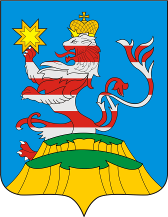 ПОСАДСКИЙВЕСТНИК2020октябрь, 2,пятница,№ 45Чăваш РеспубликинчиСĕнтĕрвăрри хула поселенийĕн администрацийĕЙЫШАНУ№Сĕнтĕрвăрри хулиЧувашская РеспубликаАдминистрацияМариинско-Посадскогогородского поселенияПОСТАНОВЛЕНИЕ28.09.2020г. № 203город Мариинский ПосадО предоставлении субсидии МУП ЖКУ Мариинско-Посадского городского поселенияО предоставлении субсидии МУП ЖКУ Мариинско-Посадского городского поселенияЧĂВАШ РЕСПУБЛИКИСĚнтĚрвĂрри РАЙОНĚУРХАС КУШКĂ ЯЛ ПОСЕЛЕНИЙĚНАДМИНИСТРАЦИЙĚЙЫШĂНУ 21.09.2020 76 № Урхас Кушка сали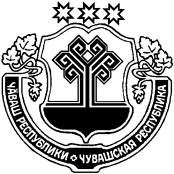 ЧУВАШСКАЯ РЕСПУБЛИКА
 МАРИИНСКО-ПОСАДСКИЙ РАЙОНАДМИНИСТРАЦИЯПЕРВОЧУРАШЕВСКОГОСЕЛЬСКОГО ПОСЕЛЕНИЯПОСТАНОВЛЕНИЕ21.09.2020 № 76село Первое ЧурашевоПриложение № 1к постановлению администрации Первочурашевского сельского поселения Мариинско-Посадского районаот 21.09.2020 № 76 Приложение № 2к постановлению администрацииПервочурашевского сельского поселения Мариинско-Посадского районаот 21.09.2020 № 76Председатель комиссии:Орлов В.А.-Глава Первочурашевского сельского поселения;Заместитель председателя комиссии:Тихонова О.И-начальник отдела градостроительства и развития общественной инфраструктуры (по согласованию);Секретарь комиссии:Алексеева И.П.-ведущий специалист-эксперт администрации Первочурашевского сельского поселения;Члены комиссии:Цветкова О.В.-начальник отдела юридической службы администрации Мариинско-Посадского района (по согласованию);Матюшова Е.В.-Заместитель главы администрации Мариинско-Посадского района – начальник отдела культуры и социального развития (по согласованию);Данилов И.В.-Заместитель начальника отдела градостроительства и развития общественной инфраструктуры (по согласованию);Назарова Н.В. Шорникова В.А. --заместитель начальника отдела экономики и имущественных отношений администрации Мариинско-Посадского района (по согласованию);специалист-эксперт администрации Первочурашевского сельского поселения. Приложение № 3к постановлению администрацииПервочурашевского сельского поселения Мариинско-Посадского районаот 21.09.2020 № 76п/пПоказатель (параметр)Максимальные и (или) минимальные значения показателей, а также значения показателей, которые не могут изменятьсяСоответствие/несоответствие1Жилое помещение, должно располагаться:Российская Федерация, Чувашская Республика, Мариинско-Посадский район, Первочурашевское сельское поселение.2Общая площадь жилого помещения, без учета лоджий, веранд, кв.м, предоставляемой по договору социального наймаОбщая совокупная площадь жилого помещения, без учета лоджий, веранд, кв.м.- не менее 72 кв.м., без учета лоджий, балконов.3Степень физического износа жилого помещенияСтепень физического износа жилого помещения должна быть не более 10%.4Требования к объёмно-планировочному решению жилого помещения:Жилое помещение состоит из: оборудованной кухни, оборудованного санузла (ванной комнаты), прихожей и жилого помещения.4Требования к объёмно-планировочному решению жилого помещения:Объемно-планировочное решение жилого помещения, минимальная площадь комнат (-ы) и помещений вспомогательного использования (кроме прихожей и коридора), должны обеспечивать возможность размещения необходимого набора предметов мебели и функционального оборудования с учетом требований эргономики.В жилых помещениях и кухне наличие окон и дверей обязательно, в санузлах наличие дверей и вентиляционные вытяжки.5Виды инженерных системВо всех помещениях должна быть выполнена разводка системы отопления, газификации, электроснабжения, электроосвещения с установкой оконечных устройств (приборов, выключателей, розеток, счетчиков)6Обеспеченность жилого помещения внутренними инженерными системами отопления:Централизованное либо индивидуальное отопление (в том числе с индивидуальным АОГВ), выполнена разводка внутренней системы отопления с установкой регистров или радиаторов.6.1.Водоснабжение-централизованная или автономная система подачи холодной воды;-централизованное горячее (при отсутствии централизованного горячего водоснабжения– электроводонагреватель или газовая колонка или газовый котел);-выполнена разводка горячего и холодного водоснабжения из полипропиленовых или металлических труб;-наличие индивидуальных приборов учета.6.2.КанализацияЦентрализованная или локальная7Минимальные требования к отделке жилого помещения:Минимальные требования к отделке жилого помещения:7.1.Способ отделки потолков:Способ отделки потолков:7.1.1.В жилых комнатах и нежилых помещениях по предварительно выровненной поверхности: панели МДФ, панели ПВХ и/или водоэмульсионная окраска и/или побелка и/или оклейка виниловыми обоями и/или потолочная плитка и/или натяжные потолки.7.1.2.На кухнепо предварительно выровненной поверхности: панели МДФ, панели ПВХ и/или водоэмульсионная окраска и/или побелка и/или оклейка моющимися обоями и/или потолочная плитка и/или натяжные потолки.7.1.3.В санузле (ванной комнате)по предварительно выровненной поверхности: панели ПВХ и/или водоэмульсионная окраска и/или влагостойкая побелка и/или масляная окраска.7.2.Способ отделки стен:Способ отделки стен:7.2.1.В жилых комнатахпо предварительно подготовленной и выровненной поверхности: обои и/или панели МДФ.7.2.2.В нежилых помещенияхпо предварительно подготовленной и выровненной поверхности: водоэмульсионная окраска и/или обои и/или панели МДФ.7.2.3.На кухнепо предварительно подготовленной и выровненной поверхности: обои и/или водоэмульсионная окраска и/или масляная окраска и/или керамическая плитка и/или панели МДФ.7.2.4.В санузле (ванной комнате)по предварительно подготовленной и выровненной поверхности: панели ПВХ и/или керамическая плитка и/или водоэмульсионная окраска и/или масляная окраска и/или панели МДФ.7.3.Тип напольного покрытия:Тип напольного покрытия:7.3.1.В жилых комнатахЛинолеум и/или ламинат и/или дощатый пол.7.3.2.В нежилых помещениях, включая коридор, и на кухнеЛинолеум и/или напольная керамическая плитка и/или ламинат и/или дощатый пол.7.3.3.В санузле (ванной комнате)Напольная керамическая плитка с затиркой швов между плитками и/или линолеум.7.4.Требования к оборудованию специальных помещений:Требования к оборудованию специальных помещений:7.4.1.Оборудование санузла (ванной комнаты)Допускается раздельный либо совмещенный санузел.7.4.1.Оборудование санузла (ванной комнаты)В санузле должна быть установлена:7.4.1.Оборудование санузла (ванной комнаты)- подсоединенная стальная ванна или душевая кабина с акриловым или эмалированным покрытием;7.4.1.Оборудование санузла (ванной комнаты)- подсоединенный умывальник с разводкой системы горячего/холодного водоснабжения и установкой смесителя;7.4.1.Оборудование санузла (ванной комнаты)- подсоединенный унитаз типа «компакт» со сливным бачком и запорной арматурой.7.4.2.Оборудование кухниДолжна быть установлена:7.4.2.Оборудование кухни- электрическая или газовая кухонная плита с не менее чем четырьмя конфорками и духовым шкафом, 7.4.2.Оборудование кухни- раковина с разводкой системы горячего/холодного водоснабжения и установленным смесителем.8Тип заполнения оконных проёмовОкна должны быть пластиковыми или деревянными и заполнены не менее чем двухкамерными стеклопакетами или с двойным остеклением, с фурнитурой, должны соответствовать требованиям действующих ГОСТ Р.9Требования к высоте жилого помещенияТребования к высоте жилого помещения9.1.Высота (от пола до потолка) комнат (-ы) и кухни:Не менее 2,33 м.9.2.Высота внутриквартирных коридоров (а также (при их наличии) холлов, передних, антресолей):Не менее 2,1 м.10Тип заполнения дверных проемов:Межкомнатные двери и входная дверь: наличие (установлены в дверную коробку с установленными наличниками и доборными элементами и фурнитурой; отсутствуют сколы и повреждения поверхности, а также не удаляемые загрязнения).11Требования к безопасности жилого помещения:Требования к безопасности жилого помещения:11.1.Требования к санитарно-эпидемиологической безопасности Системы вентиляции, отопления, водоснабжения, водоотведения, (оборудование, находящиеся в жилом помещении, должны соответствовать требованиям санитарно-эпидемиологической безопасности.11.2.Требования к безопасности инженерных систем и оборудованияВсе инженерные системы и оборудование, в т.ч. для газоснабжения жилого (лых) помещения(их), должны соответствовать требованиям к безопасности, установленным в нормативных правовых актах, инструкциях заводов-изготовителей оборудования, а также гигиеническим нормативам.ЧĂВАШ РЕСПУБЛИКИСĚнтĚрвĂрри РАЙОНĚУРХАС КУШКĂ ЯЛ ПОСЕЛЕНИЙĚНАДМИНИСТРАЦИЙĚЙЫШĂНУ2020.09.23 77 № Урхас Кушка салиЧУВАШСКАЯ РЕСПУБЛИКА
 МАРИИНСКО-ПОСАДСКИЙ РАЙОНАДМИНИСТРАЦИЯПЕРВОЧУРАШЕВСКОГОСЕЛЬСКОГО ПОСЕЛЕНИЯПОСТАНОВЛЕНИЕ23.09.2020 № 77село Первое ЧурашевоЧĂВАШ РЕСПУБЛИКИСĚнтĚрвĂрри РАЙОНĚУРХАС КУШКĂ ЯЛ ПОСЕЛЕНИЙĚНАДМИНИСТРАЦИЙĚЙЫШĂНУ2020.09.25 78 № Урхас Кушка салиЧУВАШСКАЯ РЕСПУБЛИКА
 МАРИИНСКО-ПОСАДСКИЙ РАЙОНАДМИНИСТРАЦИЯПЕРВОЧУРАШЕВСКОГОСЕЛЬСКОГО ПОСЕЛЕНИЯПОСТАНОВЛЕНИЕ25.09.2020 № 78село Первое ЧурашевоЧĂВАШ РЕСПУБЛИКИСĚнтĚрвĂрри РАЙОНĚУРХАС КУШКĂ ЯЛ ПОСЕЛЕНИЙĚНАДМИНИСТРАЦИЙĚЙЫШĂНУ2020.09.25 79 № Урхас Кушка салиЧУВАШСКАЯ РЕСПУБЛИКА
 МАРИИНСКО-ПОСАДСКИЙ РАЙОНАДМИНИСТРАЦИЯПЕРВОЧУРАШЕВСКОГОСЕЛЬСКОГО ПОСЕЛЕНИЯПОСТАНОВЛЕНИЕ25.09.2020 № 79село Первое ЧурашевоЧĂВАШ РЕСПУБЛИКИСĚнтĚрвĂрри РАЙОНĚУРХАС КУШКĂ ЯЛ ПОСЕЛЕНИЙĚНАДМИНИСТРАЦИЙĚЙЫШĂНУ2020.09.25 80 № Урхас Кушка салиЧУВАШСКАЯ РЕСПУБЛИКА
 МАРИИНСКО-ПОСАДСКИЙ РАЙОНАДМИНИСТРАЦИЯПЕРВОЧУРАШЕВСКОГОСЕЛЬСКОГО ПОСЕЛЕНИЯПОСТАНОВЛЕНИЕ25.09.2020 № 80село Первое ЧурашевоЧăваш РеспубликинчиСĕнтĕрвăрри хула поселенийĕн администрацийĕЙЫШАНУ_____________________№____Сĕнтĕрвăрри хулиЧувашская РеспубликаАдминистрацияМариинско-Посадскогогородского поселенияПОСТАНОВЛЕНИЕ от 24.09.2020 № 197 №город Мариинский ПосадЧĂВАШ РЕСПУБЛИКИСĔнтĔрвĂрри РАЙОНĚШĚНЕРПУÇ ПОСЕЛЕНИЙĚНАДМИНИСТРАЦИЙĔЙЫШАНУ2020 09.24 66 №Шĕнерпус ялěЧУВАШСКАЯ РЕСПУБЛИКА
МАРИИНСКО-ПОСАДСКИЙ РАЙОНАДМИНИСТРАЦИЯБИЧУРИНСКОГО СЕЛЬСКОГОПОСЕЛЕНИЯПОСТАНОВЛЕНИЕ24.09.2020 № 66 село БичуриноЧĂВАШ РЕСПУБЛИКИСĔнтĔрвĂрри РАЙОНĚШĚНЕРПУÇ ПОСЕЛЕНИЙĚНАДМИНИСТРАЦИЙĔЙЫШАНУ2020 09.24. 67 № Шĕнерпус ялě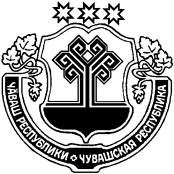 ЧУВАШСКАЯ РЕСПУБЛИКА
МАРИИНСКО-ПОСАДСКИЙ РАЙОНАДМИНИСТРАЦИЯБИЧУРИНСКОГО СЕЛЬСКОГОПОСЕЛЕНИЯПОСТАНОВЛЕНИЕ24.09.2020 № 67село БичуриноЧĂВАШ РЕСПУБЛИКИСĔнтĔрвĂрри РАЙОНĚШĚНЕРПУÇ ПОСЕЛЕНИЙĚНАДМИНИСТРАЦИЙĔЙЫШАНУ2020 09.24. 68 № Шĕнерпус ялěЧУВАШСКАЯ РЕСПУБЛИКА
МАРИИНСКО-ПОСАДСКИЙ РАЙОНАДМИНИСТРАЦИЯБИЧУРИНСКОГО СЕЛЬСКОГОПОСЕЛЕНИЯПОСТАНОВЛЕНИЕ24.09.2020 № 68село БичуриноЧĂВАШ РЕСПУБЛИКИСĔнтĔрвĂрри РАЙОНĚКУКАШНИ ЯЛ ПОСЕЛЕНИЙĚНАДМИНИСТРАЦИЙĚЙЫШĂНУ2020.09.28 82 №Кукашни ялěЧĂВАШ РЕСПУБЛИКИСĔнтĔрвĂрри РАЙОНĚКУКАШНИ ЯЛ ПОСЕЛЕНИЙĚНАДМИНИСТРАЦИЙĚЙЫШĂНУ2020.09.28 82 №Кукашни ялě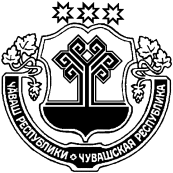 ЧУВАШСКАЯ РЕСПУБЛИКА
МАРИИНСКО-ПОСАДСКИЙ РАЙОНАДМИНИСТРАЦИЯСУТЧЕВСКОГО СЕЛЬСКОГОПОСЕЛЕНИЯПОСТАНОВЛЕНИЕ28.09.2020 № 82деревня СутчевоО внесении изменений в постановление администрации Сутчевского сельского поселения от 20.02.2020г. № 18 «Об утверждении «Положения о составе, порядке подготовки документов территориального планирования Сутчевского сельского поселения Мариинско-Посадского района, о порядке подготовки изменений и внесения их в такие документы, а также о составе, порядке подготовки планов реализации таких документов» О внесении изменений в постановление администрации Сутчевского сельского поселения от 20.02.2020г. № 18 «Об утверждении «Положения о составе, порядке подготовки документов территориального планирования Сутчевского сельского поселения Мариинско-Посадского района, о порядке подготовки изменений и внесения их в такие документы, а также о составе, порядке подготовки планов реализации таких документов» ЧĂВАШ РЕСПУБЛИКИСĔнтĔрвĂрри РАЙОНĚКУКАШНИ ЯЛ ПОСЕЛЕНИЙĚНАДМИНИСТРАЦИЙĚЙЫШĂНУ2020.09.28 83 №Кукашни ялěЧĂВАШ РЕСПУБЛИКИСĔнтĔрвĂрри РАЙОНĚКУКАШНИ ЯЛ ПОСЕЛЕНИЙĚНАДМИНИСТРАЦИЙĚЙЫШĂНУ2020.09.28 83 №Кукашни ялěЧУВАШСКАЯ РЕСПУБЛИКА
МАРИИНСКО-ПОСАДСКИЙ РАЙОНАДМИНИСТРАЦИЯСУТЧЕВСКОГО СЕЛЬСКОГОПОСЕЛЕНИЯПОСТАНОВЛЕНИЕ28.09.2020 № 83деревня СутчевоО внесении изменений в постановление администрации Сутчевского сельского поселения от 26.08.2019г. № 50 «Об утверждении «Порядка подготовки, утверждения местных нормативов градостроительного проектирования Сутчевского сельского поселения и внесения в них изменений» О внесении изменений в постановление администрации Сутчевского сельского поселения от 26.08.2019г. № 50 «Об утверждении «Порядка подготовки, утверждения местных нормативов градостроительного проектирования Сутчевского сельского поселения и внесения в них изменений» ЧĂВАШ РЕСПУБЛИКИСĔнтĔрвĂрри РАЙОНĚКУКАШНИ ЯЛ ПОСЕЛЕНИЙĚНАДМИНИСТРАЦИЙĚЙЫШĂНУ2020.09.28 84 №Кукашни ялěЧĂВАШ РЕСПУБЛИКИСĔнтĔрвĂрри РАЙОНĚКУКАШНИ ЯЛ ПОСЕЛЕНИЙĚНАДМИНИСТРАЦИЙĚЙЫШĂНУ2020.09.28 84 №Кукашни ялěЧУВАШСКАЯ РЕСПУБЛИКА
МАРИИНСКО-ПОСАДСКИЙ РАЙОНАДМИНИСТРАЦИЯСУТЧЕВСКОГО СЕЛЬСКОГОПОСЕЛЕНИЯПОСТАНОВЛЕНИЕ28.09.2020 № 84деревня СутчевоО внесении изменений в постановление администрации Сутчевского сельского поселения от 11.06.2020г. № 69 «Об утверждении положения о составе и порядке деятельности комиссии по подготовке проекта Правил землепользования и застройки на территории Сутчевского сельского поселения» О внесении изменений в постановление администрации Сутчевского сельского поселения от 11.06.2020г. № 69 «Об утверждении положения о составе и порядке деятельности комиссии по подготовке проекта Правил землепользования и застройки на территории Сутчевского сельского поселения» ЧĂВАШ РЕСПУБЛИКИСĔнтĔрвĂрри РАЙОНĚКУКАШНИ ЯЛ ПОСЕЛЕНИЙĚНАДМИНИСТРАЦИЙĚЙЫШĂНУ2020.09.28 85 №Кукашни ялěЧУВАШСКАЯ РЕСПУБЛИКА
МАРИИНСКО-ПОСАДСКИЙ РАЙОНАДМИНИСТРАЦИЯСУТЧЕВСКОГО СЕЛЬСКОГОПОСЕЛЕНИЯПОСТАНОВЛЕНИЕ28.09.2020 № 85деревня СутчевоЧĂВАШ РЕСПУБЛИКИСĔнтĔрвĂрри РАЙОНĚКУКАШНИ ЯЛ ПОСЕЛЕНИЙĚНАДМИНИСТРАЦИЙĚЙЫШĂНУ2020.09.28 86 №Кукашни ялěЧУВАШСКАЯ РЕСПУБЛИКА
МАРИИНСКО-ПОСАДСКИЙ РАЙОНАДМИНИСТРАЦИЯСУТЧЕВСКОГО СЕЛЬСКОГОПОСЕЛЕНИЯПОСТАНОВЛЕНИЕ28.09.2020 № 86деревня СутчевоО проведении месячника гражданскойобороны на территории Сутчевского сельское поселениеО проведении месячника гражданскойобороны на территории Сутчевского сельское поселениеО проведении месячника гражданскойобороны на территории Сутчевского сельское поселение№п/пНаименование мероприятийСрокипроведенияКтопроводитОтметка о выполненииОбсуждение и постановка задач по подготовке и проведению месячника гражданской обороны с членами организационного комитета до 01.10.2020Председатель КЧС и ОПБ администрации Сутчевского сельского поселенияПроведение всероссийского открытого урока в образовательных учреждениях Сутчевского сельского поселения по основам безопасности жизнедеятельности в рамках месячника Гражданской обороны06.10.2020Директор МБОУ «Сутчевская СОШ»Филимонов Г.В.Участие в штабной тренировке по гражданской обороне по теме: «Организация выполнения мероприятий по гражданской обороне в период нарастания угрозы агрессии против Российской Федерации и возникновения чрезвычайных ситуаций»с 1 октября по 1 ноября Председатель КЧС и ОПБ администрации Сутчевского сельского поселенияСовершенствование учебно-материальной базы по тематике гражданской обороны, в том числе уголков гражданской обороны, изготовление стендов, плакатов, памяток по тематике гражданской обороны и защиты населенияс 1 октября по 1 ноября Глава администрации Сутчевского сельского поселения Руководители предприятий и организацийРазработка и распространение среди населения памяток по ГО и ЧС.с 1 октября по 1 ноября Глава администрацииСутчевского сельское поселениеРазъяснение жителям: - правил поведения и порядка действий при возникновении угрозы террористических актов;- порядка действия по предупреждению аварий на коммунальных сетях в осенне-зимний период, а также в случае их возникновения;- правил безопасной эксплуатации бытовых и газовых приборов, профилактики взрывов бытового газа;- особенностей безопасного поведения в осенний период на водоемах района;- порядка обращения, в том числе по мобильным средствам связи, в единую службу спасения «01», а также Единая дежурно диспетчерская служба 8(83542) 2-22-01, 112 с 1 октября по 1 ноября Глава администрацииСутчевского сельское поселениеПроведение комплекса разъяснительных и профилактических мероприятий по обеспечению пожарной безопасности в жилом секторес 1 октября по 1 ноября Глава администрацииСутчевского сельское поселениеЧĂВАШ РЕСПУБЛИКИСĔнтĔрвĂрри РАЙОНĚКУКАШНИ ЯЛ ПОСЕЛЕНИЙЕНПУСЛАХЕЙЫШĂНУ2020.10.02 87 №Кукашни ялě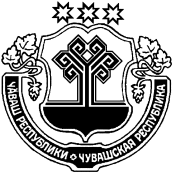 ЧУВАШСКАЯ РЕСПУБЛИКА
МАРИИНСКО-ПОСАДСКИЙ РАЙОНГЛАВАСУТЧЕВСКОГО СЕЛЬСКОГОПОСЕЛЕНИЯПОСТАНОВЛЕНИЕ02.10.2020 № 87деревня СутчевоПРОЕКТЧĂВАШ РЕСПУБЛИКИСĔнтĔрвĂрри РАЙОНĚКУКАШНИ ПОСЕЛЕНИЙĚНДЕПУТАТСЕН ПУХĂВĚЙЫШĂНУ.2020 г. С- №Кукашни ялě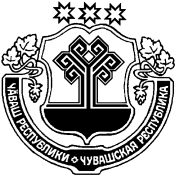 ЧУВАШСКАЯ РЕСПУБЛИКАМАРИИНСКО-ПОСАДСКИЙ РАЙОНСОБРАНИЕ ДЕПУТАТОВСУТЧЕВСКОГО СЕЛЬСКОГОПОСЕЛЕНИЯРЕШЕНИЕ.2020 г. № деревня СутчевоЧĂВАШ РЕСПУБЛИКИСĔнтĔрвĂрри РАЙОНĚШУРШАЛ ПОСЕЛЕНИЙĚНДЕПУТАТСЕН ПУХĂВĚЙЫШĂНУ29. 09. 2020 г. № С -1/1Шуршал ялě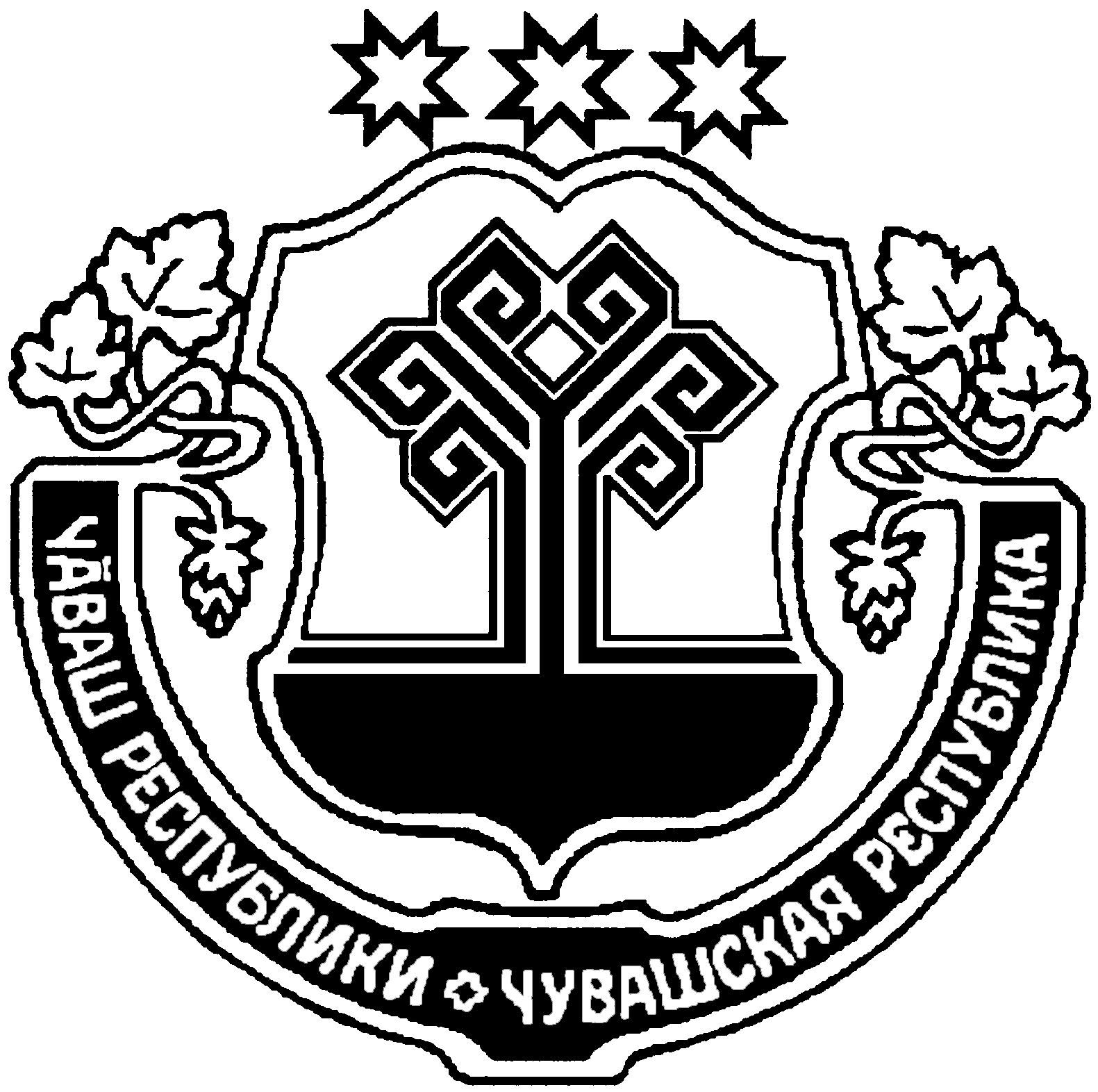 ЧУВАШСКАЯ РЕСПУБЛИКАМАРИИНСКО-ПОСАДСКИЙ РАЙОНСОБРАНИЕ ДЕПУТАТОВШОРШЕЛСКОГО СЕЛЬСКОГОПОСЕЛЕНИЯРЕШЕНИЕ29. 09. 2020 г. № С-1/1село ШоршелыОб избрании председателя Собрания депутатов Шоршелского сельского поселения Мариинско-Посадского района Чувашской Республики четвертого созываЧĂВАШ РЕСПУБЛИКИСĔнтĔрвĂрри РАЙОНĚШУРШАЛ ПОСЕЛЕНИЙĚНДЕПУТАТСЕН ПУХĂВĚЙЫШĂНУ29. 09. 2020 г. № С -1/2Шуршал ялěЧУВАШСКАЯ РЕСПУБЛИКАМАРИИНСКО-ПОСАДСКИЙ РАЙОНСОБРАНИЕ ДЕПУТАТОВШОРШЕЛСКОГО СЕЛЬСКОГОПОСЕЛЕНИЯРЕШЕНИЕ29. 09. 2020 г. № С-1/2село ШоршелыЧУВАШСКАЯ РЕСПУБЛИКАМАРИИНСКО-ПОСАДСКИЙ РАЙОНСОБРАНИЕ ДЕПУТАТОВШОРШЕЛСКОГО СЕЛЬСКОГОПОСЕЛЕНИЯРЕШЕНИЕ29. 09. 2020 г. № С-1/2село ШоршелыОб избрании заместителя председателя Собрания депутатов Шоршелского сельского поселения Мариинско-Посадского района Чувашской Республики четвертого созываОб избрании заместителя председателя Собрания депутатов Шоршелского сельского поселения Мариинско-Посадского района Чувашской Республики четвертого созываЧĂВАШ РЕСПУБЛИКИСĔнтĔрвĂрри РАЙОНĚШУРШАЛ ПОСЕЛЕНИЙĚНДЕПУТАТСЕН ПУХĂВĚЙЫШĂНУ29. 09. 2020 г. № С -1/3Шуршал ялěЧУВАШСКАЯ РЕСПУБЛИКАМАРИИНСКО-ПОСАДСКИЙ РАЙОНСОБРАНИЕ ДЕПУТАТОВШОРШЕЛСКОГО СЕЛЬСКОГОПОСЕЛЕНИЯРЕШЕНИЕ29.09. 2020 г. № С-1/3село ШоршелыКоды бюджетной классификации Российской ФедерацииНаименование доходовСумма(тыс. руб.)100 00000 00 0000 000 Налоговые и неналоговые доходы, всего0,0в том числе:105 00000 00 0000 000Налоги на совокупный доход52,3105 03010 01 1000 110Единый сельскохозяйственный налог (сумма платежа)52,3106 00000 00 0000 000Налог на имущество-54,7106 06043 10 1000 110Земельный налог с физических лиц, обладающих земельным участком, расположенным в границах сельских поселений (сумма платежа)-54,7108 00000 00 0000 000Государственная пошлина2,4108 04020 01 1000 110Государственная пошлина за совершение нотариальных действий должностными лицами органов местного самоуправления, уполномоченными в соответствии с законодательными актами РФ на совершение нотариальных действий 2,4200 00000 00 0000 000Безвозмездные поступления27,0202 30000 00 0000 150Субвенции бюджетам субъектов Российской Федерации и муниципальных образований27,0202 30024 10 0000 150Субвенции бюджетам сельских поселений на выполнение передаваемых полномочий субъектов Российской Федерации (обращение с животными без владельцев)27,0Итого доходов27,0 НаименованиеРЗПРЦСРВРСуммаСуммаСумма НаименованиеРЗПРЦСРВРвсегоСубсидии, субвенцииза счет бюджета поселения НаименованиеРЗПРЦСРВРвсегоСубсидии, субвенцииза счет бюджета поселения12345678ВСЕГО55,727,028,7НАЦИОНАЛЬНАЯ ЭКОНОМИКА04-50,927,0-77,9Сельское хозяйство и рыболовство040527,027,0-Муниципальная программа "Развитие сельского хозяйства и регулирование рынка сельскохозяйственной продукции, сырья и продовольствия"0405Ц90000000027,027,0-Подпрограмма "Развитие ветеринарии" муниципальной программы "Развитие сельского хозяйства и регулирование рынка сельскохозяйственной продукции, сырья и продовольствия"0405Ц97000000027,027,0-Основное мероприятие "Предупреждение и ликвидация болезней животных"0405Ц97010000027,027,0-Осуществление государственных полномочий Чувашской Республики по организации и проведению на территории Чувашской Республики мероприятий по отлову и содержанию безнадзорных животных0405Ц97011275027,027,0-Закупка товаров, работ и услуг для обеспечения государственных (муниципальных) нужд0405Ц97011275020027,027,0-Иные закупки товаров, работ и услуг для обеспечения государственных (муниципальных) нужд0405Ц97011275024027,027,0-Дорожное хозяйство (дорожные фонды)04092,1-2,1Муниципальная программа "Развитие транспортной системы"0409Ч2000000002,1-2,1Подпрограмма "Безопасные и качественные автомобильные дороги" муниципальной программы "Развитие транспортной системы "0409Ч2100000002,1-2,1Основное мероприятие "Мероприятия, реализуемые с привлечением межбюджетных трансфертов бюджетам другого уровня"0409Ч2103000002,1-2,1Капитальный ремонт и ремонт автомобильных дорог общего пользования местного значения в границах населенных пунктов поселения0409Ч2103S41902,1-2,1Закупка товаров, работ, услуг для обеспечения государственных (муниципальных) нужд0409Ч2103S41902002,1-2,1Иные закупки товаров, работ и услуг для обеспечения государственных (муниципальных) нужд0409Ч2103S41902402,1-2,1Другие вопросы в области национальной экономики0412-80,0--80,0Муниципальная программа Чувашской Республики "Развитие строительного комплекса и архитектуры"0412Ч900000000-80,0--80,0Подпрограмма "Градостроительная деятельность в Чувашской Республике" государственной программы Чувашской Республики "Развитие строительного комплекса и архитектуры"0412Ч910000000-80,0--80,0Основное мероприятие "Основное развитие территорий Чувашской Республики, в том числе городских округов, сельских и городских поселений, в виде территориального планирования, градостроительного зонирования, планировки территории, архитектурно-строительного проектирования"0412Ч910100000-80,0--80,0Актуализация документов территориального планирования с использованием цифровой картографической основы и внесение изменений в правила землепользования и застройки0412Ч910173020-80,0--80,0Закупка товаров, работ, услуг для обеспечения государственных (муниципальных) нужд0412Ч910173020200-80,0--80,0Иные закупки товаров, работ и услуг для обеспечения государственных (муниципальных) нужд0412Ч910173020240-80,0--80,0ЖИЛИЩНО-КОММУНАЛЬНОЕ ХОЗЯЙСТВО05106,6-106,6Коммунальное хозяйство050228,7-28,7Муниципальная программа "Модернизация и развитие сферы жилищно-коммунального хозяйства"0502А10000000028,7-28,7Подпрограмма "Развитие систем коммунальной инфраструктуры и объектов, используемых для очистки сточных вод" муниципальной программы "Модернизация и развитие сферы жилищно-коммунального хозяйства"0502А12000000028,7-28,7Основное мероприятие "Развитие систем водоснабжения муниципальных образований"0502А12010000028,7-28,7Капитальный ремонт источников водоснабжения (водонапорных башен и водозаборных скважин) в населенных пунктах0502А1201SA01028,7-28,7Закупка товаров, работ, услуг для обеспечения государственных (муниципальных) нужд0502А1201SA01020028,7-28,7Иные закупки товаров, работ и услуг для обеспечения государственных (муниципальных) нужд0502А1201SA01024028,7-28,7Благоустройство050377,9-77,9Муниципальная программа "Формирование современной городской среды на территории Чувашской Республики"0503А500000000137,0-137,0Подпрограмма "Благоустройство дворовых и общественных территорий" муниципальной программы "Формирование современной городской среды на территории Чувашской Республики"0503А510000000137,0-137,0Основное мероприятие "Содействие благоустройству населенных пунктов Чувашской Республики"0503А510200000137,0-137,0Реализация мероприятий по благоустройству территории0503А510277420137,0-137,0Закупка товаров, работ, услуг для обеспечения государственных (муниципальных) нужд0503А510277420200137,0-137,0Иные закупки товаров, работ и услуг для обеспечения государственных (муниципальных) нужд0503А510277420240137,0-137,0Муниципальная программа "Развитие сельского хозяйства и регулирование рынка сельскохозяйственной продукции, сырья и продовольствия"0503Ц900000000-59,1--59,1Подпрограмма "Устойчивое развитие сельских территорий Чувашской Республики" муниципальной программы "Развитие сельского хозяйства и регулирование рынка сельскохозяйственной продукции, сырья и продовольствия "0503Ц990000000-59,1--59,1Основное мероприятие "Комплексное обустройство населенных пунктов, расположенных в сельской местности, объектами социальной и инженерной инфраструктуры, а также строительство и реконструкция автомобильных дорог"0503Ц990200000-59,1--59,1Реализация проектов развития общественной инфраструктуры, основанных на местных инициативах0503Ц9902S6570-59,1--59,1Закупка товаров, работ, услуг для обеспечения государственных (муниципальных) нужд0503Ц9902S6570200-59,1--59,1Иные закупки товаров, работ и услуг для обеспечения государственных (муниципальных) нужд0503Ц9902S6570240-59,1--59,1НаименованиеЦелевая статья (государственные программы и непрограммные направления деятельностиГруппа (группа и подгруппа) вида расходовРазделПодразделСумма1234567ВСЕГО55,71.Муниципальная программа "Модернизация и развитие сферы жилищно-коммунального хозяйства"А10000000028,71.1.Подпрограмма "Развитие систем коммунальной инфраструктуры и объектов, используемых для очистки сточных вод" муниципальной программы "Модернизация и развитие сферы жилищно-коммунального хозяйства"А12000000028,7Основное мероприятие "Развитие систем водоснабжения муниципальных образований"А12010000028,7Капитальный ремонт источников водоснабжения (водонапорных башен и водозаборных скважин) в населенных пунктахА1201SA01028,7Закупка товаров, работ, услуг для обеспечения государственных (муниципальных) нуждА1201SA01020028,7Иные закупки товаров, работ и услуг для обеспечения государственных (муниципальных) нуждА1201SA01024028,7Жилищно-коммунальное хозяйствоА1201SA0102400528,7Коммунальное хозяйствоА1201SA010240050228,72.Муниципальная программа "Формирование современной городской среды на территории Чувашской Республики"А500000000137,02.1.Подпрограмма "Благоустройство дворовых и общественных территорий" муниципальной программы "Формирование современной городской среды на территории Чувашской Республики"А510000000137,0Основное мероприятие "Содействие благоустройству населенных пунктов Чувашской Республики"А510200000137,0Реализация мероприятий по благоустройству территорииА510277420137,0Закупка товаров, работ, услуг для обеспечения государственных (муниципальных) нуждА510277420200137,0Иные закупки товаров, работ и услуг для обеспечения государственных (муниципальных) нуждА510277420240137,0Жилищно-коммунальное хозяйствоА51027742024005137,0БлагоустройствоА5102774202400503137,03.Муниципальная программа "Развитие сельского хозяйства и регулирование рынка сельскохозяйственной продукции, сырья и продовольствия"Ц900000000-32,13.1.Подпрограмма "Развитие ветеринарии" муниципальной программы "Развитие сельского хозяйства и регулирование рынка сельскохозяйственной продукции, сырья и продовольствия"Ц97000000027,0Основное мероприятие "Предупреждение и ликвидация болезней животных"Ц97010000027,0Осуществление государственных полномочий Чувашской Республики по организации и проведению на территории Чувашской Республики мероприятий по отлову и содержанию безнадзорных животныхЦ97011275027,0Закупка товаров, работ и услуг для обеспечения государственных (муниципальных) нуждЦ97011275020027,0Иные закупки товаров, работ и услуг для обеспечения государственных (муниципальных) нуждЦ97011275024027,0Национальная экономикаЦ9701127502400427,0Сельское хозяйство и рыболовствоЦ970112750240040527,03.2.Подпрограмма "Устойчивое развитие сельских территорий Чувашской Республики" муниципальной программы "Развитие сельского хозяйства и регулирование рынка сельскохозяйственной продукции, сырья и продовольствия "Ц9900000000503-59,1Основное мероприятие "Комплексное обустройство населенных пунктов, расположенных в сельской местности, объектами социальной и инженерной инфраструктуры, а также строительство и реконструкция автомобильных дорог"Ц9902000000503-59,1Реализация проектов развития общественной инфраструктуры, основанных на местных инициативахЦ9902S65700503-59,1Закупка товаров, работ, услуг для обеспечения государственных (муниципальных) нуждЦ9902S65702000503-59,1Иные закупки товаров, работ и услуг для обеспечения государственных (муниципальных) нуждЦ9902S65702400503-59,14.Муниципальная программа "Развитие транспортной системы"Ч2000000002,14.1.Подпрограмма "Безопасные и качественные автомобильные дороги" муниципальной программы "Развитие транспортной системы "Ч2100000002,1Основное мероприятие "Мероприятия, реализуемые с привлечением межбюджетных трансфертов бюджетам другого уровня"Ч2103000002,1Капитальный ремонт и ремонт автомобильных дорог общего пользования местного значения в границах населенных пунктов поселенияЧ2103S41902,1Закупка товаров, работ, услуг для обеспечения государственных (муниципальных) нуждЧ2103S41902002,1Иные закупки товаров, работ и услуг для обеспечения государственных (муниципальных) нуждЧ2103S41902402,1Национальная экономикаЧ2103S4190240042,1Дорожное хозяйство (дорожные фонды)Ч2103S419024004092,15.Муниципальная программа Чувашской Республики "Развитие строительного комплекса и архитектуры"Ч900000000-80,05.1.Подпрограмма "Градостроительная деятельность в Чувашской Республике" государственной программы Чувашской Республики "Развитие строительного комплекса и архитектуры"Ч910000000-80,0Основное мероприятие "Основное развитие территорий Чувашской Республики, в том числе городских округов, сельских и городских поселений, в виде территориального планирования, градостроительного зонирования, планировки территории, архитектурно-строительного проектирования"Ч910100000-80,0Актуализация документов территориального планирования с использованием цифровой картографической основы и внесение изменений в правила землепользования и застройкиЧ910173020-80,0Закупка товаров, работ, услуг для обеспечения государственных (муниципальных) нуждЧ910173020200-80,0Иные закупки товаров, работ и услуг для обеспечения государственных (муниципальных) нуждЧ910173020240-80,0Национальная экономикаЧ91017302024004-80,0Другие вопросы в области национальной экономикиЧ9101730202400412-80,0НаименованиеГлавный распорядительРазделПодразделЦелевая статья (государственные прог-раммы и непрограммные направления деятельности)Группа вида расходовСумма1234567АДМИНИСТРАЦИЯ ШОРШЕЛСКОГО СЕЛЬСКОГО ПОСЕЛЕНИЯ99355,7НАЦИОНАЛЬНАЯ ЭКОНОМИКА99304-50,9Сельское хозяйство и рыболовство993040527,0Муниципальная программа "Развитие сельского хозяйства и регулирование рынка сельскохозяйственной продукции, сырья и продовольствия"9930405Ц90000000027,0Подпрограмма "Развитие ветеринарии" муниципальной программы "Развитие сельского хозяйства и регулирование рынка сельскохозяйственной продукции, сырья и продовольствия"9930405Ц97000000027,0Основное мероприятие "Предупреждение и ликвидация болезней животных"9930405Ц97010000027,0Осуществление государственных полномочий Чувашской Республики по организации и проведению на территории Чувашской Республики мероприятий по отлову и содержанию безнадзорных животных9930405Ц97011275027,0Закупка товаров, работ и услуг для обеспечения государственных (муниципальных) нужд9930405Ц97011275020027,0Иные закупки товаров, работ и услуг для обеспечения государственных (муниципальных) нужд9930405Ц97011275024027,0Дорожное хозяйство (дорожные фонды)99304092,1Муниципальная программа "Развитие транспортной системы"9930409Ч2000000002,1Подпрограмма "Безопасные и качественные автомобильные дороги" муниципальной программы "Развитие транспортной системы "9930409Ч2100000002,1Основное мероприятие "Мероприятия, реализуемые с привлечением межбюджетных трансфертов бюджетам другого уровня"9930409Ч2103000002,1Капитальный ремонт и ремонт автомобильных дорог общего пользования местного значения в границах населенных пунктов поселения9930409Ч2103S41902,1Закупка товаров, работ, услуг для обеспечения государственных (муниципальных) нужд9930409Ч2103S41902002,1Иные закупки товаров, работ и услуг для обеспечения государственных (муниципальных) нужд9930409Ч2103S41902402,1Другие вопросы в области национальной экономики9930412-80,0Муниципальная программа Чувашской Республики "Развитие строительного комплекса и архитектуры"9930412Ч900000000-80,0Подпрограмма "Градостроительная деятельность в Чувашской Республике" государственной программы Чувашской Республики "Развитие строительного комплекса и архитектуры"9930412Ч910000000-80,0Основное мероприятие "Основное развитие территорий Чувашской Республики, в том числе городских округов, сельских и городских поселений, в виде территориального планирования, градостроительного зонирования, планировки территории, архитектурно-строительного проектирования"9930412Ч910100000-80,0Актуализация документов территориального планирования с использованием цифровой картографической основы и внесение изменений в правила землепользования и застройки9930412Ч910173020-80,0Закупка товаров, работ, услуг для обеспечения государственных (муниципальных) нужд9930412Ч910173020200-80,0Иные закупки товаров, работ и услуг для обеспечения государственных (муниципальных) нужд9930412Ч910173020240-80,0ЖИЛИЩНО-КОММУНАЛЬНОЕ ХОЗЯЙСТВО99305106,6Коммунальное хозяйство993050228,7Муниципальная программа "Модернизация и развитие сферы жилищно-коммунального хозяйства"9930502А10000000028,7Подпрограмма "Развитие систем коммунальной инфраструктуры и объектов, используемых для очистки сточных вод" муниципальной программы "Модернизация и развитие сферы жилищно-коммунального хозяйства"9930502А12000000028,7Основное мероприятие "Развитие систем водоснабжения муниципальных образований"9930502А12010000028,7Капитальный ремонт источников водоснабжения (водонапорных башен и водозаборных скважин) в населенных пунктах9930502А1201SA01028,7Закупка товаров, работ, услуг для обеспечения государственных (муниципальных) нужд9930502А1201SA01020028,7Иные закупки товаров, работ и услуг для обеспечения государственных (муниципальных) нужд9930502А1201SA01024028,7Благоустройство993050377,9Муниципальная программа "Формирование современной городской среды на территории Чувашской Республики"9930503А500000000137,0Подпрограмма "Благоустройство дворовых и общественных территорий" муниципальной программы "Формирование современной городской среды на территории Чувашской Республики"9930503А510000000137,0Основное мероприятие "Содействие благоустройству населенных пунктов Чувашской Республики"9930503А510200000137,0Реализация мероприятий по благоустройству территории9930503А510277420137,0Закупка товаров, работ, услуг для обеспечения государственных (муниципальных) нужд9930503А510277420200137,0Иные закупки товаров, работ и услуг для обеспечения государственных (муниципальных) нужд9930503А510277420240137,0Муниципальная программа "Развитие сельского хозяйства и регулирование рынка сельскохозяйственной продукции, сырья и продовольствия"9930503Ц900000000-59,1Подпрограмма "Устойчивое развитие сельских территорий Чувашской Республики" муниципальной программы "Развитие сельского хозяйства и регулирование рынка сельскохозяйственной продукции, сырья и продовольствия "9930503Ц990000000-59,1Основное мероприятие "Комплексное обустройство населенных пунктов, расположенных в сельской местности, объектами социальной и инженерной инфраструктуры, а также строительство и реконструкция автомобильных дорог"9930503Ц990200000-59,1Реализация проектов развития общественной инфраструктуры, основанных на местных инициативах9930503Ц9902S6570-59,1Закупка товаров, работ, услуг для обеспечения государственных (муниципальных) нужд9930503Ц9902S6570200-59,1Иные закупки товаров, работ и услуг для обеспечения государственных (муниципальных) нужд9930503Ц9902S6570240-59,1Код бюджетнойклассификации Российской ФедерацииНаименованиеСумма000 01 05 00 00 00 0000 000Изменение остатков средств на счетах по учету средств388,9в т.ч. не использованные по состоянию на 01.01.2020 г. остатки межбюджетных трансфертов, предоставленных из республиканского бюджета Чувашской Республики бюджетам муниципальных районов форме субвенций, субсидий и иных межбюджетных трансфертов, имеющих целевое назначение0,0 на начало 2020г.570,2 на отчетный период181,3ЧĂВАШ РЕСПУБЛИКИCЕНТЕРВЁРРИ РАЙОНĚНЧИЧУВАШСКАЯ РЕСПУБЛИКА МАРИИНСКО-ПОСАДСКИЙ РАЙОНЧАНКАССИ ЯЛ ПОСЕЛЕНИНАДМИНИСТРАЦИЙĚЙЫШĂНУ2020.09.22 53 №Чанкасси ялěАДМИНИСТРАЦИЯКУГЕЕЕВСКОГО СЕЛЬСКОГОПОСЕЛЕНИЯПОСТАНОВЛЕНИЕ22.09.2020 №53деревня КугеевоГлава Кугеевского сельского поселенияМ.В.МельниковаЧĂВАШ РЕСПУБЛИКИСĚнтĚрвĂрри РАЙОНĚЧУВАШСКАЯ РЕСПУБЛИКА МАРИИНСКО-ПОСАДСКИЙ РАЙОНЧАНКАССИ ПОСЕЛЕНИЙĚНПУСЛАХĚЙЫШĂНУ2020.10.01     54 № Чанкасси ялеГЛАВАКУГЕЕВСКОГОсельского поселенияПОСТАНОВЛЕНИЕ01.10.2020   № 54Деревня КугеевоЧĂВАШ РЕСПУБЛИКИСĚнтĚрвĂрри РАЙОНĚ 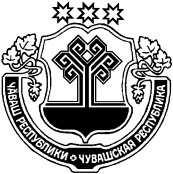 ЧУВАШСКАЯ РЕСПУБЛИКА МАРИИНСКО-ПОСАДСКИЙ РАЙОН ОКТЯБРЬСКИ ПОСЕЛЕНИЙĚН ЯЛ ХУТЛĂХĚ ЙЫШĂНУ« 30 » сентября 2020 № 89Октябрьски ялěАДМИНИСТРАЦИЯОКТЯБРЬСКОГО СЕЛЬСКОГОПОСЕЛЕНИЯ ПОСТАНОВЛЕНИЕ« 30 » сентября 2020 № 89село ОктябрьскоеГлава Мариинско-Посадского городского поселения – Председатель Собрания депутатовГлава администрации Мариинско–Посадского городского поселения________________/_________________/________________/_________________/№ лотаМестоположение земельного участкаПлощадь, кв. мКадастровый номерНачальная цена, руб.Сумма задатка, руб.Разрешенное использованиеСрок аренды, летОграничения (обременения)1.Чувашская Республика, Мариинско-Посадский район, г. Мариинский Посад, ул. Южная2421:16:011804:1841740,48874,24Хранение автотранспорта3Сведения отсутствуют2Чувашская Республика, Мариинско-Посадский район, г. Мариинский Посад, ул. Лесная6721:16:012006:2464 858,802429,40Хранение автотранспорта3Сведения отсутствуют3Чувашская Республика, Мариинско-Посадский район, г. Мариинский Посад, ул. 2-ая Луговая124121:16:010112:2021 025,6810 512,84Для строительства индивидуального жилого дома20Сведения о вешных правах на объект недвижимости, не зарегистрированных в реестре прав, ограничений прав и обременений недвижимого имущества: Вид права: Собственность; Реквизиты документа -основания: ст. 214 ГК РФ № 214 выдан: Государственная Дума РФ. Сведения об ограничениях права на объект недвижимости, обременениях данного объекта, не зарегистрированных в реестре прав, ограничений прав и обременений недвижимого имущества: Вид ограничения (обременения): Ограничения прав на земельный участок, предусмотренные ст. 56, 56.1 Земельного кодекса Российской Федерации. Срок действия : с 29.04.2015г. Реквизиты документа-основания: Постановление «О порядке установления охранных зон объектов электросетевого хозяйства и особых условий использования земельных участков, расположенных в границах таких зон» от 24.02.2009 № 160, выдан Правительством РФ Чăваш РеспубликинчиСĕнтĕрвăрри хула поселенийĕн администрацийĕЙЫШАНУ № Сĕнтĕрвăрри хулиЧувашская РеспубликаАдминистрацияМариинско-Посадскогогородского поселенияПОСТАНОВЛЕНИЕ25.09.2020 № 202город Мариинский Посад Чаваш РеспубликинчиСĕнтĕрвăрри хулинхутлĕхĕн депутачĕсенпухĕвĕЙ Ы Ш Ă Н У№Сĕнтĕрвăрри хулиЧувашская РеспубликаГлаваМариинско-Посадскогогородского поселенияПОСТАНОВЛЕНИЕ28.09.2020 № 12г. Мариинский ПосадЧаваш РеспубликинчиСĕнтĕрвăрри хулинхутлĕхĕн депутачĕсенпухĕвĕЙ Ы Ш Ă Н У№ Сĕнтĕрвăрри хулиЧувашская РеспубликаСобрание депутатовМариинско-Посадскогогородского поселенияРЕШЕНИЕ № г. Мариинский ПосадЧĂВАШ РЕСПУБЛИКИСĔнтĔрвĂрри РАЙОНĚПРИВОЛЖСКИ ПОСЕЛЕНИЙĚНДЕПУТАТСЕН ПУХĂВĚЙЫШĂНУ1 октября 2020 г. № С-1/2Нерядово ялě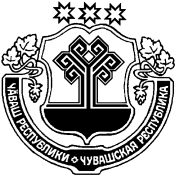 ЧУВАШСКАЯ РЕСПУБЛИКАМАРИИНСКО-ПОСАДСКИЙ РАЙОНСОБРАНИЕ ДЕПУТАТОВПРИВОЛЖСКОГО СЕЛЬСКОГО ПОСЕЛЕНИЯРЕШЕНИЕ1 октября 2020 г. № С-1/2деревня НерядовоЧĂВАШ РЕСПУБЛИКИСĔнтĔрвĂрри РАЙОНĚПРИВОЛЖСКИ ПОСЕЛЕНИЙĚНДЕПУТАТСЕН ПУХĂВĚЙЫШĂНУ1 октября 2020 г. № С-1/3Нерядово ялěЧУВАШСКАЯ РЕСПУБЛИКАМАРИИНСКО-ПОСАДСКИЙ РАЙОНСОБРАНИЕ ДЕПУТАТОВПРИВОЛЖСКОГО СЕЛЬСКОГО ПОСЕЛЕНИЯРЕШЕНИЕ1 октября 2020 г. № С-1/3деревня НерядовоЧĂВАШ РЕСПУБЛИКИСĔнтĔрвĂрри РАЙОНĚПРИВОЛЖСКИ ПОСЕЛЕНИЙĚНДЕПУТАТСЕН ПУХĂВĚЙЫШĂНУ1 октября 2020 г. № С-1/1Нерядово ялěЧУВАШСКАЯ РЕСПУБЛИКАМАРИИНСКО-ПОСАДСКИЙ РАЙОНСОБРАНИЕ ДЕПУТАТОВПРИВОЛЖСКОГО СЕЛЬСКОГО ПОСЕЛЕНИЯРЕШЕНИЕ1 октября 2020 г. № С-1/1деревня НерядовоЧĂВАШ РЕСПУБЛИКИН СĚНТĔРВĂРРИ РАЙОНĔНЧИШУРШĀЛ ЯЛ ПОСЕЛЕНИЙĚН ПУСЛАХĔ№ 3 ЙЫШĂНУОктябрь уйåхěн 02- мěшě 2020 ç.ШУРШĂЛ ялě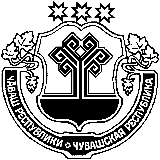 ЧУВАШСКАЯ РЕСПУБЛИКАМАРИИНСКО-ПОСАДСКИЙ РАЙОНГЛАВАШОРШЕЛСКОГО СЕЛЬСКОГОПОСЕЛЕНИЯПОСТАНОВЛЕНИЕ«02 » октября 2020 г. № 3село ШоршелыГлава Шоршелского сельского поселенияМ.Ю. ЖуравлёвЧĂВАШ РЕСПУБЛИКИСĔнтĔрвĂрри РАЙОНĚШУРШАЛ ПОСЕЛЕНИЙĚНДЕПУТАТСЕН ПУХĂВĚЙЫШĂНУ. . 2020 г. № С -Шуршал ялěЧУВАШСКАЯ РЕСПУБЛИКАМАРИИНСКО-ПОСАДСКИЙ РАЙОНСОБРАНИЕ ДЕПУТАТОВШОРШЕЛСКОГО СЕЛЬСКОГОПОСЕЛЕНИЯРЕШЕНИЕ. . 2020 г. №  С-село ШоршелыЧĂВАШ РЕСПУБЛИКИСĚнтĚрвĂрри РАЙОНĚ 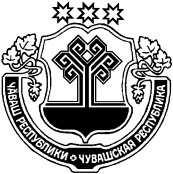 ЧУВАШСКАЯ РЕСПУБЛИКА МАРИИНСКО-ПОСАДСКИЙ РАЙОН  ЧУВАШСКАЯ РЕСПУБЛИКА МАРИИНСКО-ПОСАДСКИЙ РАЙОН  ОКТЯБРЬСКИ  ПОСЕЛЕНИЙĚН ПУÇЛĂХĚЙЫШĂНУ« 01 » октября 2020  № 4Октябрьски ялěГЛАВАОКТЯБРЬСКОГО  СЕЛЬСКОГОПОСЕЛЕНИЯ ПОСТАНОВЛЕНИЕ« 01 » октября 2020  № 4село ОктябрьскоеГЛАВАОКТЯБРЬСКОГО  СЕЛЬСКОГОПОСЕЛЕНИЯ ПОСТАНОВЛЕНИЕ« 01 » октября 2020  № 4село ОктябрьскоеО назначении публичных слушаний по обсуждению проекта решения Собрания депутатов Октябрьского сельского поселения Мариинско-Посадского района «О внесении изменений в Устав Октябрьского сельского поселения Мариинско-Посадского района Чувашской Республики»О назначении публичных слушаний по обсуждению проекта решения Собрания депутатов Октябрьского сельского поселения Мариинско-Посадского района «О внесении изменений в Устав Октябрьского сельского поселения Мариинско-Посадского района Чувашской Республики»ЧĂВАШ РЕСПУБЛИКИСĔНТĔРВĂРРИ РАЙОНĚЧУВАШСКАЯ РЕСПУБЛИКАМАРИИНСКО-ПОСАДСКИЙ РАЙОНОКТЯБРЬСКИ  ПОСЕЛЕНИЙĚН ДЕПУТАТСЕН ПУХĂВĚ ЙЫШĂНУ№  Октябрьски салиСОБРАНИЕ ДЕПУТАТОВОКТЯБРЬСКОГО СЕЛЬСКОГО  ПОСЕЛЕНИЯРЕШЕНИЕ  №    село ОктябрьскоеЧĂВАШ РЕСПУБЛИКИСĚнтĚрвĂрри РАЙОНĚ ЧУВАШСКАЯ РЕСПУБЛИКА МАРИИНСКО-ПОСАДСКИЙ РАЙОН  АКСАРИН  ПОСЕЛЕНИЙĚН ПУÇЛĂХĚЙЫШĂНУ2020.10.01 60 № Аксарин ялěГЛАВААКСАРИНСКОГО  СЕЛЬСКОГОПОСЕЛЕНИЯ ПОСТАНОВЛЕНИЕ01.10.2020  № 60Деревня АксариноИ.о. главы Аксаринского сельского поселенияА.А.ПотемкинаЧĂВАШ РЕСПУБЛИКИСĔНТĔРВĂРРИ РАЙОНĚЧУВАШСКАЯ РЕСПУБЛИКАМАРИИНСКО-ПОСАДСКИЙ РАЙОНАКСАРИН  ПОСЕЛЕНИЙĚН ДЕПУТАТСЕН ПУХĂВĚ ЙЫШĂНУ2020.11.   №   Аксарин ялĕСОБРАНИЕ ДЕПУТАТОВАКСАРИНСКОГО СЕЛЬСКОГО  ПОСЕЛЕНИЯРЕШЕНИЕ.11.2020 № д. АксариноПредседатель Собрания депутатов Аксаринского сельского поселения Мариинско-Посадского района Чувашской РеспубликиВ.Ф.ТихоноваИ.о. главы Аксаринского сельского поселения Мариинско-Посадского района Чувашской РеспубликиА.А.ПотемкинаЧĂВАШ РЕСПУБЛИКИСЕнтЕрвёрри РАЙОНĚ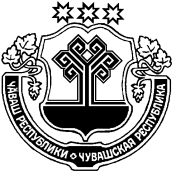 ЧУВАШСКАЯ РЕСПУБЛИКА МАРИИНСКО-ПОСАДСКИЙ РАЙОНУРХАС КУШКА ПОСЕЛЕНИЙĚНПУÇЛĂХĚЙЫШĂНУ2020.10.01    2 № Урхас Кушка салиГЛАВАПЕРВОЧУРАШЕВСКОГОсельского поселенияПОСТАНОВЛЕНИЕ01.10.2020  № 2село Первое ЧурашевоЧĂВАШ РЕСПУБЛИКИСĔНТĔРВĂРРИ РАЙОНĚЧУВАШСКАЯ РЕСПУБЛИКАМАРИИНСКО-ПОСАДСКИЙ РАЙОНУРХАС-КУШКĂ ПОСЕЛЕНИЙĚН ДЕПУТАТСЕН ПУХĂВĚ ЙЫШĂНУ                2020.         № Урхас-кушкă салиСОБРАНИЕ ДЕПУТАТОВПЕРВОЧУРАШЕВСКОГО СЕЛЬСКОГО  ПОСЕЛЕНИЯРЕШЕНИЕ.2020   № село Первое ЧурашевоЧăваш  РеспубликинСĕнтĕрвăрри районĕн пуçлăхĕЙ Ы Ш Ă Н У№ Сĕнтĕрвăрри  хулиЧăваш  РеспубликинСĕнтĕрвăрри районĕн пуçлăхĕЙ Ы Ш Ă Н У№ Сĕнтĕрвăрри  хули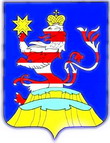 Чувашская  РеспубликаГлаваМариинско-Посадского районаП О С Т А Н О В Л Е Н И Е02.10.2020 № 57г. Мариинский  ПосадЧувашская  РеспубликаГлаваМариинско-Посадского районаП О С Т А Н О В Л Е Н И Е02.10.2020 № 57г. Мариинский  ПосадО назначении публичных слушаний О назначении публичных слушаний Ч=ваш  РеспубликинС\нт\рв=рри район\нДепутатсен пух=в\Й Ы Ш + Н У                                   №С\нт\рв=рри  хулиО внесении изменений идополнений в Устав Мариинско-Посадского района Чувашской Республики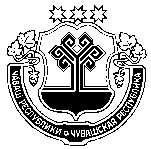 Чувашская  РеспубликаМариинско-Посадскоерайонное Собрание депутатовР Е Ш Е Н И Е г. Мариинский  ПосадЧАВАШ РЕСПУБЛИКИСЕНТЕРВАРРИ РАЙОНЕЧУВАШСКАЯ РЕСПУБЛИКА МАРИИНСКО-ПОСАДСКИЙ РАЙОНШĚНЕРПУÇ ПОСЕЛЕНИЙĚНПУСЛАХЕЙЫШАНУ2019 10.01.             3  №Шенерпус  ялěГЛАВАБИЧУРИНСКОГО  СЕЛЬСКОГОПОСЕЛЕНИЯПОСТАНОВЛЕНИЕ01.10.2019                 №  3село БичуриноМуниципальная газета «Посадский вестник»Адрес редакции и издателя:429570, г. Мариинский Посад, ул. Николаева, 47E-mail: marpos@cap.ruУчредители – муниципальные образования Мариинско-Посадского районаРуководитель – главный редактор А.В. МаксимоваТираж 150 экз. Формат А3